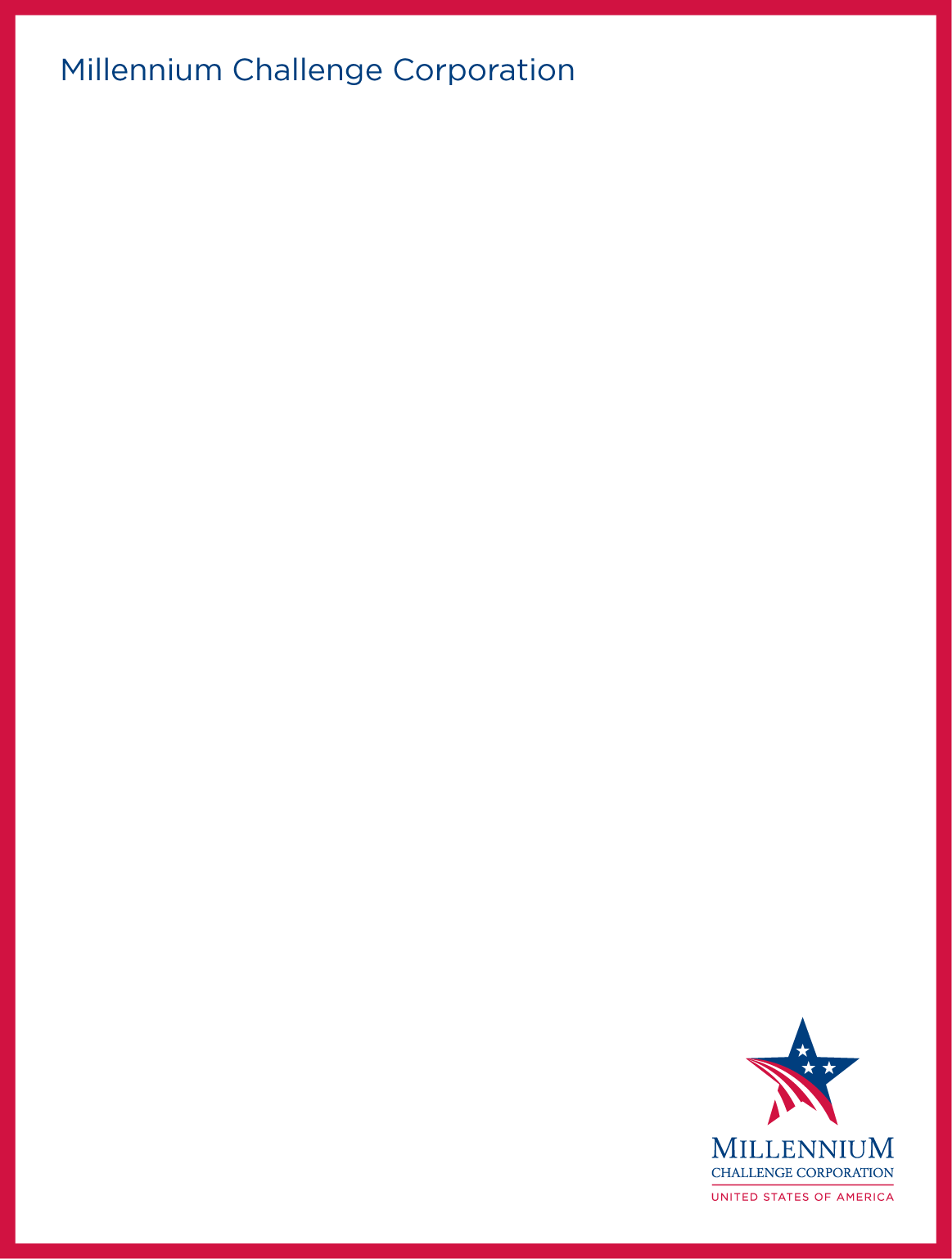 Patrón:  Licitación de Obras Mayores por Medio de Selección Basada en Calidad y Precios(QPBS, por sus siglas en inglés)3 de enero de 2019PrefacioEl presente Patrón para Licitación de Obras Mayores por Medio de Selección Basada en Calidad y Precios (en inglés “TEMPLATE-LW-QPBS”) ha sido preparado por la Corporación Desafío del Milenio (“MCC” por sus siglas en inglés) para ser usado por las Entidades de Cuenta del Desafío del Milenio (“Entidades MCA”) en la adquisición de tipo de contratos de obras de precio unitario (precio unitario o por tarifa) en proyectos financiados, total o parcialmente, con fondos de MCC. El presente documento se apega a las Guías de Adquisición del Programa MCC  (“MCC PPG”, por sus siglas en inglés), del 15 de agosto de 2015 así como con sus subsiguientes modificaciones y avisos provisionales; y se modificará conforme sea necesario a fin de cumplir con modificaciones o revisiones subsecuentes de las MCC PPG.  El presente documento está destinado a proyectos que involucran Obras Mayores, que se definen como contratos de construcción que tienen un valor de 10 millones de dólares estadounidenses o mayor, pero pueden usarse para adquisiciones de obras de menor valor con la aprobación previa de MCC. El presente documento no es apropiado para ser usado en proyectos de diseño de construcción; se puede encontrar un patrón específico para tales proyectos en el sitio web de MCC. Los procedimientos estándar de Licitación Pública ("CB" por sus siglas en inglés) se han modificado en el presente documento para presentar un procedimiento de Selección Basada en Calidad y Precios ("QPBS") el cual es mejor detallado en la Hoja de Datos de Licitación, y en la Sección III del presente documento de licitación. El presente documento de licitación con su innovador procedimiento de QPBS debe usarse para proyectos complejos donde se necesitan contratistas con sólidas destrezas y con experiencia previa en proyectos similares para entregar a tiempo dentro de una duración fija, y dentro del precio del contrato.Descripción ResumidaEl presente Patrón ("PATRÓN") se deberá utilizar cuando se apegue a la metodología de Selección Basada en Calidad y Precios ("QPBS") para obtener contratos de precio unitario para obras valoradas en más de 10 millones de dólares estadounidenses. Este PATRÓN supone que no se ha realizado ninguna precalificación previa a la licitación.  A continuación, se ofrece una descripción resumida de este PATRÓN. Patrón para Licitación de Obras Mayores - QPBS
PARTE 1 – PROCEDIMIENTOS DE LICITACIÓNDefiniciones: 	Esta sección lista y define los términos que se utilizan en la Parte 1 y la Parte 2 y que aparecen con mayúsculas iniciales.Sección I	Instrucciones para Licitantes (ITB, por sus siglas en inglés)En esta sección, se ofrece información para ayudar a los Licitantes a preparar sus Ofertas; y describe los procedimientos para la presentación, apertura y evaluación de Ofertas, y de la adjudicación de Contratos.  No deberá modificarse el texto de las cláusulas en esta sección.Sección II 	Hoja de Datos de Licitación (BDS por sus siglas en inglés)En esta sección se establecen los requisitos particulares para la adquisición específica y complementa la información incluida en la Sección I, Instrucciones para Licitantes.  Sección III 	Revisión de Oferta, Criterios de Evaluación, y Requisitos de Calificación del Licitante Esta sección describe el criterio y requisitos para determinar la Oferta con capacidad de ajuste a lo solicitado evaluada de menor precio, y las calificaciones del Licitante para cumplir el Contrato.Sección IV 	Formularios de la Oferta Técnica y FinancieraEsta sección facilita los formularios que el Licitante debe completar y presentar como parte de su Oferta.PARTE 2 – REQUISITOS DE LAS OBRASSección V	Requisitos de las Obras	Esta sección contiene las Especificaciones Técnicas, los Planos y la información complementaria que describe las Obras que se adquirirán, e incluye las siguientes subsecciones:  Lista de CantidadesEsta subsección contiene una descripción detallada y una lista de las cantidades y de los precios de las Obras a realizar de parte de los Licitantes. Las cantidades indicadas en la Lista de Cantidades son estimaciones y provisionales, basadas en las Especificaciones Técnicas y en los Planos, y se ofrecen para permitir que los Licitantes puedan preparar Ofertas con precios. La Lista de Cantidades con precio se utilizará en la valoración periódica de las Obras efectuadas después de la firma del Contrato. La Lista de Cantidades deberá incluir el método de medición de la obra completada para propósitos de pagos.Especificaciones TécnicasEsta subsección describe el alcance de las Obras y presenta una declaración clara de las normas requeridas para los materiales, plantas, abastecimientos y la mano de obra que se ofrecerá. Las Especificaciones Técnicas también hacen referencia a normas y códigos aplicables, requisitos de personal clave e incluyen los requisitos ambientales, sociales, de salud, de seguridad y de género que debe cumplir el Contratista al efectuar las Obras.Por favor tenga en cuenta que el Contratista seleccionado deberá preparar un “Plan de Administración Ambiental y Social del Contratista” (“CESMP”, por sus siglas en inglés) específico para el sitio y un “Plan de Administración de Salud y Seguridad” (“HSMP”, por sus siglas en inglés) específico para el sitio basado en las condiciones relevantes ambientales, sociales, de salud y seguridad que se encuentran en las Especificaciones Técnicas, la Lista de Cantidades, los Planos y las leyes y reglamentaciones aplicables del país. Se pueden facilitar análisis y documentos adicionales de temas ambientales, sociales, de salud y seguridad como referencia para ayudar a los Licitantes a comprender qué se requerirá para implementar las medidas de mitigación ambiental y social asociadas con el proyecto.  PlanosEsta subsección contiene planos de diseño con suficiente detalle para permitir a los Licitantes comprender el tipo y la complejidad de la obra involucrada y fijar el precio de la Lista de Cantidades.PARTE 3 – CONDICIONES DEL CONTRATO Y FORMULARIOS DEL CONTRATOSección VI   Condiciones Generales del Contrato (GCC, por sus siglas en inglés)Esta sección contiene el formulario del Contrato que se celebrará por las Entidades MCA para la construcción de Obras Mayores.  Las Condiciones Generales del Contrato que se deberán utilizar con este Patrón son las de Condiciones de Contratación para la Construcción FIDIC, Primera Edición, 1999, preparadas y con derechos de autor por la Federación Internacional de Ingenieros Consultores (Fédération Internationale des Ingénieurs-Conseils, o "FIDIC") y licenciado a MCC. No deberá modificarse el texto de las cláusulas en esta sección.  Sección VII    Condiciones Particulares del Contrato (PCC, por sus siglas en inglés)Esta sección contiene condiciones particulares de contrato que han sido desarrolladas por MCC para complementar las GCC, y las cuales deberán ser utilizadas por las Entidades MCA en la contratación de Obras Mayores. La sección también incluye estipulaciones que forman parte de las obligaciones del Gobierno y de las Entidades MCA conforme al Compacto y documentos afines que, según las cláusulas de estos últimos, deben transferirse a todo Contratista, o Subcontratista que participe en toda adquisición financiada por MCC. El texto de las cláusulas de esta sección no debe modificarse, excepto en circunstancias limitadas y solo cuando se indique en la presentación de la Sección VII, y solo con la aprobación previa de MCC. Otras condiciones adicionales específicas del proyecto pueden ser desarrolladas por la Entidad MCA, con la aprobación de MCC, en la medida necesaria.  No se pueden modificar el texto ni las cláusulas del Anexo A al formulario del contrato.   Sección VIII	Formulario de Aviso de Intención de Adjudicación Esta sección contiene el formulario de Aviso de Intención de Adjudicación que está destinado a ser utilizado por la Entidad MCA para notificar al Licitante seleccionado que la Entidad MCA anticipa adjudicar el Contrato a dicho Licitante al vencimiento del período para la presentación oportuna de una impugnación de la oferta y la resolución de cualquier impugnación de oferta que pueda presentarse. El Aviso de Intención de Adjudicación no tiene la intención de formar el Contrato.  Sección IX Anexo a las Condiciones Particulares - Formularios del ContratoEsta Sección contiene los formularios que, una vez completados, formarán parte del Contrato. DOCUMENTO DE LICITACIÓNExpedido el: ____________________[Entidad MCA]En representación de:El Gobierno de [País][Entidad de Cuenta del Desafío del Milenio] ProgramaFinanciado porLOS ESTADOS UNIDOS DE AMÉRICAPor medio deLA CORPORACIÓN DEL DESAFÍO DEL MILENIOparaAdquisición de [insertar identificación de las Obras] ___________________________________________________________Número de Referencia: [insertar número]Carta de Invitación a Licitar [Ciudad, País][Mes, Día, Año]Asunto: [insertar nombre y número de identificación de adquisición]Estimado(a) Señor(a): Los Estados Unidos de América que actúan a través de la Corporación del Desafío del Milenio ("MCC") y [insertar el país] que actúa a través de su gobierno (el "Gobierno") han firmado un Acuerdo del Desafío del Milenio para la asistencia de la Cuenta del Desafío del Milenio para ayudar a facilitar la reducción de la pobreza mediante el crecimiento económico en [insertar país] (el "Compacto") en la cantidad de aproximada de [insertar la cantidad de Compacto] dólares estadounidenses ("Financiamiento de MCC"). El Gobierno, por medio de la Cuenta del Desafío del Milenio - [____] (el "Cliente") tiene la intención de aplicar una parte de la Financiación de MCC a los pagos elegibles en virtud de un contrato asociado con estas Invitaciones a Licitar. Cualquiera de los pagos efectuados por el Cliente conforme al contrato propuesto estará sujeto, en todos los aspectos, a las cláusulas del Compacto y documentos afines, incluyendo restricciones sobre el uso y la distribución del Financiamiento de MCC. Ninguna parte, a excepción del Gobierno y el Cliente, deberá atribuirse derechos derivados del Compacto ni podrá realizar reclamos sobre la ganancia del Financiamiento de MCC.  El Compacto y sus documentos afines pueden ser encontrar en el sitio web de MCC (www.mcc.gov) y en el sitio web del Cliente.El Programa del Compacto incluye [describir brevemente de la mejor forma posible los objetivos y las estrategias generales y específicos del Programa del Compacto, las áreas generales de enfoque y los proyectos específicos propuestos, la duración prevista y otra información sobre antecedentes que pudiera ser provechosa para los posibles Licitantes].El Cliente solicita a los Licitantes interesados a presentar Ofertas en pliego cerrado para cumplimiento y finalización de [insertar el nombre del contrato], que se ofrece como un contrato de precio unitario basado en la Lista de Cantidades. Se alienta a todos los Licitantes elegibles a participar. Tenga en cuenta que no se ha realizado ninguna precalificación para esta adquisición. El proceso de selección, tal como se describe, incluye un paso de calificación, que deberá incluir la revisión de desempeño pasado y verificación de recomendaciones, y deberá estar sujeto a verificación antes de la adjudicación del contrato. Se seleccionará un Contratista por medio de los procedimientos de Selección Basada en Calidad y Precios ("QPBS") el cual modifica los procedimientos de Licitación Pública tal como se describe en el Documento de Licitación que acompaña a esta Invitación a Licitar, de acuerdo con las Guías de Adquisición del Programa MCC, las cuales pueden ser encontradas en el sitio web de MCC (www.mcc.gov/ppg). PatrónDebe observarse que [insertar sí/no] se celebrará una reunión previa a la Oferta, tal como se describe en la Hoja de Datos de Licitación (“BDS”), Sección II del presente Documento de Licitación.Todas las Ofertas deben estar acompañadas de una Fianza de la Oferta en la forma y cantidad especificada en la BDS. Las Ofertas deben presentarse a la dirección y según la manera especificada en la BDS, a más tardar [insertar fecha y hora local]. Las Ofertas presentadas por Licitantes serán evaluadas por un Panel de Evaluación Técnica competente. La evaluación incluirá una evaluación de la capacidad de los Licitantes para llevar a cabo la construcción de las obras y también de los precios propuestos por los Licitantes, todo de acuerdo con la Sección III, Revisión de Oferta, Criterios de Evaluación, y Requisitos de Calificación del Licitante.Los Licitantes deben tener en cuenta que las distancias y las formalidades de aduana pueden precisar de más tiempo de entrega del esperado. Bajo ninguna circunstancia se aceptarán Ofertas Fuera de Plazo y serán devueltas sin abrir a petición por escrito del Licitante y a su propio costo. Tenga en cuenta que las Ofertas electrónicas [serán/no serán] aceptadas. Atentamente,[Agente de Adquisiciones]Por parte del Cliente / Entidad MCA[Dirección][Número de teléfono][Número de fax]	[Correo electrónico]PARTE 1 PROCEDIMIENTOS DE LICITACIÓNSección I. Instrucciones para LicitantesGeneralEn la Parte 1 (Procedimientos de Licitación) y 2 (Requisitos de las Obras) del presente Documento de Licitación, las siguientes palabras y expresiones tendrán los significados señalados a continuación. Estas definiciones no se aplicarán a ninguna de las palabras o expresiones de las secciones que conforman la Parte 3 (Condiciones de Contratos y Formularios del Contrato) de este Documento de Licitación, en la cual dichas palabras y expresiones tendrán los significados señalados en las Sub-Clausulas 1.1 y 1.2 de las GCC salvo que se especifique lo contrario).Anexo 1 de la Sección II – Hoja de Datos de Licitación - Procedimiento para la Presentación Electrónica de OfertasCada Licitante obtendrá un Enlace de Solicitud de Archivo (por correo electrónico) y deberá utilizar dicho enlace para enviar su Oferta completa. El Enlace de Solicitud de Archivo caducará en el plazo de presentación de la oferta, especificado en las ITB 23.1 Todos los documentos presentados (ya sea como archivos independientes o archivos en carpetas) deberán estar en formato pdf y en hojas de trabajo protegidas con contraseña para las propuestas financieras.Las Ofertas deberán estar protegidas por contraseña para su acceso, es decir, los archivos pdf no se podrán abrir sin la contraseña. LAS OFERTAS QUE NO ESTÉN PROTEGIDAS CON CONTRASEÑA SERÁN RECHAZADAS.Las instrucciones sobre cómo proteger con contraseña documentos en formato pdf en Adobe Acrobat se encuentran en:https://helpx.adobe.com/acrobat/using/securing-pdfs-passwords.html. Si el Licitante no tiene Adobe Acrobat, se recomienda descargar e instalar un programa gratuito tal como PDFMate. Las instrucciones sobre cómo proteger con contraseña documentos en formato pdf en PDFMate se encuentran en:
http://www.pdfmate.com/feature-encrypt.htmlSe les informa a los Licitantes que la capacidad de su banda ancha de Internet determinará la velocidad en la cual se subirán sus Ofertas a través del Enlace de Solicitud de Archivo.  Por lo tanto, se recomienda a los Licitantes que comiencen el proceso de subir sus Ofertas a través del Enlace de Solicitud de Archivos con tiempo suficiente antes del plazo de presentación.Los Licitantes deben usar las siguientes normas para nombrar los archivos de las ofertas:Nombre de archivo de Oferta: [Insertar nombre de archivo] MCA-[insertar nombre de  MCA]Sección III. 	Revisión de Oferta, Criterios de Evaluación, y Requisitos de Calificación1. ProcesoEsta Sección contiene todos los criterios que el Cliente deberá utilizar para revisar las Ofertas, calificar a Licitantes y seleccionar la Oferta favorecida. El Licitante deberá presentar toda la información solicitada en los formularios incluidos en la Sección IV, Formularios de la Oferta Técnica y Financiera. Esta revisión se basará en la información presentada por el Licitante en estos formularios más el registro del desempeño pasado del Licitante, otras recomendaciones y cualquier otra fuente a discreción del Cliente para confirmar y verificar las calificaciones y representaciones del Licitante en su Oferta. El Cliente puede realizar la siguiente revisión en cualquier secuencia, según lo considere adecuado el Cliente.Oferta TécnicaRevisión Administrativa de IntegridadEsta revisión se lleva a cabo para determinar si la Oferta Técnica está completa, que incluye todos los documentos requeridos y que se han incluido todos los formularios completados. Se le puede solicitar al Licitante que envíe información o documentación adicional dentro de un período de tiempo razonable y / o que corrija las inconformidades no materiales en la Oferta relacionadas con los requisitos de documentación de la Oferta Técnica.  Las determinaciones hechas durante esta revisión incluyen: Determinar si la Carta de oferta Técnica está incluida y firmada según los requisitos de las ITB 21 y las ITB 22;Determinar la elegibilidad del Licitante;Determinar si la Oferta y la fianza de la oferta son válidas según las disposiciones del documento de licitación;Determinar si todos los demás formularios requeridos están incluidos y completados.Estado LegalToda entidad que conforme el Licitante deberá adjuntar al Formulario ELI-1, una copia de su carta de incorporación, u otro documento similar, que indique su estado legal. En el caso de que el Licitante sea una asociación de entidades, el Licitante deberá incluir cualquier otro documento que demuestre que tiene la intención de asociar, o se ha asociado con, la otra entidad o entidades que presenten conjuntamente una Oferta. Cada miembro de la asociación que forma el Licitante debe presentar la información requerida en el Formulario ELI-1.Criterios FinancierosEl Licitante deberá presentar evidencia que demuestre que tiene la capacidad financiera suficiente para cumplir con el Contrato, según lo requiere en el Formulario FIN-1. Cada miembro de la asociación que forma el Licitante debe presentar la información requerida en el Formulario FIN-1.Criterios de LitigiosEl Licitante deberá presentar información precisa sobre cualquier litigio o arbitraje actual o pasado como resultado de contratos completados, cesados, o bajo cumplimiento por el Licitante durante los últimos cinco (5) años, según se indica en el Formulario CON-1.  Un historial consistente de adjudicaciones contra el Licitante o la existencia de una disputa de alto valor, que puede amenazar la posición financiera del Licitante, puede resultar en el rechazo de la Oferta. Cada miembro de la asociación que forma el Licitante debe presentar la información requerida en el Formulario CON-1.Revisión de CalificacionesEste proceso se llevará a cabo para determinar si el Licitante cumple con los requisitos de calificaciones. La determinación se basará en un examen de los documentos justificativos de las calificaciones del Licitante presentadas por el Licitante según lo solicitado en la Sección IV. Formularios de la Oferta Técnica y Financiera, más el registro del desempeño pasado del Licitante, otras recomendaciones y cualquier otra fuente a discreción del Cliente. Todos los requisitos de calificación se deberán considerar en base de aprobado / no aprobado. Una determinación afirmativa de calificación deberá ser requisito previo para la adjudicación del Contrato a un Licitante.Recomendaciones y Revisión de Desempeño Pasado.De acuerdo con las ITB 34, el desempeño del Licitante en contratos pasados se considerará para determinar si el Licitante está calificado para la adjudicación del Contrato. El Cliente se reserva el derecho de verificar las recomendaciones de desempeño presentadas por el Licitante, o de utilizar cualquier otra fuente a discreción del Cliente. Si el Licitante (incluyendo cualquiera de sus asociados o miembros de una sociedades en participación / asociación) es o ha sido parte de un contrato financiado por MCC (ya sea con MCC directamente o con cualquier Entidad MCA, en cualquier parte del mundo), ya sea como contratista principal, afiliado, asociado, subsidiaria, subcontratista, o en cualquier otra función, el Licitante debe identificar el contrato en sus listas de recomendaciones presentadas con su Oferta, por medio del Formulario de Oferta, REF-1: Recomendaciones de Contratos Financiados por MCC El hecho de no incluir alguno de estos contratos puede ser utilizado para tomar una determinación negativa por parte del Cliente en el historial de desempeño del Licitante en contratos anteriores. Sin embargo, el hecho de no incluir ningún contrato en la lista debido a que el Licitante (incluidos cualquiera de sus asociados o miembros de la sociedad en participación / asociación) no ha sido parte en dicho contrato no será motivo de asignar una determinación negativa por parte del Cliente en el registro de desempeños pasados del Licitante. Es decir, no se requiere el desempeño previo en relación con un contrato financiado por MCC. El Cliente verificará las recomendaciones, incluidos los informes de desempeño pasados ​​del Licitante archivados en el Sistema de Informes de Desempeño Pasado del Contratista de MCC.Criterios de Evaluación Técnica		Consultar tabla bajo las ITB 29.1 en Sección II. Hoja de Datos de LicitaciónOferta FinancieraRevisión Administrativa de Integridad Esta revisión se lleva a cabo para determinar si la Oferta Financiera está completa, que incluye todos los documentos requeridos y que se han incluido todos los formularios completados. Se le puede solicitar al Licitante que envíe información o documentación adicional dentro de un período de tiempo razonable y / o que corrija las inconformidades no materiales en la Oferta relacionadas con los requisitos de documentación de la Oferta Financiera.  Las determinaciones hechas durante esta revisión incluyen: Determinar si la Carta de Oferta Financiera está incluida y firmada según los requisitos de las ITB 21 y las ITB 22;Determinar si todos los demás formularios requeridos están incluidos y completados.Revisión de los Precios en la Oferta FinancieraEsta revisión se lleva a cabo para determinar el Precio Evaluado de la Oferta Financiera de cada Oferta. El "Precio Evaluado de la Oferta" deberá ser el precio de Oferta ajustado por corrección de errores aritméticos, omisiones, aclaraciones, etc., de acuerdo con las ITB 31.Después de realizar los ajustes y correcciones anteriores, el Cliente convertirá el Precio Evaluado de la Oferta a una moneda única de acuerdo con las ITB 31.Determinación de Razonabilidad de PreciosLa Revisión de Precios también incluye una determinación de razonabilidad de precios según se requiere en las MCC PPG. Si el análisis de razonabilidad de precios sugiere que una Oferta Financiera está significativamente desequilibrada o con mayor peso de precios al principio, el Cliente puede requerir que el Licitante realice un análisis de precios detallado para cualquiera o todos los elementos de la Lista de Precios que demuestre la consistencia interna de los precios con los métodos de construcción y el programa propuesto. El Cliente se reserva el derecho de pedir aclaraciones; sin embargo, la aclaración no se utilizará para cambiar el precio de la Oferta Financiera. Una determinación negativa de razonabilidad del precio (ya sea demasiado alta o demasiado baja) podrá ser una razón para rechazar la Oferta a discreción del Cliente. El Licitante no deberá ser permitido cambiar su Oferta después de esta determinación.2. CalificaciónDocumentos que Establecen las Calificaciones del LicitanteEl Licitante deberá presentar la información solicitada en las hojas de información correspondientes incluidas en la Sección IV, Formularios de la Oferta Técnica y Financiera, para establecer que el Licitante cumple con los requisitos establecidos a continuación.2.5 EquipoEl Licitante debe demostrar que tiene, como mínimo, acceso (propio o alquilado) al equipo clave que se detalla a continuación o proponer equipos alternativos que satisfagan los requisitos del contrato:El Licitante deberá presentar más detalles de los elementos de equipo propuestos por medio del Formulario TECH-6 en la Sección IV, Formularios de la Oferta Técnica y Financiera.Los Licitantes deberán presentar información en la sección de metodología y programa de trabajo de los formularios de la Oferta sobre cómo se utilizará este equipo si el Licitante es seleccionado para ofrecer más de un lote. El Cliente se reserva el derecho de solicitar el reemplazo o la adición de equipos en caso de adjudicar varios lotes. 2.6 Personal ClaveEl Licitante debe demostrar que tiene, como mínimo, el personal clave según lo siguiente: Para el Personal Clave, los Licitantes deben incluir una copia del Currículum Vitae de cada personal clave, firmado por el empleado en cuestión, completando para propósitos del Formulario TECH-7.La Entidad MCA se reserva el derecho de solicitar y verificar recomendaciones para cada personal clave de la lista.2.8 RecomendacionesSi el Licitante (incluyendo cualquiera de sus asociados o miembros de sociedad en participación / asociación) es o ha sido parte de un contrato financiado por MCC (ya sea con MCC directamente o con cualquier entidad de la Cuenta del Desafío del Milenio, en cualquier parte del mundo) ya sea como contratista principal, afiliado, asociado, subsidiario, subcontratista o en cualquier otra función, el Licitante debe identificar los contratos (no identificados ya en los formularios EXP-1, EXP-2, EXP-3, EXP-4 o bien EXP-5) por medio del Formulario REF-1 en la Sección IV, Formularios de la Oferta Técnica y Financiera. Para evitar dudas, la falta de experiencia previa en contratos financiados por MCC no afectará negativamente las calificaciones de un Licitante. Sección IV.  Formularios de la Oferta Técnica y FinancieraA. Formulario de Presentación de Ofertas
Carta de Oferta TécnicaNº de Invitación a Licitar: _________________________________________Nombre de Contrato: ____________________________________________ [Ubicación, Fecha]Para:	Sr. o Sra. 
Director de Adquisiciones [insertar nombre legal completo de la Entidad MCA]DirecciónCorreo electrónico: Estimado(a) Señor o Señora:Asunto: [insertar título de Licitación] 
Referencia de Documento de Licitación: [insertar la referencia tal como se muestra en la portada]Nosotros, los abajo firmantes, ofrecemos facilitar la Oferta Técnica para la Licitación mencionada anteriormente de acuerdo con su Documento de Licitación [insertar título] con fecha [insertar fecha].Por la presente, presentamos nuestra Oferta Técnica en un sobre / paquete interno claramente marcado y separado. Nuestra Oferta Financiera se presenta en un sobre / paquete interno claramente marcado y separado.  Tanto la Oferta Técnica como la Oferta Financiera se presentan al mismo tiempo dentro de un sobre / paquete externo.Por la presente declaramos que toda la información y las declaraciones hechas en esta Oferta Técnica son verdaderas y aceptamos que cualquier malinterpretación contenida en esta puede llevar a nuestra descalificación.Si la adjudicación del contrato se lleva a cabo durante el período inicial de validez de la Oferta Técnica, nos comprometemos con el contrato sobre la base del Personal Clave designado.Cumplimos con los requisitos de las ITB 5 del Documento de Licitación, según corresponda.Todos los subcontratista y proveedores cumplen o bien cumplirán con los requisitos de las ITB 5 del Documento de Licitación, según corresponda.No estamos participando, como Licitante o como subcontratista, en más de una Oferta en este proceso de licitación de acuerdo con las ITB 5.6 (d).Hemos tomado medidas para asegurarnos de que ninguna persona que actúe por nosotros, o en nuestro nombre haya realizado prácticas corruptas o fraudulentas descritas en la Cláusula 3 de las ITB.A continuación, se detallan las comisiones o gratificaciones, si las hubiese, pagadas o que pagaremos nosotros a los agentes relacionados con esta Oferta y con el cumplimiento del Contrato, si se nos adjudica el Contrato:Nombre y dirección de agente	Cantidad y moneda		Propósito de la comisión o gratificación(Si no existe alguna, escribir "ninguna")Hemos tomado medidas para garantizar que ninguna persona que actúe por nosotros o en nuestro nombre participe en sobornos.No estamos involucrados, facilitando o permitiendo ninguna de las actividades prohibidas descritas en la Política de la Lucha contra la Trata de Personas de MCC y no realizaremos, facilitaremos ni permitiremos ninguna actividad prohibida durante la vigencia del Contrato.  Además, por la presente garantizamos que ninguna de las actividades prohibidas descritas en la Política de la Lucha contra la Trata de Personas MCC, serán toleradas por parte de nuestros empleados, o de ningún subcontratista o proveedor, o sus respectivos empleados.  Finalmente, reconocemos que participar en tales actividades es causa de suspensión o cesación del empleo o del Contrato. Entendemos y aceptamos sin condición que, cualquier impugnación o protesta al proceso o los resultados de esta adquisición solo pueden presentarse a través del Sistema de Impugnación de Ofertas (BCS) del Cliente.    Nuestra Oferta Técnica es vinculante para nosotros.Entendemos que no están obligados a aceptar ninguna Oferta Técnica que pueda recibir.Atentamente,Anexos:Anexo a la OfertaPoder Notarial que demuestre que la persona que firma ha sido debidamente autorizada para firmar la Oferta Técnica en nombre del Licitante;Acta (s) de Incorporación (u otros documentos que indiquen estado legal); yAcuerdos de Sociedad en Participación (si corresponde, pero sin mostrar ninguna información de la Oferta Financiera).Anexo a la OfertaEl Cliente debe insertar datos relevantes antes de la emisión del Documento de Licitación.  Los postores deben completar los campos en blanco restantes.  Los Licitantes deben firmar cada página del Anexo a la Oferta.  El Anexo a la Oferta del Licitante seleccionado se convertirá en el Anexo B de las Condiciones Particulares.Sub-Cláusula de Condiciones del ContratoPrograma de Datos AjustadosTabla A.  Moneda LocalTabla B.  Moneda ExtranjeraTabla de Planta y MaterialesFormulario de Fianza de la Oferta (Garantía Bancaria)Banco: [Nombre del Banco y Dirección de la Sucursal u Oficina Emisora]Beneficiario:	 [Nombre y Dirección del Cliente]	Fecha:	________________Número de GARANTÍA DE LA OFERTA:	_________________Hemos sido informados que [insertar nombre de Licitante] (en lo sucesivo denominado "el Licitante") le ha presentado a usted su Oferta con fecha (en lo sucesivo denominada "la Oferta") para la firma de [insertar nombre del contrato] bajo Invitación a Licitar Nº [insertar número de IFB.] Además, entendemos que, según sus condiciones, las Ofertas deben estar respaldadas por una garantía de Oferta.A solicitud del Licitante, por la presente nosotros [ingrese el nombre del Banco] nos comprometemos irrevocablemente a pagarle cualquier suma o sumas que no excedan en total una cantidad de [ingresar la cantidad en cifras] ([ingresar la cantidad en palabras]) al momento de nosotros recibir su primera solicitud por escrito, acompañada de una declaración por escrito que indique que el Licitante no ha cumplido con su (s) obligación (es) en las condiciones de la Licitación,  ya que el Licitante:(a)	 ha retirado su Oferta después del plazo de presentación de la Oferta, pero durante el período de validez de la Oferta especificado por el Licitante en la Carta de Licitación; o bien(b)	 después de haber sido notificado de la aceptación de su Oferta por el Cliente durante el período de validez de la Oferta, (i) falla o se niega a cumplir el contrato, o bien (ii) falla o se niega a presentar la garantía de cumplimiento, de conformidad con los términos de la Carta de Aceptación y otras Condiciones aplicables del Contrato.Esta garantía vencerá: (a) si el Licitante es el Licitante seleccionado, una vez que recibamos las copias del Contrato firmado por el Licitante y la garantía de cumplimiento, emitido a usted a petición del Licitante; o bien (b) si el Licitante no es el Licitante seleccionado, al tomar lugar lo primero de (i) que nosotros recibamos una copia de su aviso de que el Licitante seleccionado ha firmado el Contrato y ha entregado la garantía de cumplimiento requerida; o bien (ii) veintiocho (28) días posteriores al vencimiento del período de validez de la Oferta del Licitante.En consecuencia, cualquier solicitud de pago conforme a esta garantía debe ser recibida por nosotros en la oficina, a esa fecha o antes.[Banco Emisor debe eliminara lo que no corresponde]. Nosotros confirmamos que [somos una institución financiera legalmente autorizada para extender esta garantía en el país del Cliente] [O BIEN] [somos una institución financiera ubicada fuera del país del Cliente, pero tenemos una institución financiera corresponsal ubicada en el país del Cliente que garantizará la exigibilidad de esta garantía. El nombre de nuestro correspondiente banco e información de contacto es el siguiente: [presentar el nombre, la dirección, el número de teléfono y la dirección de correo electrónico]]. Esta garantía está sujeta a las Reglas Uniformes para Garantías a Primer Requerimiento, Revisión de 2010, Publicación ICC 758, salvo que se indique lo contrario anteriormente._______________________
[Firmas(s)]B.  Formularios de Calificación del LicitantePara establecer sus calificaciones para cumplir el Contrato de conformidad con los requisitos establecidos en la Sección III Revisión de Oferta, Criterios de Evaluación, y Requisitos de Calificación del Licitante, el Licitante deberá presentar la información solicitada en los formularios siguientes.Formulario ELI-1: Hoja de Información de LicitanteTodos los Licitantes deben completar este formulario.Formulario ELI-2: Hoja de Información de Sociedad en Participación/Asociación/SubcontratistaCada miembro de una Sociedad en Participación / Asociación que forma un Licitador y cada subcontratista anticipado debe completar este formulario.ELI-3. Formulario de Certificación de Empresa Propiedad del GobiernoLas Empresas Propiedad del Gobierno ("GOE", por sus siglas en inglés) no son elegibles para competir por contratos financiados por MCC para bienes u obras.  En consecuencia, las GOEs (i) no pueden ser parte de ningún contrato financiado por MCC para bienes u obras adquiridas a través de un proceso abierto de adquisición, licitación limitada, contratación directa o selección de fuente exclusiva; y (ii) no puede ser precalificada o preseleccionada para ningún contrato financiado por MCC para bienes u obras que se anticipa que serán adquiridos por estos medios.Esta prohibición no se aplica a las unidades de Administración Directa que son propiedad del Gobierno del País de la Entidad MCA, o las instituciones educativas y centros de investigación propiedad del Gobierno, o ninguna entidad estadística, de cartografía, otras entidades técnicas que no estén constituidas principalmente con fines comerciales o empresariales, o cuando MCC otorgue una exención de acuerdo con la Parte 7 de las Guías de Adquisición del Programa MCC.  La política completa está disponible para su revisión en la página de Guías de Adquisición del Compacto del sitio web de MCC (www.mcc.gov).  Como parte de la verificación de elegibilidad para esta adquisición, por favor completar el siguiente formulario para indicar el estado de su entidad.Para los fines de este formulario, el término "Gobierno" significa uno o más gobiernos, incluyendo cualquier agencia, instrumento, subdivisión u otra unidad de gobierno en cualquier nivel de jurisdicción (nacional o subnacional).CERTIFICACIÓNNombre Legal Completo de Licitante:  ______________________________________________________________________Nombre Legal Completo de Licitante en el Idioma y Alfabeto del País de Formación (si es diferente al anterior):______________________________________________________________________________Dirección del Lugar Principal Negocios u Oficina Ejecutiva del Licitador:____________________________________________________________________________________________________________________________________________________________Nombre Completo de Tres (3) Funcionarios de Más Alto Rango del Licitante (para todo Licitante que sea una entidad):________________________________________________________________________________________________________________________________________________Nombre(s) Legal(es) Completo(s) de la(s) Empresa(s) Matriz del Licitante (si corresponde; si el Licitante no tiene empresa matriz, por favor indicarlo):______________________________________________________________________________Nombre(s) Legal(es) Completo(s) de la Empresa(s) Matriz del Licitante en el Idioma y Alfabeto del País de Formación (si corresponde, y si es diferente al anterior):______________________________________________________________________________Dirección del Lugar Principal Negocios u Oficina Ejecutiva de la(s) Empresa(s) Matriz del Licitante (si corresponde):____________________________________________________________________________________________________________________________________________________________1)	¿Controla un gobierno una participación mayoritaria (ya sea por valor o interés de voto) de sus acciones u otro interés de propiedad (ya sea directa o indirectamente y ya sea a través de fiduciarios, agentes u otros medios)?   Sí    No 2)	Si su respuesta a la pregunta 1 fue afirmativa, ¿es su Empresa Propiedad del Gobierno?  Institución educativa   		Sí    No Centro de Investigación		Sí    No Entidad estadística 		Sí    No  Entidad Cartográfica 		Sí    No Otras entidades técnicas que no se hayan creado principalmente con fines comerciales o empresariales		Sí    No  3)	Independientemente de cómo haya respondido la pregunta 1, responda lo siguiente:¿Recibe usted algún subsidio o pago (incluyendo cualquier forma de crédito subsidiado) o alguna otra forma de asistencia (financiera o de otro tipo) de parte de un Gobierno?    Sí    No    Si es así, describir: _________________________________________________________¿Le ha otorgado algún Gobierno algún derecho o beneficio legal o económico especial o exclusivo que pueda alterar la competitividad de sus bienes, obras o servicios o influir de otra manera en sus decisiones comerciales?   Sí    No    Si es así, describir: _________________________________________________________¿Tiene un Gobierno la capacidad de dirigir o decidir alguno de los siguientes puntos con respecto a su entidad:  cualquier reorganización, fusión o disolución de su entidad o de la formación, o adquisición de cualquier subsidiaria u otra filial por parte de su entidad?								    Sí    No    cualquier venta, arrendamiento, hipoteca, garantía u otra transferencia de cualquiera de sus activos principales, ya sea tangible o intangible, ya sea o no en la conducción ordinaria de los negocios?    			   Sí    No el cierre, reubicación o alteración sustancial de la producción, las actividades operativas u otras actividades importante de su empresa?   Sí    No el cumplimiento, rescisión o incumplimiento de contratos importantes de su empresa?					   Sí    No el nombramiento o despido de sus gerentes, directores, funcionarios o personal de alto nivel o de otra manera participar en la administración o control de su empresa?   Sí    No     4)	¿Alguna vez ha estado su empresa bajo propiedad o control de un Gobierno?   		Sí    No    5)	Si su respuesta a la pregunta 4 fue afirmativa, responda las siguientes preguntas:¿Por cuánto tiempo fue su empresa propiedad del Gobierno?   ________________________________________________	 ¿Cuándo fue privatizada?  ___________________________________________________________ 		 ¿Recibe usted algún subsidio o pago (incluyendo cualquier forma de crédito subsidiado) o alguna otra forma de asistencia (financiera o de otro tipo) de parte de un Gobierno?    Sí    No    Si es así, describir: ________________________________________________________________________Aunque no tenga control mayoritario, ¿continúa algún Gobierno teniendo algún interés de propiedad o autoridad para tomar decisiones en su empresa o en sus asuntos empresariales?             Sí    No    Si es así, describir: ________________________________________________________________________¿Envía usted fondos a algún Gobierno que no sean impuestos o tarifas en el curso ordinario de la conducción de su negocio en porcentajes y cantidades equivalentes a otras empresas no gubernamentales en su país, que participan en el mismo sector o industria?  Sí    No    Si es así, describir: ________________________________________________________________________Se informa a los participantes que: Antes de anunciar el Licitante o consultor seleccionado o cualquier lista de Licitantes o consultores precalificados para esta adquisición, la Entidad MCA verificará la elegibilidad de dicho(s) licitante(es) o consultor(es) con MCC.  MCC mantendrá una base de datos (internamente, a través de servicios de suscripción, o ambos) de GOEs conocidos y cada licitante seleccionado o precalificado y consultor seleccionado o precalificado sujeto a esta disposición será comparado con la base de datos y estará sujeto a la debida diligencia adicional tal como MCC puede determinar necesario bajo las circunstancias.Toda declaración falsa por parte de cualquier entidad que presente una Oferta o propuesta para esta adquisición podrá ser considerada "fraude" a los efectos de las Guías de Adquisición del Programa de MCC, y por cualquier otra política u orientación de parte de MCC aplicable, incluyendo la Política de MCC sobre Prevención, Detección y Corrección de Fraudes y Corrupciones en las Operaciones de MCC.Toda entidad que MCC determine que se ha organizado, subcontratado parte de su contrato financiado por MCC, o se ha asociado con cualquier otra entidad con el fin de, o con el efecto real o potencial de, evitar o subvertir las estipulaciones de las Guías de Adquisición del Programa de MCC pueden considerarse como entidades GOE, para todos los propósitos de esas Guías.Toda acusación creíble de que una entidad que presente una Oferta or propuesta para esta adquisición es GOE no elegible para presentar una Oferta o propuesta de acuerdo con las Guías de Adquisición del Programa MCC estará sujeta a revisión en una impugnación de ofertas de acuerdo con esas Guías y el Sistema de Impugnación de Ofertas de la Entidad MCA.Por la presente certifico que la información presentada anteriormente es verdadera y correcta en todos los aspectos materiales y entiendo que cualquier declaración errónea, tergiversación o por falta de presentar la información solicitada en esta certificación puede considerarse como "fraude" para fines de las Guías de Adquisición del Programa MCC y otros política u orientación de MCC aplicable, incluyendo La Política de MCC sobre Prevención, Detección y Corrección de Fraudes y Corrupciones en las Operaciones de MCC.Firma autorizada:  ___________________________________ Fecha:  _________________Nombre del Signatario en Letra de Imprenta: ______________________________________________________________________Formulario CON–1                                                               Historial de Incumplimiento de ContratoLa siguiente tabla deberá ser completada para el Licitante y para cada miembro de una sociedad en participación u otra asociación que sea parte del Licitante.Nombre Legal de Licitante: [Insertar nombre completo]Fecha: [insertar día, mes, año]Nombre Legal de Parte Licitante: [Insertar nombre completo]Página [insertar número de página] de [insertar número total] páginasFIN-1. Situación FinancieraCada miembro de una Sociedad en Participación / asociación que constituya al Licitante debe completar este formulario.Información de Balance GeneralInformación de Ingresos y GastosRelaciones Financieras*Los Licitantes deben completar esta tabla. El Cliente verificará durante el proceso de revisión.FIN-2. Volumen de Construcción Anual Promedio Cada miembro de una Sociedad en Participación / asociación que constituya al Licitante debe completar este formulario.La información presentada debe ser el volumen de construcción anual promedio del Licitante o cada miembro de una Sociedad en Participación / Asociación que constituyan el Licitante en términos de cantidades facturadas a clientes por cada año de trabajo en curso o terminado, convertidos a dólares estadounidenses al tipo de cambio al final del período reportado. FIN-3. Recursos FinancierosCada Licitante o miembro de una Sociedad en Participación / Asociación que constituya un Licitador debe completar este formulario, especificando las fuentes de financiamiento propuestas, tales como activos líquidos, activos reales no comprometidos, líneas de crédito y otros medios financieros, netos de compromisos actuales, disponibles para cumplir con las demandas totales de flujo de efectivo de construcción del Contrato o contratos en cuestión tal como se indica en Sección III  Revisión de Oferta , Criterios de Evaluación, y Requisitos de Calificación del Licitante.FIN-4. Compromisos Contractuales Actuales / Obras en ProgresoCada Licitante y cada miembro de una Sociedad en Participación / Asociación que constituya un Licitador debe presentar información sobre sus compromisos actuales en todos los contratos que se han adjudicado, o para los cuales se ha recibido una carta de intención o aceptación, o para contratos que están a punto de completarse, pero que aún no se ha emitido un certificado de calificación completo e incondicional.Formulario EXP-1: Experiencia General de ConstrucciónCada miembro de una Sociedad en Participación / Asociación que constituya al Licitante debe completar este formulario.Formulario EXP-2: Experiencia Similar de ConstrucciónCompletar un (1) formulario por contrato.Formulario EXP-3: Experiencia Específica en Actividades Clave de ConstrucciónCompletar un (1) formulario por contrato.Formulario EXP-4: Experiencia en Administración Ambiental y Social (E&S)Cada miembro de una Sociedad en Participación / Asociación que constituya al Licitante debe completar este formulario.Formulario EXP-5: Experiencia en Administración de Salud y Seguridad (H&S)Cada miembro de una Sociedad en Participación / Asociación que constituya al Licitante debe completar este formulario.El Licitante deberá demostrar que posee un alto nivel de experiencia en administración ambiental y social ("E&S") y que puede administrar con éxito los riesgos ambientales y sociales asociados con la implementación de las Obras, de la siguiente manera:Ofrecer ejemplos de planes de administración ambiental y social específicos del sitio desarrollados por el Licitante para obras similares en los últimos 5 años;Demostrar un historial exitoso de implementación de medidas efectivas de mitigación en el ámbito ambiental y social en proyectos similares en los últimos 5 años;Ofrecer 2 recomendaciones sobre el desarrollo por parte del Licitante de Planes de Administración Ambiental (EMP, por sus siglas en inglés) específicos de sitio, y la implementación exitosa de medidas de mitigación ambientales y sociales.El Licitante deberá demostrar que posee un alto nivel de experiencia en administración de Salud y Seguridad ("H&S") y que puede administrar con éxito los riesgos de Salud y Seguridad asociados con la implementación de las Obras. Para demostrarlo, deberán ofrecer lo siguiente:Ofrecer ejemplos de planes de administración de salud y de seguridad específicos del sitio desarrollados por el Licitante para obras similares en los últimos 5 años;Demostrar un historial exitoso de implementación de medidas efectivas de mitigación de inquietudes de salud y de seguridad en proyectos similares en los últimos 5 años;Ofrecer 2 recomendaciones sobre el desarrollo de planes de salud y de seguridad por parte del Licitante y la implementación exitosa de medidas de mitigación de salud y de seguridad.Formulario REF-1: Recomendaciones de Contratos Financiados por MCCCada Licitante o miembro de una Sociedad en Participación / Asociación que constituya un Licitante debe completar este formulario e incluir información acerca de todos los contratos financiados por MCC (ya sea directamente con MCC o con cualquier Entidad de la Cuenta Desafío del Milenio, en cualquier parte del mundo) de los cuales el Licitante o miembro de una Sociedad en Participación / Asociación que constituya un Licitante sea o haya formado parte, ya sea como contratista principal, filial, asociado subsidiaria, subconsultor o en cualquier otra función. C. Formularios de Oferta TécnicaFormulario TECH-1: Declaración de MétodoLa capacidad de la Oferta Técnica del Licitante para cumplir con los Requisitos de las Obras y con la Fecha de Finalización es importante para determinar si la Oferta cuenta con la capacidad sustancial de ajuste a lo solicitado tal como se define en la Sección III, Revisión de Oferta, Criterios de Evaluación, y Requisitos de Calificación del Licitante.Por lo tanto, la Oferta Técnica deberá incluir una Declaración de Método para cumplir con las Obras, que deberá demostrar la capacidad de la Oferta para cumplir con los Requisitos de las Obras y para lograr el objetivo del Cliente con respecto al desempeño bajo las Especificaciones Técnicas, y para completar las Obras en su totalidad de acuerdo con los requisitos establecidos en las Condiciones del Contrato.  En este contexto, es necesario que los Licitantes demuestren una comprensión completa del alcance, la naturaleza y las necesidades de recursos para cumplir con las Obras y la secuencia necesaria de los diferentes elementos y actividades asociadas que comprenden las Obras que se efectuarán, todo dentro de la Fecha de Finalización indicada en el Anexo a la Oferta, calculada a partir de la Fecha de Inicio (Sub-Cláusula 8.1).  La Declaración de Método deberá, por lo tanto, incluir, pero no necesariamente se limitará a lo siguiente:Descripción de la programación y secuenciación propuestas por el Licitante de todas las actividades principales, que identifiquen aquellas para las cuales el tiempo puede ser crítico dentro de la Fecha de Finalización.  Descripción de las medidas incluidas en la Oferta que se implementarán para lograr la calidad de cumplimiento requerida por el Contrato.Declaración que demuestre el entendimiento y el reconocimiento del Licitante de las condiciones actuales dentro de los límites del sitio y los arreglos necesarios, e incluidos en la Oferta para minimizar la interrupción durante el cumplimiento de las Obras.Descripción de los riesgos para la seguridad dentro de los límites del sitio y las áreas circundantes creados por el cumplimiento de las Obras y las medidas incluidas en la Oferta para mitigar el riesgo para todo el personal involucrado en las Obras e incluso el público en general.Descripción del planteamiento que el Licitante pretende adoptar y ha incluido en la Oferta para adquirir y desarrollar un sitio para las instalaciones del Contratista e Ingeniero, dada la naturaleza de las áreas circundantes.Descripción de los acuerdos que el Licitante propone y ha incluido en la Oferta para abordar las actividades realizadas por otros (si corresponde) en nombre del Cliente adyacente y dentro de los límites del sitio, tal como se describe en el Contrato, incluyendo los contratistas designados por el Cliente a los fines de [insertar según corresponda] y, por lo tanto, la necesidad de programar la efectuación de las Obras en consecuencia dentro de la Fecha de Finalización y dentro de la Cantidad del Contrato Aceptado.Descripción de los arreglos que el Licitante propone adoptar para abordar la necesidad de reubicación gradual de personas y propiedades ubicadas dentro de los límites del sitio y el derecho gradual de acceso y posesión del Sitio tal como se describe en el Contrato y, por lo tanto, la necesidad de programar la efectuación de las Obras en consecuencia dentro de la Fecha de Finalización.  [Usar si corresponde]Descripción de los arreglos que el Licitante propone adoptar y ha incluido en la Oferta para garantizar el cumplimiento de los requisitos ambientales, sociales, de género, de salud y seguridad estipulados en las Especificaciones Técnicas.Descripción de los acuerdos que el Licitante propone adoptar y que ha incluido en la Oferta para garantizar el cumplimiento de los requisitos de género estipulados en las Especificaciones Técnicas, incluyendo las prohibiciones de Trata de Personas ("TIP").  Se entiende que este tipo de pericia y experiencia puede estar fuera de la experiencia normal de algunos Licitantes y, por lo tanto, se debe poner atención especial sobre la importancia de una oferta interdisciplinaria y de un plan de personal adecuados.Descripción de los acuerdos que el Licitante propone y ha incluido en la Oferta para abordar la naturaleza geotécnica e hidrológica del terreno existente y los métodos para emprender la excavación, el rellenado y los requisitos de drenaje necesarios incluidos en la Oferta.  [Usar si corresponde]Descripción de los arreglos que el Licitante propone adoptar y que ha incluido en la Oferta para realizar pruebas y pruebas de finalización, tal como se estipula en las Especificaciones Técnicas.Descripción de los arreglos que el Licitante propone adoptar y que ha incluido en la Oferta para el traspaso, incluyendo la finalización de los planos de construcción y cualquier otro asunto adicional.Formulario TECH-2: Metodología de Dotación de Personal para Asuntos Ambientales, Sociales, de Género, Salud y SeguridadLos Licitantes deben presentar la información a continuación para demostrar que cuentan con suficiente personal y metodología ambiental, social, de género, de salud y seguridad para poder cumplir con las responsabilidades de Contratista en virtud del Contrato de acuerdo con las Directrices Medioambientales de MCC, la Política de Género de MCC, el Plan de Integración Social y de Género del Cliente, las leyes y reglamentos ambientales del país del Cliente, y de manera segura y profesional.   Nota: MCC ha adoptado las Normas de Desempeño Ambiental y Sostenibilidad Social de la Corporación Financiera Internacional (“Normas de Desempeño de IFC”) como parte de su planteamiento para la administración de riesgos que promueve un desempeño ambiental y social sólido y mejora la implementación de las Directrices Ambientales de MCC. El Licitante seleccionado debe asegurarse de que sus actividades bajo el Contrato cumplan con los Normas de Desempeño de IFC.Nota: El Licitante seleccionado deberá llevar a cabo las Obras de acuerdo con el Plan de Administración Ambiental y Social ("CESMP") del Contratista de sitio específico, y el Plan de Administración de Salud y Seguridad ("HSMP") de sitio específico, que será preparado posterior a la adjudicación del contrato, y aprobado por el Ingeniero. El CESMP y HSMP de sitio específicos se deberán preparará con base en el contenido de la Sección V, Requisitos de las Obras y el Plan de Administración Ambiental y Social del Cliente. Esto incluye los requisitos de participación comunitaria e integración de género incorporados en el CESMP, el análisis de género, el Plan de Integración Social y de Género del Cliente, y los requisitos de TIP de MCC y las leyes y regulaciones del país del Cliente.El Licitante deberá demostrar en una sección narrativa de su Oferta Técnica que posee un nivel apropiado de experiencia en administración ambiental, social, de salud, seguridad y de género, y que puede administrar con éxito los riesgos ambientales, sociales, de salud, de seguridad y de género asociados con la implementación de las Obras propuestas (incluyendo los bienes, obras o servicios ofrecidos por los subcontratistas al Licitante), de la siguiente manera: Describir la propuesta dotación de personal, las funciones y las responsabilidades y la estructura administrativa ambiental, social, de salud, seguridad y género.Describir el planteamiento propuesto para administrar sistemáticamente los riesgos e impactos ambientales, sociales, de salud, de seguridad y de género durante la implementación de este proyecto, incluyendo una descripción de las medidas de mitigación que se utilizarán y las normas internacionales ambientales, sociales, de salud, de seguridad y de género según corresponda.   Tener en cuenta los mecanismos apropiados para observar el desempeño, informar, reparación de agravios, y tomar medidas correctivas según corresponda. El planteamiento también debe aplicarse a las obras de todo subcontratista. Presentar suficientes detalles para demostrar una comprensión de las inquietudes críticas en el área ambiental, social, de salud, de seguridad y de género relacionados con el proyecto.Formulario TECH-3: ProgramaLa capacidad de la Oferta Técnica del Licitante para cumplir con los Requisitos de las Obras y con la Fecha de Finalización es importante para determinar si la Oferta cuenta con la capacidad sustancial de ajuste a lo solicitado tal como se define en la Sección III, Revisión de Oferta, Criterios de Evaluación, y Requisitos de Calificación del Licitante.  Los Licitantes, por lo tanto, deberán incluir como parte de la Oferta Técnica un Programa detallado del Contratista que deberá formar la base de la duración del programa que será presentado bajo la Sub-Cláusula 8.3 [Programa] de las Condiciones del Contrato y que incluya un programa de actividades clave para la efectuación de las Obras, incluyendo las fechas estimadas de inicio y de finalización de actividades individuales, e identificar aquellas actividades para las cuales el tiempo puede ser crítico dentro de la Fecha de Finalización.  Los Licitantes también deberán presentar, en el caso de las actividades críticas y otras actividades principales, cálculos de los resultados requeridos y los niveles anticipados de recursos en términos de equipos y material de producción necesarios para finalizar dentro de la Fecha de Finalización. El Programa deberá, por lo tanto, incluir, pero no necesariamente se limitará a lo siguiente:Detalles del programa propuesto para la preparación del programa de trabajo, el Plan de Administración Ambiental y Social del Contratista específico del sitio, el Plan de Administración de Salud y Seguridad específico del sitio, el Plan de Garantía de Calidad, cualquier diseño que pueda ser requerido por el Contratista, incluyendo la revisión y aprobación por parte del Ingeniero.Detalles del programa propuesto para completar la movilización de preparación para llevar a cabo las Obras.Detalles fechas propuesta para llevar a cabo las Obras dentro del Fecha de Finalización, en forma de una gráfica de barras que muestra notablemente el camino crítico.Detalles de los requisitos de recursos (personal, equipo y materiales) para completar las Obras dentro de la Fecha de Finalización.Detalles de las fechas propuestas para las pruebas, la puesta en marcha y la entrega de las Obras finalizadas.Formulario TECH-4: Proyección de Flujo de Efectivo(Presentado como parte de la Oferta Financiera)Formulario TECH-5: Organización de Administración de ProyectosEl Licitante debe presentar información suficiente para demostrar claramente que tiene la capacidad para cumplir con los requisitos de personal clave declarado la Parte II, Requisitos de las Obras.    Como mínimo, se deben presentar los CV para el personal clave para los siguientes puestos, utilizando los formularios facilitados para ese propósito:Además, el Licitante deberá presentar información sobre:Organigrama que muestre las líneas de comunicaciones, así como un plan de comunicaciones para administrar las comunicaciones con las partes interesadas clave.Planes para subcontratar cualquier parte de las Obras y los servicios que llevarán a cabo Subcontratistas especializados.Hojas de Información del Subcontratista completadas para todos los Subcontratistas especializados identificados. Sistema de administración de calidad, que describa la base y el funcionamiento del sistema de administración de calidad propuesto, incluyendo las pruebas, las revisiones administrativas, las auditorías de procedimientos, la verificación, los procedimientos para supervisar, informar y tratar las inconformidades, las acciones correctivas y comentarios / opiniones.Por favor tenga en cuenta que, durante las negociaciones del Contrato, el Cliente no considerará la sustitución de ningún Personal Clave, salvo que ambas partes acuerden que una demora indebida en el proceso de selección hace que dicha sustitución sea inevitable, o por razones tales como la muerte o la incapacidad médica de alguien del Personal Clave.  No obstante, lo anterior, la sustitución de Personal Clave en las negociaciones podría considerarse únicamente si se debe a circunstancias fuera del control razonable de y no previsible por el Contratista, incluyendo, pero no limitado a la muerte o incapacidad médica, o si así lo solicita el Cliente, como resultado del proceso de revisión de la Oferta. En tal caso, el Licitante deberá ofrecer un Personal Clave suplente dentro del período de tiempo especificado por el Cliente, quien deberá contar con calificaciones y experiencia equivalente o mejor que el candidato original.Formulario TECH-6: Equipos de ConstrucciónEl Licitante debe presentar información suficiente para demostrar claramente que tiene la capacidad para cumplir con los requisitos de equipo clave declarado la Parte II, Requisitos de las Obras.  Se deberá preparar un Formulario separado para cada artículo del equipo declarado, o para el equipo alternativo propuesto por el Licitante.Omita la siguiente información para el equipo de propiedad del Licitante.Formulario TECH-7: CVs del Personal Clave  Resumir la experiencia profesional en los últimos 10 años, en orden cronológico inverso.  Indicar experiencia técnica y administrativa particular que sea pertinente para el proyecto.D. Carta de Oferta FinancieraNº de Invitación a Licitar: _________________________________________Nombre de Contrato: ____________________________________________No. de lote: ______________________________________________________Para: 		El Cliente/Agente de AdquisicionesDirecciónSeñoras y SeñoresNosotros, los suscritos, declaramos y certificamos que:Hemos examinado y que nosotros no tenemos reservas con respecto al Documento de Licitación, incluidos sus Suplementos emitidos de acuerdo con las Instrucciones para Licitantes.De conformidad con las Condiciones del Contrato, los Requisitos del Cliente y la Lista de Precios y los Suplementos Números [Insertar Números de Suplementos] para la efectuación de las Obras mencionadas anteriormente, ofrecemos diseñar, construir e instalar dichas Obras y remediar cualquier defecto en ellas en conformidad con las Condiciones del Contrato, los Requisitos del Cliente, la Lista de Precios y los Suplementos por la suma de [ingresar la cantidad en números y palabras] [tal como se especifica en el Apéndice a la Oferta Financiera u otras sumas que puedan determinarse de acuerdo con las condiciones].En caso de que se nos adjudique otro lote además de este lote, ofreceremos un descuento de [insertar cantidad de descuento en números y palabras] que se aplicará de la siguiente manera: [describir la metodología para aplicar el descuento.]Reconocemos que el Apéndice de la Oferta Financiera forma parte de nuestra Oferta.Reconocemos el aviso de La Política de MCC sobre Prevención, Detección y Corrección de Fraudes y Corrupciones en las Operaciones de MCC ("Política de MCC AFC"). Hemos tomado medidas para asegurarnos de que ninguna persona que actúe por nosotros, o en nuestro nombre haya realizado prácticas corruptas o fraudulentas descritas en las ITB 3. Como parte de esto, certificamos que:Los precios en esta oferta se han alcanzado de forma independiente, sin el propósito de restringir la competencia, cualquier consulta, comunicación o acuerdo con cualquier otro licitante o competidor relacionado con—Esos precios;La intención de presentar una oferta; oLos métodos o factores utilizados para calcular los precios ofrecidos.Los precios en esta oferta no han sido, y no serán revelados a sabiendas, directa o indirectamente, a ningún otro licitante o competidor antes de la apertura de la oferta (en el caso de una solicitud de oferta sellada) o la adjudicación del contrato (en el caso de licitación negociada) a menos que sea requerido por la ley; yNo hemos hecho, ni se hará, ningún intento por inducir a ninguna otra parte a presentar, o a no presentar una oferta con el fin de restringir la competencia.Nos comprometemos, si se acepta nuestra Oferta, a obtener una Garantía de Cumplimiento de acuerdo con el Documento de Licitación, y a comenzar las Obras tan pronto como sea razonablemente posible después de la recepción del aviso de parte del Ingeniero de comenzar, y a completar la totalidad de las obras comprendidas en el Contrato dentro del tiempo establecido en el Apéndice de la Oferta Financiera.Nuestra oferta deberá ser válida durante un período de [insertar número] días desde la fecha fijada para el plazo de presentación de la oferta en conformidad con el Documento de Licitación, y seguirán siendo vinculantes para nosotros y podrá ser aceptada en cualquier momento antes de la expiración de dicho período.Excepto, y hasta que se prepare y firme un Contrato formal, esta Oferta, junto con su aceptación por escrito del mismo en forma de una Carta de Aceptación firmada y entregada por usted, constituirá un contrato vinculante entre nosotros.Entendemos que la usted, no está obligado a aceptar la Oferta del precio más bajo, ni ninguna otra que pueda recibir.Cumplimos con los requisitos de las ITB 5 del Documento de Licitación, según corresponda.Todos los subcontratistas y proveedores cumplen o bien cumplirán con los requisitos de las ITB 5 del Documento de Licitación, según corresponda.No estamos participando, como Licitante o como subcontratista, en más de una Oferta en este proceso de licitación de acuerdo con las ITB 5.6 (d).A continuación, se detallan las comisiones o gratificaciones, si las hubiese, pagadas o que pagaremos nosotros a los agentes relacionados con esta Oferta y con el cumplimiento del Contrato, si se nos adjudica el Contrato:Hemos tomado medidas para garantizar que ninguna persona que actúe por nosotros o en nuestro nombre participe en sobornos.No estamos involucrados, facilitando o permitiendo ninguna de las actividades prohibidas descritas en la Política de la Lucha contra la Trata de Personas de MCC y no realizaremos, facilitaremos ni permitiremos ninguna actividad prohibida durante la vigencia del Contrato.  Además, por la presente garantizamos que ninguna de las actividades prohibidas descritas en la Política de la Lucha contra la Trata de Personas MCC, serán toleradas por parte de nuestros empleados, o de ningún subcontratista o proveedor, o sus respectivos empleados.  Finalmente, reconocemos que participar en tales actividades es causa de suspensión o cesación del empleo o del Contrato.Entendemos y aceptamos, sin condición alguna que, en conformidad con las ITB 38, cualquier impugnación o protesta al proceso o los resultados de esta adquisición solo se puedan presentar a través del Sistema de Impugnación de Ofertas (BCS, por sus siglas en inglés) del Cliente.Fechado este 	____________	de _______________________de 20  	Firma ____________________________________________ En función de ________________	Debidamente autorizado para firmar Ofertas por y en nombre de 	[En letras mayúsculas o mecanografiadas]Dirección 	Testigo: 	Dirección 	Profesión: 	De:  Proyección de Flujo de EfectivoTodos los Licitantes deberán establecer detalles de la Proyección de Flujo de Efectivo que indique el gasto proyectado trimestralmente durante la vigencia del Contrato, tanto el porcentaje de la Cantidad del Contrato Aceptado, como el porcentaje acumulativo de la Cantidad del Contrato Aceptado por trimestre.  La Proyección de Flujo de Efectivo deberá abordar lo siguiente, teniendo en cuenta el pago por adelantado, la amortización del pago por adelantado, los pagos mínimos y la retención:Los pagos periódicos por logros clave para la finalización de la movilización.Los pagos periódicos basados en la medida para la construcción de las Obras.Apéndice de la Oferta Financiera[Adjuntar todas las Lista de Cantidades, Listas de Precios, Horarios Laborales tal como completado por los Licitantes]PARTE 2 REQUISITOS DE LAS OBRASSección V.	Requisitos de las ObrasPARTE 3 CONDICIONES DEL CONTRATO Y FORMULARIOS DEL CONTRATOSección VI.  Condiciones Generales del ContratoCondiciones Generales del Contrato[Entidad MCA][TÍTULO DEL PROYECTO DE OBRAS MAYORES]CONDICIONES DEL CONTRATOCONDICIONES GENERALESLas Condiciones del Contrato, Parte 1: Las Condiciones Generales deberán ser las que forman las Condiciones Generales de las "Condiciones de Contratación para la Construcción", Primera Edición, 1999, según lo preparadas por la Fédération Internationale des Ingénieurs-Conseils ("FIDIC").  Estas Condiciones Generales están sujetas a las variaciones y adiciones establecidas en la sección de este Contrato titulada "Condiciones Particulares del Contrato". Las Condiciones Generales del Contrato pueden ser obtenidas de parte del Cliente a través de los siguientes medios: [para ser insertado por el Cliente.]Sección VII Condiciones Particulares del ContratoCondiciones Particulares del Contrato  Las siguientes Condiciones Particulares del Contrato (“PCC”), incluyendo el Anexo A y el Anexo B, complementarán las Condiciones Generales del Contrato.  Siempre que haya un conflicto, las disposiciones de las Condiciones Particulares del Contrato prevalecerán sobre las Condiciones Generales del Contrato.2.  El Cliente3.  El Ingeniero4. El Contratista5.  Subcontratistas Designados6.  Personal y Mano de Obra7.  Planta, Materiales y Mano de Obra8.  Inicio, Demoras y Suspensión11.  Responsabilidad por Defectos12.  Medición y Evaluación	13.  Variaciones y Ajustes	14.  Precio del Contrato y Ajustes	15.  Cesación por parte del Cliente	16.  Suspensión y Rescisión por parte del Contratista	17.  Riesgo y ResponsabilidadSeguro19.  Fuerza Mayor20.  Reclamos, Conflictos y ArbitrajeAgregar las siguientes Cláusulas y Sub-CláusulasAnexo A: Estipulaciones AdicionalesLas estipulaciones adicionales del contrato pueden ser encontrar en el sitio web de MCC: https://www.mcc.gov/resources/doc/annex-of-general-provisionsNB: Estas estipulaciones deben descargarse y adjuntarse al Contrato. antes de ser firmadoAnexo B:  Anexo a la OfertaLas siguientes Condiciones Particulares del Contrato, incluyendo el Anexo A y el presente Anexo B, deberán complementar las Condiciones Generales del Contrato.  Siempre que exista un conflicto, las disposiciones de las presentes Condiciones Particulares de Contrato, incluyendo el Anexo A y el presente Anexo B, deberán prevalecer sobre las Condiciones Generales del Contrato.Sección VIII.  Formulario de Aviso de Intención de AdjudicaciónFormulario de Aviso de Intención de Adjudicación[papel membretado del Cliente][fecha]ESTE NO ES UN AVISO DE ADJUDICACIÓN O CARTA DE ACEPTACIÓN.NO ES LA INTENCIÓN DEL CLIENTE FORMAR NINGÚN CONTRATO POR MEDIO DE ESTE AVISO.Para:  [insertar nombre y dirección del Licitante seleccionado]Conforme a lo dispuesto en el Documento de Licitación en relación con [inserte el nombre del Contrato y el número de identificación, tal como se indica en el Documento de Licitación], este aviso es para informarle que ha resultado como el Licitante seleccionado en la licitación asociada con dicho Documento de Licitación y, posterior a la expiración del período para presentar una impugnación de la oferta y la resolución de cualquier impugnación de la oferta que se presente de acuerdo con nuestro sistema de impugnación de la oferta, tal como se describe más detalladamente en el Documento de Licitación, anticipamos que le enviaremos una Carta de Aceptación formal y un Contrato.Si bien le estamos presentando este Aviso de Intención de Adjudicación, este NO constituye de ninguna manera la formación de un contrato entre usted y nosotros.  Usted no deberá adquirir ningún derecho legal o equitativo y no extendemos ni aceptaremos ningún derecho u obligación legal o equitativa hasta que, reciba de nosotros, una Carta de Aceptación firmada, junto con un formulario del Contrato y los requisitos establecidos en dicha Carta de Aceptación se hayan cumplido de manera aceptable para nosotros.  Nos reservamos el derecho de cancelar este Aviso de Intención de Adjudicación en cualquier momento antes de la adjudicación del Contrato, sin incurrir responsabilidad alguna.Gracias por participar en el proceso de licitación.  Para obtener información sobre este aviso, comuníquese con el abajo firmante.   Firma autorizada:  	Nombre y Cargo de Firmante:  	[insertar nombre propio del Cliente]  	Sección IX. 	Anexo a las Condiciones Particulares – Formularios del ContratoFormulario de la Carta de Aceptación[papel membretado del Cliente][fecha]Para:  [insertar nombre y dirección del Contratista]Esta carta es para darle aviso que su Oferta con fecha [fecha] para efectuar [insertar nombre del Contrato y número de identificación, tal como se indica en el Documento de Licitación] por la Cantidad del Contrato Aceptado del equivalente de [insertar la cantidad en números y palabras] [insertar nombre de la moneda], según corregido y modificado de acuerdo con las Instrucciones para Licitantes, por la presente aceptamos en nuestra calidad de Cliente en virtud del Contrato.Dentro de los veintiocho (28) días posteriores a la recepción de esta Carta de Aceptación y del Contrato adjunto, se le indica (a) firmar y devolver el Contrato adjunto de acuerdo con la Sub-Cláusula 1.6 de las Condiciones Generales del Contrato; (b) completar y devolver el Formulario de Certificación de Cumplimiento de Sanciones incluido en la Sección IX, Anexo a las Condiciones Particulares - Formularios de Contrato; (c) completar y devolver el Formulario de Autocertificación para Contratistas y (d) reenviar la Garantía de Cumplimiento de conformidad con la Sub-Cláusula 4.2 de las Condiciones Generales del Contrato, por medio del Formulario de Garantía Bancaria de Desempeño incluido en la Sección IX Anexo a las Condiciones Particulares - Formularios de Contrato u otro formulario aceptable para nosotros. Firma autorizada:  	Nombre y Cargo de Firmante:  	[insertar nombre propio del Cliente]  	Documento Adjunto:  Acuerdo de Contrato:Formulario del ContratoCONTRATOESTE CONTRATO se celebra a partir del 	 de _______      de_20 	entre			(en adelante denominado "el Cliente") de una parte y 	de (en adelante denominado "el Contratista") de la otra parte.	CONSIDERANDO, que la Corporación del Desafío del Milenio y el Gobierno de [insertar País] han firmado un Compacto del Desafío del Milenio para la asistencia de la Cuenta del Desafío del Milenio para ayudar a facilitar la reducción de la pobreza a través del crecimiento económico en [insertar País] por una cantidad de aproximadamente [insertar Cantidad] dólares estadounidenses (“Financiamiento de MCC").CONSIDERANDO que el Gobierno, que actúa a través del Cliente, tiene la intención de aplicar una parte de los ingresos del Financiamiento de MCC a los pagos elegibles en virtud del Contrato.CONSIDERANDO que los términos del Contrato, incluyendo los pagos por parte del Cliente y las restricciones sobre el uso del Financiamiento de MCC, estarán sujetos, en todos los aspectos, a los términos y condiciones del Compacto y los documentos relacionados.  CONSIDERANDO que ninguna otra parte que no sea el Gobierno, el Cliente y MCC deberán atribuirse ningún derecho del Compacto ni tendrá derecho a reclamar ganancia alguna del Financiamiento de MCC.CONSIDERANDO que el Empleador desea que ciertas Obras sean efectuadas por el Contratista, a saber, 		y ha aceptado una Oferta del Contratista para la efectuación y finalización de dichas Obras y la reparación de cualquier defecto en las mismas.POR LO TANTO, ESTE CONTRATO DA FE de que:1.	En este Contrato, las palabras y expresiones deberán tener los mismos significados que se les asignan respectivamente en el Contrato.2.	Los documentos identificados en la Sub-Cláusula 1.5 de las Condiciones Generales del Contrato y las Condiciones Particulares del Contrato se deberán considerar que forman parte del Contrato, y se deberán leer e interpretar conjuntamente como parte del Contrato y la prioridad de dichos documentos será la presentada en la Sub-Cláusula 1.5.3.	En virtud de los pagos a realizar por el Cliente al Contratista según lo dispuesto en el Contrato, el Contratista por la presente acuerda con el Cliente a efectuar y completar las Obras y reparación de cualquier defecto de conformidad con todos los aspectos de las estipulaciones del Contrato.4.	El Cliente se compromete a pagar al Contratista en virtud de la efectuación y finalización de las Obras y la reparación de defectos según el Precio del Contrato o cualquier otra suma que pueda ser pagadera bajo las estipulaciones del Contrato en el plazo y de la manera prescrita por el Contrato.EN TESTIMONIO de lo cual, las partes del presente han hecho que este Contrato se firme el día y el año antes escrito.El Sello Corporativo de 			aquí colocado en presencia de: 	 o bien 	Firmado, sellado y presentado por el anteriormente mencionado 	En presencia de:  	Firma vinculante del Cliente 	Firma vinculante del Contratista 	Formulario de Certificación con Cumplimiento de SancionesEn cumplimiento de la cláusula G de las Estipulaciones Adicionales del Anexo A del Contrato, este formulario debe ser completado por el Contratista inicialmente, dentro de los 28 días posteriores de recibir la Carta de Aceptación y el Contrato, y de ahí en adelante, el último día hábil antes del último día de cada trimestre (31 de marzo, 30 de junio, 30 de septiembre, 31 de diciembre) posterior a la firma de un Contrato Financiado por MCC, por la duración del Contrato.   El formulario debe enviarse al Agente de Adquisiciones de la Entidad MCA [proveer dirección de correo electrónico] con una copia a MCC a sanctionscompliance@mcc.gov. Las instrucciones para completar este formulario se presentan a continuación.Nombre Legal Completo de Contratista: _________________________________________________Nombre y Número Completo del Contrato: _____________________________________________Entidad MCA con la que se Firmó el Contrato: ________________________________________Por la presente certifico que la información presentada anteriormente es verdadera y correcta en todos los aspectos materiales y entiendo que cualquier declaración errónea, tergiversación o por falta de presentar la información solicitada en esta certificación puede ser considerado como "fraude" para fines del Contrato, las Guías de Adquisición del Programa MCC y otros política u orientación de MCC aplicable, incluyendo La Política de MCC sobre Prevención, Detección y Corrección de Fraudes y Corrupciones en las Operaciones de MCC.Firma autorizada: _______________________________ Fecha: _________________Nombre del Signatario en Letra de Imprenta: ____________________________________________________INSTRUCCIONES PARA COMPLETAR EL FORMULARIO:El Contratista deberá realizar los siguientes procedimientos para verificar la elegibilidad de las empresas, el personal clave, los subcontratistas, los proveedores, los proveedores y los concesionarios, de conformidad con el Anexo A “Estipulaciones Adicionales”, Párrafo G “Cumplimiento con Legislación de Financiamiento de Terroristas y Otras Restricciones”, que se encuentran a continuación.El Contratista deberá verificar que cualquier individuo, corporación u otra entidad que tenga acceso o sea beneficiario de los Financiamiento de MCC, incluyendo el personal del Contratista, consultores, subcontratistas, vendedores, proveedores y beneficiarios, no se encuentre en ninguna de las siguientes:Sistema para Administración de Subvenciones (SAM por sus siglas en inglés) - https://www.sam.gov/portal/SAM/#1Listado de Firmas Inhabilitadas por el Banco Mundial - http://web.worldbank.org/external/default/main?contentMDK=64069844&menuPK=116730&pagePK=64148989&piPK=64148984&querycontentMDK=64069700&theSitePK=84266Lista del gobierno estadounidense llamada ‘US Government Consolidated Screening List’  - https://2016.export.gov/ecr/eg_main_023148.asp La documentación del proceso toma dos formas. El Contratista debe preparar una tabla con cada miembro del personal, consultor, subcontratista, vendedor, contratista y concesionario que trabaja en el contrato, tal como el formulario que se presenta a continuación.El Contratista debe indicar la fecha en la que se realizó la búsqueda utilizando cada fuente de verificación de elegibilidad, y si se determinó que el miembro del personal, el consultor, el subcontratista, el vendedor, el Contratista o el concesionario resultaron elegibles, es decir, no aparecieron en ninguna de las fuentes de verificación de elegibilidad.Además, dado que las tres listas son bases de datos de búsqueda que dan como resultado una página de búsqueda positiva o negativa al presentar el nombre que se va a buscar, para documentar la elegibilidad, el Contratista debe imprimir y conservar para cada miembro del personal, consultor, subcontratista, vendedor, proveedor o concesionario de la página de resultados de búsqueda de cada fuente de verificación de elegibilidad, que debe en inglés declarar: “Has Active Exclusion? No” (en el caso de SAM); “No Matching Records found!”  (En el caso de Listado de Firmas Inhabilitadas por el Banco Mundial); o bien “No result” (en el caso de US Government Consolidated Screening List).En el caso que se haya encontrado un registro adverso para uno o más individuos o entidades, incluso para el Contratista mismo, el Contratista debe realizar investigaciones adicionales para determinar si el resultado es un "falso positivo". Si es un falso positivo, el Contratista marcará al miembro del personal, el consultor, el subcontratista, el vendedor, el Contratista o el concesionario como elegible, y conservará la investigación que confirma esa elegibilidad. Si, en caso contrario, se determina que alguno de los empleados, consultores, subcontratistas, vendedores, proveedores o concesionarios del Contratista no es elegible en esta etapa, la Entidad de MCA determinará si es posible en estas circunstancias permitir que el Contratista lleve a cabo una sustitución. Esta determinación se realizará caso por caso y necesitará la aprobación de la MCC independientemente del valor estimado del contrato propuesto.Además, de acuerdo con las Guías de Adquisición del Programa de MCC, P1.A.1.7, el Consultor debe asegurarse de que la Financiamiento de MCC no se utilice para bienes o servicios de un país, o de una firma que esté organizada o que tenga su sede principal empresarial o una parte significativa de sus operaciones en un país, que este sujeto a la sanciones o restricciones por ley o política de los Estados Unidos, incluyendo aquellos designados como Estados Patrocinadores de Terrorismo por los Estados Unidos(https://www.state.gov/j/ct/list/c14151.htm). Todos estos documentos deben ser retenidos por el Contratista como parte del registro general del Contrato con la Entidad Adquiriente durante la duración del Contrato, y durante el período posterior a la expiración del Contrato que se requiere para la retención de documentos según el Contrato (generalmente cinco años después de la fecha de vencimiento del Programa del Compacto o del Programa Umbral). Acceso a estos documentos debe ser proporcionado a la Entidad MCA, MCC o sus designados de acuerdo con las estipulaciones de acceso del Contrato. Anexo A del Contrato “Estipulaciones Adicionales”, Párrafo G “Cumplimiento con Legislación de Financiamiento de Terroristas y Otras Restricciones”La Parte contratante no deberá proporcionar apoyo material o recursos directa o indirectamente a, o a sabiendas, permitirá que el financiamiento de MCC se transfiera a cualquier individuo, corporación u otra entidad que dicha Parte conozca, o tenga motivos para conocer, cometa, intente comprometer, abogue , facilite, o participe en cualquier actividad terrorista, o ha cometido, ha intentado cometer, ha abogado, facilitado o participado en cualquier actividad terrorista, incluyendo, entre otros, los individuos y entidades (i) en la lista maestra de Nacionales Especialmente Designados y Personas Bloqueadas mantenidas por la Oficina de Control de Activos Extranjeros del Departamento del Tesoro de los EE. UU., cuya lista está disponible en www.treas.gov/offices/enforcement/ofac, (ii) en la lista consolidada de individuos y entidades mantenida por el Comité “1267 ”Del Consejo de Seguridad de las Naciones Unidas, (iii) en la lista mantenida en  www.sam.gov, o (iv) en cualquier otra lista que la Entidad MCA pueda solicitar de manera regular.  Para los propósitos de esta disposición, “apoyo material y recursos” incluye moneda, instrumentos monetarios u otros valores financieros, servicios financieros, alojamiento, capacitación, asesoramiento o asistencia de expertos, casas de seguridad, documentación o identificación falsa, equipo de comunicaciones, instalaciones, armas, sustancias letales, explosivos, personal, transporte y otros activos físicos, excepto medicamentos o materiales religiosos.La Parte Contratante se deberá asegurar de que sus actividades en virtud del presente Acuerdo cumplan con todas las leyes, regulaciones y órdenes ejecutivas de los EE. UU. relacionadas con el lavado de dinero, el financiamiento del terroristas, las leyes de sanciones de los EE. UU., las prácticas comerciales restrictivas, los boicots y todas las demás sanciones económicas promulgadas periódicamente por medio de estatuto, orden ejecutiva, reglamento o según lo administrado por la Oficina de Control de Activos Extranjeros del Departamento del Tesoro de los EE. UU o cualquier autoridad gubernamental sucesora, incluyendo, 18 USC Sección 1956, 18 U.S.C. Sección 1957, 18 U.S.C. Sección 2339A, 18 U.S.C. Sección 2339B, 18 U.S.C. Sección 2339C, 18 U.S.C. Sección 981, 18 U.S.C. Sección 982, Orden Ejecutiva 13224, 15 C.F.R. Parte 760, y los programas de sanciones económicas enumerados en 31 C.F.R. Partes 500 a 598 y se asegurará de que sus actividades en virtud del Contrato cumplan con todas las políticas y procedimientos para monitorear las operaciones para garantizar el cumplimiento, según lo establezca periódicamente MCC, la Entidad MCA, el Agente Fiscal o el Banco, según corresponda La Parte contratante deberá verificar, o hacer que se verifique, adecuadamente a cualquier individuo, corporación u otra entidad con acceso o receptor de fondos, cuya verificación se realizará de acuerdo con los procedimientos establecidos en la Parte 10 de las Guías de Adquisición del Programa de MCC (Procedimientos de Verificación de Elegibilidad) que se pueden encontrar en el sitio web de MCC en www.mcc.gov. La Parte contratante deberá (A) realizar el control mencionado en este párrafo por lo menos trimestralmente, o cualquier otro período razonable que la Entidad MCA o MCC pueda solicitar periódicamente y (B) entregar un informe de dicho monitoreo periódico a la Entidad MCA con una copia a MCC.Otras restricciones a la Parte Contratante se aplicarán según lo establecido en la Sección 5.4 (b) del Compacto con respecto al narcotráfico, el terrorismo, el tráfico sexual, la prostitución, el fraude, la felonía, cualquier conducta indebida perjudicial para MCC o la Entidad MCA, cualquier actividad contraria a los intereses de seguridad nacional de los Estados Unidos o cualquier otra actividad que afecte material y adversamente la capacidad del Gobierno o de cualquier otra parte para implementar efectivamente, o garantizar la implementación efectiva del Programa o cualquier Proyecto, o para cumplir con sus responsabilidades u obligaciones en virtud o en apoyo de este Acuerdo o de cualquier Acuerdo Suplementario o que afecte de manera importante y adversa a los Activos del Programa o cualquier Cuenta Permitida.Formulario de Autocertificación para Consultores / Contratistas/ProveedoresEl formulario de autocertificación que aparece a continuación debe ser firmado por el Contratista como parte del Contrato. Esta autocertificación declara que el Contratista solo obtendrá bienes y materiales esenciales para el Contrato (tal como se establece en la Lista de Cantidades), de parte de proveedores que no disponen de trabajo forzado e infantil y que brindará a trabajadores directos un lugar de trabajo seguro y limpio. ------------------------------------------------------------------------------------------------------------Tal como se estipula en el Contrato, el Contratista debe cumplir con las Normas de Desempeño sobre Sostenibilidad Ambiental y Social de la Corporación Financiera Internacional con respecto a las normas y las protecciones laborales. A su vez, el Contratista debe asegurarse de que sus Proveedores Principales, es decir, cualquier persona o entidad legal que proporcione bienes o materiales esenciales para el Contrato, no utilicen trabajo forzado e infantil en la producción de dichos bienes y materiales, y que brinde a sus trabajadores directos un lugar de trabajo seguro y limpio. En reconocimiento de mi entendimiento, certifico que con respecto al presente contrato:Entiendo los requisitos del contrato con la MCA- [Nombre del País].[Nombre del Contratista] se asegurará de que todas las operaciones realizadas se lleven a cabo de acuerdo con las Normas de Desempeño de la IFC, según se describen en el Contrato.[Nombre del Contratista] no utiliza y no utilizará trabajo forzado o infantil, y brinda a los trabajadores un lugar de trabajo seguro y limpio. [Nombre del Contratista] no obtiene ni procurará obtener material o bienes de proveedores que empleen mano de obra forzada o infantil. [Nombre del Contratista] solo obtendrá materiales o bienes de proveedores que brinden un lugar de trabajo seguro y limpio para todos los trabajadores de la obra. [Nombre del Contratista] tiene un sistema para observar a nuestros proveedores, identificar cualquier riesgo nuevo y emergente. Este sistema también permite a [Nombre del Contratista] remediar eficazmente cualquier riesgo.Cuando no es posible remediar cualquier nuevo riesgo o incidente, [Nombre del Contratista] se compromete a romper los lazos con estos proveedores Registre aquí, cualquier excepción a lo anterior:Por la presente certifico que la información presentada anteriormente es verdadera y correcta en todos los aspectos materiales y entiendo que cualquier declaración errónea, representación falsa o falta de presentar la información solicitada en esta certificación puede considerarse como "práctica fraudulenta" para los fines del CONTRATO. CONFIRMO QUE DEBIDAMENTE REPRESENTO A [Nombre del Contratista] Y QUE TENGO LA AUTORIDAD LEGAL PARA FIRMAR. Firma autorizada:  _______________________________ Fecha:  _________________Nombre del Signatario en Letra de Imprenta: ___________________________________________________________________Formularios de la Garantía de Cumplimiento, Garantía de Pagos por Adelantadoy Garantía de Retención de DineroA continuación, se presentan muestras de formularios aceptables de Garantía de Cumplimiento, garantía de pago por adelantado, y garantía de retención de dinero.  Los Licitantes no deben completar estos formularios en este momento.  Solamente el Licitante seleccionado deberá presentar una garantía de cumplimiento, y una garantía bancaria para el pago por adelantado de acuerdo con las muestras, o en formas similares aceptables para el Cliente.Formulario de Garantía Bancaria de Desempeño[Nombre del Banco y Dirección de la Sucursal u Oficina Emisora]Beneficiario:	 [Nombre y Dirección del Cliente]	Fecha:	________________Número de FIANZA DE CUMPLIMIENTO:	_________________Se nos ha informado que [nombre del Contratista] (en lo sucesivo denominado "el Contratista") ha firmado el Contrato No. [ingresar el número de referencia del contrato] fechado [ingresar la fecha] con usted, para el cumplimiento de [nombre del contrato y breve descripción de las obras] (en lo sucesivo denominado "el Contrato"). Además, entendemos que, de acuerdo con las condiciones del Contrato, se requiere una fianza de desempeño.A solicitud del Contratista, nosotros [nombre del Banco] por el presente nos comprometemos irrevocablemente a pagarle cualquier suma o sumas que no excedan en total una cantidad de [cantidad en cifras] [cantidad en palabras], dicha suma será pagadera en la moneda en la que el Precio del Contrato es pagadero, una vez que hayamos recibido su primera demanda por escrito acompañada de una declaración por escrito que indique que el Contratista está incumpliendo sus obligaciones en virtud del Contrato, sin que tenga que demostrar o demostrar los motivos de su demanda o la suma especificada en el mismo. Esta garantía deberá vencer a más tardar veintiún (21) días posteriores a la fecha de emisión del Certificado de Cumplimiento de acuerdo con los términos del Contrato, calculado en base a una copia de dicho Certificado de Cumplimiento que se nos deberá presentar; o bien en el ___ de ______, de 2___, lo cual ocurra primero, salvo que la fecha especificada sea ampliada de acuerdo con el siguiente párrafo. Se nos ha informados de que usted puede solicitar al Contratista que extienda esta garantía si el Certificado de Cumplimiento en virtud del Contrato no ha sido emitido en el plazo de veintiocho (28) días anteriores a la fecha especificada en el párrafo anterior (el ___ de ________, de 2____).  Nos comprometemos a extender el plazo de vencimiento de esta garantía al recibirla, dentro de dicho período de veintiocho (28) días, su solicitud por escrito y su declaración escrita de que el Certificado de Cumplimiento no ha sido emitido y que el Contratista sigue obligado a presentar la Garantía de Cumplimiento de conformidad con las condiciones del Contrato. Cualquier solicitud de pago bajo esta garantía debe ser recibida por nosotros en esta oficina en o antes de la fecha de vencimiento, tal como puede extenderse de acuerdo con los términos establecidos anteriormente.[El banco emisor debe eliminar lo que no corresponda] Nosotros confirmamos que [somos una institución financiera legalmente autorizada para extender esta garantía en el país del Cliente] [O BIEN] [somos una institución financiera ubicada fuera del país del Cliente, pero tenemos una institución financiera corresponsal ubicada en el país del Cliente que garantizará la exigibilidad de esta garantía.  El nombre de nuestro correspondiente banco e información de contacto es el siguiente: (presentar el nombre, la dirección, el número de teléfono y la dirección de correo electrónico]. Esta garantía está sujeta a las Reglas Uniformes para Garantías a Primer Requerimiento, Revisión de 2010, Publicación ICC 758, excepto que el requisito de declaración de respaldo del Artículo 15 (a) se excluya por la presente y como se indica anteriormente._____________________ 
[Firma(s)] Formulario de Garantía Bancaria de Pago por Adelantado[Nombre del Banco y Dirección de la Sucursal u Oficina Emisora]Beneficiario:	 [Nombre y Dirección del Cliente]Fecha:	________________Número de GARANTÍA DE PAGO ANTICIPADO	_________________Se nos ha informado que [nombre del Contratista] (en lo sucesivo denominado "el Contratista") ha firmado el Contrato No. [insertar el número de referencia del Contrato] fechado [insertar fecha] con usted, para el cumplimiento de [nombre del contrato y breve descripción de las Obras] (en lo sucesivo denominado "el Contrato"). Además, entendemos que, de acuerdo con las condiciones del Contrato, un pago por adelantado en la suma [cantidad en cifras] [cantidad en palabras] debe hacerse contra una garantía de pago por adelantado.A solicitud del Contratista, nosotros [nombre del Banco] por la presente nos comprometemos irrevocablemente a pagarle cualquier suma o sumas que no excedan en total una cantidad de [cantidad en cifras] [cantidad en palabras] al recibir su primera demanda por escrito acompañado de una declaración escrita que indique:(a) que el Contratista no ha pagado el pago por adelantado, en su totalidad o en parte, de acuerdo con los términos del Contrato, y(b) la cantidad del pago por adelantado que el Contratista ha fallado en pagar.Es una condición para cualquier reclamo y pago en virtud de la presente garantía que pago por adelantado mencionado anteriormente deba haber sido recibido por el Contratista en su número de cuenta ___________ al _________________ [nombre y la dirección del Banco].La cantidad máxima de esta garantía se deberá reducir progresivamente por la cantidad del pago por adelantado pagado por el Contratista, tal como se indica en las copias de las declaraciones provisionales o los certificados de pago que se nos deberán presentar.  Esta garantía deberá vencer, a más tardar, cuando recibamos una copia del Certificados de Pago Provisional que indique que [ ] el porcentaje del precio del contrato ha sido certificado para el pago, o bien el ___ día de _____,  de 2___, lo cual suceda primero.  En consecuencia, cualquier solicitud de pago conforme a esta garantía debe ser recibida por nosotros en esta oficina, a esa fecha o antes.[El banco emisor debe eliminar lo que no corresponda] Nosotros confirmamos que [somos una institución financiera legalmente autorizada para extender esta garantía en el país del Cliente] [O BIEN] [somos una institución financiera ubicada fuera del país del Cliente, pero tenemos una institución financiera corresponsal ubicada en el país del Cliente que garantizará la exigibilidad de esta garantía. El nombre de nuestro correspondiente banco e información de contacto es el siguiente: (presentar el nombre, la dirección, el número de teléfono y la dirección de correo electrónico]. Esta garantía está sujeta a las Reglas Uniformes para Garantías a Primer Requerimiento, Revisión de 2010, Publicación ICC 758, excepto que el requisito de declaración de respaldo del Artículo 15 (a) se excluya por la presente y como se indica anteriormente._____________________ 
[Firma(s)]Formulario de Garantía de Retención de Dinero[Nombre del Banco y Dirección de la Sucursal u Oficina Emisora]Beneficiario:	 [Nombre y Dirección del Cliente]	Fecha:	________________Número de GARANTÍA DE RETENCIÓN DE DINERO	_________________Se nos ha informado que [nombre del Contratista] (en lo sucesivo denominado "el Contratista") ha firmado el Contrato No. [insertar el número de referencia del contrato] fechado [insertar fecha] con usted, para el cumplimiento de [nombre del contrato y breve descripción de las Obras] (en lo sucesivo denominado "el Contrato"). Además, entendemos que, de acuerdo con las condiciones del Contrato, el Contratista debe recibir el pago anticipado de [porción de] Retención de Dinero con dicho pago realizado contra una garantía de retención de dinero.A solicitud del Contratista, nosotros [nombre del Banco] por la presente nos comprometemos irrevocablemente a pagarle cualquier suma o sumas que no excedan en total una cantidad de [cantidad en cifras] [cantidad en palabras], dicha suma será pagadera en la moneda en que se paga el Precio del Contrato, una vez que hayamos recibido su primera demanda por escrito acompañada de una declaración por escrito que indique: (a)	que el Contratista no ha cumplido con su(s) obligación (es) de rectificar ciertos defectos de los cuales es responsable en virtud del Contrato; la naturaleza de tal (es) defecto (s); y(c)	la cantidad necesaria para rectificar tales defectos.En cualquier momento, nuestra responsabilidad en virtud de la presente garantía no deberá exceder la cantidad total de Retención de Dinero entregado al Contratista por usted, tal como lo demuestran sus avisos emitidos de conformidad con las condiciones del Contrato, con una copia destinada para nosotros. Esta garantía deberá vencer a más tardar veintiún (21) días posteriores a la fecha de emisión del Certificado de Cumplimiento de acuerdo con los términos del Contrato, calculado en base a una copia de dicho Certificado de Cumplimiento que se nos deberá presentar; o bien el ___ de ______, de 2___, lo cual ocurra primero, salvo que la fecha especificada sea ampliada de acuerdo con el siguiente párrafo. Se nos ha informados de que usted puede solicitar al Contratista que extienda esta garantía si el Certificado de Cumplimiento en virtud del Contrato no ha sido emitido en el plazo de veintiocho (28) días anteriores a la fecha especificada en el párrafo anterior (el ___ de ________, de 2____).  Nos comprometemos a extender el plazo de vencimiento de esta garantía al recibirla, dentro de dicho período de veintiocho (28) días, su solicitud por escrito y su declaración escrita de que el Certificado de Cumplimiento no ha sido emitido y que el Contratista sigue obligado a presentar la garantía de retención de dinero de conformidad con las condiciones del Contrato. Cualquier solicitud de pago bajo esta garantía debe ser recibida por nosotros en esta oficina en o antes de la fecha de vencimiento, tal como puede extenderse de acuerdo con los términos establecidos anteriormente. [El banco emisor debe eliminar lo que no corresponda] Nosotros confirmamos que [somos una institución financiera legalmente autorizada para extender esta garantía en el país del Cliente] [O BIEN] [somos una institución financiera ubicada fuera del país del Cliente, pero tenemos una institución financiera corresponsal ubicada en el país del Cliente que garantizará la exigibilidad de esta garantía. El nombre de nuestro correspondiente banco e información de contacto es el siguiente: (presentar el nombre, la dirección, el número de teléfono y la dirección de correo electrónico]. Esta garantía está sujeta a las Reglas Uniformes para Garantías a Primer Requerimiento, Revisión de 2010, Publicación ICC 758, salvo que se indique lo contrario anteriormente._____________________ 
[Firma(s)] “Suplemento” o “Suplementos” significa una modificación a este Documento de Licitación emitida por el Cliente.“Anexo a la Oferta” se refiere a las páginas completas del formulario con el encabezado “Anexo a la Oferta” incluido en la Sección IV Formularios de la Oferta Técnica y Financiera que forman parte de la Oferta del Licitante."Asociación" o "asociación" significa una asociación de entidades que conforman al Licitante."BDS" o por sus siglas en inglés, " Hoja de Datos de Licitación " significa la Hoja de Datos de Licitación en la Sección II Hoja de Datos de Licitación del presente Documento de Licitación, la cual se utiliza para reflejar los requisitos y / o condiciones específicas."Oferta" significa una oferta para la provisión de las Obras presentada por un Licitante en respuesta a este Documento de Licitación."Fianza de la Oferta" significa la fianza que se le puede exigir a un Licitante que entregue como parte de su Oferta de acuerdo con la Cláusula 20 de las ITB.  “Licitante” significa toda entidad o persona elegible, incluyendo todo asociado de dicha entidad o personal elegible que presente una Oferta.“Documento de Licitación” significa el presente documento, incluyendo todo Suplemento que pueda ser realizado por el Cliente."Lista de Cantidades" significa la Lista de Cantidades completa y con precio que forma parte de la Oferta.“CESMP” significa por sus siglas en inglés, el Plan de Administración Ambiental y Social del Contratista preparado por el Contratista y aprobado por el Ingeniero en virtud del Contrato.“Compacto” significa el Compacto del Desafío del Milenio celebrado entre Estados Unidos de América, actuando por medio de la Corporación Desafío del Milenio y el Gobierno, celebrado el día [fecha], el cual podrá ser modificado de manera regular. “Licitación Pública” o “CB", por sus siglas en inglés, significa los procedimientos de licitación pública establecidos en las Guías de Adquisición del Programa MCC."Contrato" significa el contrato que se propone celebrar entre el Cliente y el Contratista, incluyendo todos los documentos especificados en la Sub-Cláusula 1.1.1.1 de las GCC , y todos los adjuntos, apéndices, y todos los documentos incorporados como referencia en el mismo.“Acuerdo de Contrato” significa el formulario completado con el título “Formulario del Acuerdo de Contrato” incluido en la Sección IX Anexo a las Condiciones Particulares - Formularios del Contrato las cuales serán emitidas por el Cliente con la Carta de Aceptación."Contratista" significa la (s) entidad (es) o persona (s), que es (son) responsable de facilitar las Obras al Cliente en virtud del Contrato.“CPPRS” o “Sistema de Informes de Desempeño Pasado de Contratistas” significa el Sistema de Informes de Desempeño Pasado de Contratistas de MCC, el cual se mantiene y utiliza de acuerdo con la Parte 2 de las Guías de Adquisición del Programa MCC.“Cliente” significa la entidad a la que se hace referencia en las ITB 1.1, la parte con la cual el Contratista firma el Contrato para la facilitación de las Obras."Ingeniero" significa la persona designada por el Cliente para actuar como el Ingeniero para los fines del Contrato."Oferta Financiera" significa la información financiera presentada como parte de la Oferta del Licitante de acuerdo con la Sección IV Formularios de la Oferta Técnica y Financiera.“Administración Directa” tiene la definición dada al término en las Guías de Adquisición del Programa de MCC."Condiciones Generales del Contrato" o "GCC" por sus siglas en inglés, significa las Condiciones de Contratación para la Construcción, Primera Edición, 1999, preparadas y con derechos de autor por la Federación Internacional de Ingenieros Consultores (Fédération Internationale des Ingénieurs-Conseils) y licenciado a MCC.“Gobierno” significa el gobierno de [País].“Empresa Propiedad del Gobierno” o “GOE” por sus siglas en inglés, tienen la definición dada al término en las Guías de Adquisición del Programa de MCC.“HSMP” significa por sus siglas en inglés, el Plan de Administración Ambiental y Social preparado por el Contratista y aprobado por el Ingeniero en virtud del Contrato.“Normas de Desempeño de IFC” significa las Normas de Desempeño sobre Sostenibilidad Ambiental y Social de la Corporación Financiera Internacional. “Instrucciones para Licitantes” o “ITB” por sus siglas en inglés, significa la Sección I Instrucciones para Licitantes del presente documento de licitación, incluyendo todas Suplemento, que ofrezca a los Licitantes la información necesaria para preparar sus Ofertas.“Normas de Desempeño de IFC” significa las Normas de Desempeño sobre Sostenibilidad Ambiental y Social de la Corporación Financiera Internacional.“Carta de Aceptación” significa el formulario completado con el título “Formulario de la Carta de Aceptación” incluido en la Sección IX Anexo a las Condiciones Particulares - Formularios del Contrato las cuales serán emitidas por el Cliente con el Acuerdo de Contrato.  "Carta de Oferta Financiera" significa el formulario completo con el título "Carta de Oferta Financiera" incluida en la Sección IV. Formularios de la Oferta Técnica y Financiera, los cuales forman parte de la Oferta del Licitante."Entidad de Cuenta del Desafío del Milenio" o "Entidad MCA" significa una entidad responsable designada por un gobierno para implementar un acuerdo."Corporación Desafío del Milenio" o MCC, por sus siglas en inglés, significa la Corporación Desafío del Milenio, una corporación del Gobierno de los Estados Unidos, que actúa en nombre del Gobierno de los Estados Unidos."Política AFC de MCC" significa la política identificada en la Cláusula 3 de las ITB.   "Política de Lucha Contra la Trata de Personas de MCC" significa la política identificada en la Cláusula 4.3 de las ITB.“Financiamiento de MCC” significa el financiamiento que MCC ha puesto a disposición del Gobierno en virtud a los términos del Compacto.“Guías de Adquisición del Programa de MCCs” or “MCC PPG” significa las Guías de Adquisiciones del Programa MCC y sus modificaciones publicadas de manera regular en el sitio web de MCC en www.mcc.gov.“Aviso de Intención de Adjudicación” significa el formulario completado con el título “Aviso de Intención de Adjudicación” incluido en la Sección VIII, Formulario de Notificación de Intención de Adjudicación, el cual será emitido por el Cliente de acuerdo con las ITB 38.1.“Garantía de Cumplimiento” significa la garantía que el Contratista debe presentar de acuerdo con la Sub-Cláusula 4.2 de las GCC.  “Totales Provisionales” significa una cantidad (si la hay) que se especifica en la Oferta como una estimación provisional en casos en los que aún no se conoce el alcance completo o la naturaleza de la obra para el cumplimiento propuesto de cualquier parte de las Obras o para la facilitación de planta, materiales o servicios de acuerdo con las instrucciones del Ingeniero según la Sub-Cláusula 13.5 de las CCG. “Sitio” significa el lugar identificado en las Especificaciones Técnicas donde se efectuarán las Obras."Plan de Integración Social y de Género" significa el plan del Cliente para maximizar los impactos sociales positivos de los proyectos del Compacto, y abordar las inquietudes sociales y de género interrelacionadas tales como la trata de personas, el trabajo infantil y forzado y el VIH / SIDA.“Impuestos” tiene el significado dado con al término en el Compacto."Oferta Técnica" se refiere a la información técnica presentada como parte de la Oferta del Licitante de acuerdo con la Sección IV. Formularios de la Oferta Técnica y Financiera.  “Trata de Personas” o “TIP” (por sus siglas en inglés) tiene el significado que se le ha dado al término en las Guías de Adquisición del Programa de MCC, y tal como se establece en las ITB 4.1."Obras" significa lo que el Contrato requiere que el Contratista construya, instale y entregue al Cliente. “Suplemento” o “Suplementos” significa una modificación a este Documento de Licitación emitida por el Cliente.“Anexo a la Oferta” se refiere a las páginas completas del formulario con el encabezado “Anexo a la Oferta” incluido en la Sección IV Formularios de la Oferta Técnica y Financiera que forman parte de la Oferta del Licitante."Asociación" o "asociación" significa una asociación de entidades que conforman al Licitante."BDS" o por sus siglas en inglés, " Hoja de Datos de Licitación " significa la Hoja de Datos de Licitación en la Sección II Hoja de Datos de Licitación del presente Documento de Licitación, la cual se utiliza para reflejar los requisitos y / o condiciones específicas."Oferta" significa una oferta para la provisión de las Obras presentada por un Licitante en respuesta a este Documento de Licitación."Fianza de la Oferta" significa la fianza que se le puede exigir a un Licitante que entregue como parte de su Oferta de acuerdo con la Cláusula 20 de las ITB.  “Licitante” significa toda entidad o persona elegible, incluyendo todo asociado de dicha entidad o personal elegible que presente una Oferta.“Documento de Licitación” significa el presente documento, incluyendo todo Suplemento que pueda ser realizado por el Cliente."Lista de Cantidades" significa la Lista de Cantidades completa y con precio que forma parte de la Oferta.“CESMP” significa por sus siglas en inglés, el Plan de Administración Ambiental y Social del Contratista preparado por el Contratista y aprobado por el Ingeniero en virtud del Contrato.“Compacto” significa el Compacto del Desafío del Milenio celebrado entre Estados Unidos de América, actuando por medio de la Corporación Desafío del Milenio y el Gobierno, celebrado el día [fecha], el cual podrá ser modificado de manera regular. “Licitación Pública” o “CB", por sus siglas en inglés, significa los procedimientos de licitación pública establecidos en las Guías de Adquisición del Programa MCC."Contrato" significa el contrato que se propone celebrar entre el Cliente y el Contratista, incluyendo todos los documentos especificados en la Sub-Cláusula 1.1.1.1 de las GCC , y todos los adjuntos, apéndices, y todos los documentos incorporados como referencia en el mismo.“Acuerdo de Contrato” significa el formulario completado con el título “Formulario del Acuerdo de Contrato” incluido en la Sección IX Anexo a las Condiciones Particulares - Formularios del Contrato las cuales serán emitidas por el Cliente con la Carta de Aceptación."Contratista" significa la (s) entidad (es) o persona (s), que es (son) responsable de facilitar las Obras al Cliente en virtud del Contrato.“CPPRS” o “Sistema de Informes de Desempeño Pasado de Contratistas” significa el Sistema de Informes de Desempeño Pasado de Contratistas de MCC, el cual se mantiene y utiliza de acuerdo con la Parte 2 de las Guías de Adquisición del Programa MCC.“Cliente” significa la entidad a la que se hace referencia en las ITB 1.1, la parte con la cual el Contratista firma el Contrato para la facilitación de las Obras."Ingeniero" significa la persona designada por el Cliente para actuar como el Ingeniero para los fines del Contrato."Oferta Financiera" significa la información financiera presentada como parte de la Oferta del Licitante de acuerdo con la Sección IV Formularios de la Oferta Técnica y Financiera.“Administración Directa” tiene la definición dada al término en las Guías de Adquisición del Programa de MCC."Condiciones Generales del Contrato" o "GCC" por sus siglas en inglés, significa las Condiciones de Contratación para la Construcción, Primera Edición, 1999, preparadas y con derechos de autor por la Federación Internacional de Ingenieros Consultores (Fédération Internationale des Ingénieurs-Conseils) y licenciado a MCC.“Gobierno” significa el gobierno de [País].“Empresa Propiedad del Gobierno” o “GOE” por sus siglas en inglés, tienen la definición dada al término en las Guías de Adquisición del Programa de MCC.“HSMP” significa por sus siglas en inglés, el Plan de Administración Ambiental y Social preparado por el Contratista y aprobado por el Ingeniero en virtud del Contrato.“Normas de Desempeño de IFC” significa las Normas de Desempeño sobre Sostenibilidad Ambiental y Social de la Corporación Financiera Internacional. “Instrucciones para Licitantes” o “ITB” por sus siglas en inglés, significa la Sección I Instrucciones para Licitantes del presente documento de licitación, incluyendo todas Suplemento, que ofrezca a los Licitantes la información necesaria para preparar sus Ofertas.“Normas de Desempeño de IFC” significa las Normas de Desempeño sobre Sostenibilidad Ambiental y Social de la Corporación Financiera Internacional.“Carta de Aceptación” significa el formulario completado con el título “Formulario de la Carta de Aceptación” incluido en la Sección IX Anexo a las Condiciones Particulares - Formularios del Contrato las cuales serán emitidas por el Cliente con el Acuerdo de Contrato.  "Carta de Oferta Financiera" significa el formulario completo con el título "Carta de Oferta Financiera" incluida en la Sección IV. Formularios de la Oferta Técnica y Financiera, los cuales forman parte de la Oferta del Licitante."Entidad de Cuenta del Desafío del Milenio" o "Entidad MCA" significa una entidad responsable designada por un gobierno para implementar un acuerdo."Corporación Desafío del Milenio" o MCC, por sus siglas en inglés, significa la Corporación Desafío del Milenio, una corporación del Gobierno de los Estados Unidos, que actúa en nombre del Gobierno de los Estados Unidos."Política AFC de MCC" significa la política identificada en la Cláusula 3 de las ITB.   "Política de Lucha Contra la Trata de Personas de MCC" significa la política identificada en la Cláusula 4.3 de las ITB.“Financiamiento de MCC” significa el financiamiento que MCC ha puesto a disposición del Gobierno en virtud a los términos del Compacto.“Guías de Adquisición del Programa de MCCs” or “MCC PPG” significa las Guías de Adquisiciones del Programa MCC y sus modificaciones publicadas de manera regular en el sitio web de MCC en www.mcc.gov.“Aviso de Intención de Adjudicación” significa el formulario completado con el título “Aviso de Intención de Adjudicación” incluido en la Sección VIII, Formulario de Notificación de Intención de Adjudicación, el cual será emitido por el Cliente de acuerdo con las ITB 38.1.“Garantía de Cumplimiento” significa la garantía que el Contratista debe presentar de acuerdo con la Sub-Cláusula 4.2 de las GCC.  “Totales Provisionales” significa una cantidad (si la hay) que se especifica en la Oferta como una estimación provisional en casos en los que aún no se conoce el alcance completo o la naturaleza de la obra para el cumplimiento propuesto de cualquier parte de las Obras o para la facilitación de planta, materiales o servicios de acuerdo con las instrucciones del Ingeniero según la Sub-Cláusula 13.5 de las CCG. “Sitio” significa el lugar identificado en las Especificaciones Técnicas donde se efectuarán las Obras."Plan de Integración Social y de Género" significa el plan del Cliente para maximizar los impactos sociales positivos de los proyectos del Compacto, y abordar las inquietudes sociales y de género interrelacionadas tales como la trata de personas, el trabajo infantil y forzado y el VIH / SIDA.“Impuestos” tiene el significado dado con al término en el Compacto."Oferta Técnica" se refiere a la información técnica presentada como parte de la Oferta del Licitante de acuerdo con la Sección IV. Formularios de la Oferta Técnica y Financiera.  “Trata de Personas” o “TIP” (por sus siglas en inglés) tiene el significado que se le ha dado al término en las Guías de Adquisición del Programa de MCC, y tal como se establece en las ITB 4.1."Obras" significa lo que el Contrato requiere que el Contratista construya, instale y entregue al Cliente.Alcance de la Oferta1.1 El Cliente identificado en la BDS ha emitido una Invitación a Licitar junto con el presente Documento de Licitación para la adquisición de Obras, tal como se especifica en la Parte 2, Requisitos de las Obras. La Oferta seleccionada se determinará de acuerdo con los principios de Selección Basada en Calidad y Costos establecidos en las Guías de Adquisición del Programa MCC y de acuerdo con la Sección III, Revisión de Oferta, Criterios de Evaluación, y Requisitos de Calificación del Licitante. El nombre, la identificación y el número de lotes de esta adquisición se facilitan en la BDS.1.1 El Cliente identificado en la BDS ha emitido una Invitación a Licitar junto con el presente Documento de Licitación para la adquisición de Obras, tal como se especifica en la Parte 2, Requisitos de las Obras. La Oferta seleccionada se determinará de acuerdo con los principios de Selección Basada en Calidad y Costos establecidos en las Guías de Adquisición del Programa MCC y de acuerdo con la Sección III, Revisión de Oferta, Criterios de Evaluación, y Requisitos de Calificación del Licitante. El nombre, la identificación y el número de lotes de esta adquisición se facilitan en la BDS.Fuente de los Fondos2.1 Los Estados Unidos de América, actuando a través de la Corporación del Desafío del Milenio y el Gobierno, han firmado el Compacto.  El Gobierno, que actúa por medio del Cliente, tiene la intención de utilizar una porción del Financiamiento de MCC a pagos elegibles en virtud del Contrato.  Cualquier pago hecho bajo el Contrato con Financiamiento de MCC estará sujeto, en todos los aspectos, a las cláusulas del Compacto y documentos afines, incluidas restricciones sobre el uso y la distribución del Financiamiento de MCC.  Ninguna parte, a excepción del Gobierno y el Cliente, deberá atribuirse derechos derivados del Compacto ni podrá realizar reclamos sobre cualquier ganancia del Financiamiento de MCC. El Compacto y sus documentos afines pueden ser encontrar en el sitio web de MCC (www.mcc.gov)  o en el sitio web del Cliente.  2.1 Los Estados Unidos de América, actuando a través de la Corporación del Desafío del Milenio y el Gobierno, han firmado el Compacto.  El Gobierno, que actúa por medio del Cliente, tiene la intención de utilizar una porción del Financiamiento de MCC a pagos elegibles en virtud del Contrato.  Cualquier pago hecho bajo el Contrato con Financiamiento de MCC estará sujeto, en todos los aspectos, a las cláusulas del Compacto y documentos afines, incluidas restricciones sobre el uso y la distribución del Financiamiento de MCC.  Ninguna parte, a excepción del Gobierno y el Cliente, deberá atribuirse derechos derivados del Compacto ni podrá realizar reclamos sobre cualquier ganancia del Financiamiento de MCC. El Compacto y sus documentos afines pueden ser encontrar en el sitio web de MCC (www.mcc.gov)  o en el sitio web del Cliente.  Corrupción y Fraude MCC requiere que todos los beneficiarios del Financiamiento de MCC, incluyendo la Entidad MCA y todo Licitante, Proveedor, contratista, Subcontratista, consultor y subconsultor de conformidad con cualquier contrato financiado por MCC, observen las más altas normas de ética durante la adquisición y cumplimiento de dichos contratos. La Política de MCC sobre Prevención, Detección y Corrección de Fraudes y Corrupciones en las Operaciones de MCC (la “Política de AFC de MCC”) se aplica a todas las adquisiciones y contratos relacionados con el Financiamiento de MCC y se encuentra en el sitio web de MCC. La Política AFC de MCC requiere que las compañías y entidades que reciban Financiamiento de MCC se notifiquen de dicha Política AFC y certifiquen a la Entidad MCA que tienen implementados compromisos y procedimientos aceptables para abordar las potenciales prácticas fraudulentas y corruptas.Para fines de estas estipulaciones, los términos que se detallan a continuación se definen de la siguiente manera:“práctica coercitiva” significa impedir o dañar o amenazar con impedir o dañar, directa o indirectamente, a cualquier parte o a su propiedad, para influir de forma indebida en sus acciones vinculadas con la implementación de cualquier contrato respaldado, total o parcialmente, por Financiamiento de MCC, incluyendo aquellas acciones relacionadas con un proceso de adquisición o con el cumplimiento de un contrato;“práctica de colusión” significa un acuerdo tácito o explícito entre dos o más partes para realizar una práctica coercitiva, corrupta, fraudulenta, obstructora o prohibida, incluido cualquier acuerdo planeado para fijar, estabilizar, subir, bajar, o mantener los precios, o para privar de algún modo a la Entidad MCA de los beneficios derivados de una competencia libre y abierta;“práctica corrupta” significa ofrecer, dar, recibir o solicitar, directa o indirectamente, algo de valor para influir de forma indebida en las acciones de un funcionario público, personal de la Entidad MCA, personal de MCC, consultores o empleados de otras entidades que participan en trabajo respaldado, total o parcialmente, por Financiamiento de MCC, incluyendo trabajo relacionado con la toma o la revisión de decisiones de selección, la promoción de otro modo en el proceso de selección o en el cumplimiento de contrato o la realización de cualquier pago a terceros en relación con un contrato o para promoverlo;“práctica fraudulenta” significa cualquier acto u omisión, incluyendo cualquier falsedad que, de forma deliberada o temeraria, engañe o intente engañar a una parte para obtener beneficios económicos u otro beneficio en conexión con la implementación de un contrato respaldado, total o parcialmente, con Financiamiento de MCC, incluyendo cualquier acto u omisión diseñado para influir indebidamente(o tratar de influir) en un proceso de selección o en el cumplimiento de un contrato o para evitar (o tratar de evitar) cumplir con una obligación;“practica obstructora de investigación de denuncias de prácticas fraudulentas o corruptas” significa cualquier acción que se lleva a cabo en conexión con la implementación de algún contrato respaldado, total o parcialmente, con Financiamiento de MCC: (a) que resulte de la destrucción intencional, la falsificación, la alteración, el encubrimiento de pruebas o la formulación de declaraciones falsas a investigadores o a cualquier funcionario para impedir una investigación por alegaciones de una práctica coercitiva, de colusión, corrupta, fraudulenta o prohibida; o (b) que amenace, acose o intimide a cualquier parte para impedir que revele sus conocimientos sobre cuestiones relevantes en una investigación o que continúe con la investigación; o (c) que trate de impedir una inspección y/o el ejercicio de derechos de auditoría de MCC y/o la Oficina del Inspector General (OIG, por sus siglas en inglés) responsable de MCC en virtud de un compacto, un acuerdo del programa umbral o acuerdos afines; “ “prácticas prohibidas” significa cualquier acción que infrinja la Sección E (Cumplimiento de Leyes contra Corrupción) Sección F (Cumplimiento Leyes Contra Lavado de Dinero) y Sección G (Cumplimiento de Leyes contra Financiamiento de Terroristas y Otras Restricciones) del Anexo de Estipulaciones Generales que se incluirán en los contratos financiados por MCC. El Cliente rechazará una Oferta (y MCC negará la aprobación de la adjudicación de un Contrato propuesto) si determina que el Licitante seleccionado para la adjudicación ha participado, directamente o por medio de un agente, en prácticas coercitivas de colusión, corruptas, fraudulentas, obstructoras, o prohibidas en el curso de la competencia del Contrato.MCC y el Cliente tienen el derecho de sancionar a un Licitante o Contratista, incluyendo declarar  que el Licitante o el Contratista no son elegibles, ya sea indefinidamente o por un período de tiempo establecido, para que se le adjudique cualquier contrato financiado por MCC, si en cualquier momento MCC o el Cliente determinan que el Licitante o el Contratista, ha participado directamente o por medio de un agente, en prácticas coercitivas, de colusión, corruptas, fraudulentas, obstructivas o prohibidas en el curso de la competencia o durante el cumplimiento de dicho contrato.MCC y el Cliente tienen el derecho de exigir que se incluya una disposición en el Contrato que requiere que el Licitante o el Contratista seleccionado le permita al Cliente, a MCC, o cualquier persona designada de MCC, inspeccionar al Licitante o al Contratista, o a cualquiera de los proveedores o subcontratistas en el Contrato, las cuentas, los registros y otros documentos relacionados con la presentación de su Oferta o el cumplimiento del Contrato y para que dichas cuentas, registros y otros documentos sean auditados por auditores nombrados por MCC o por el Cliente, con la aprobación de MCC.Además, MCC tiene el derecho de cancelar cualquier parte del Financiamiento de MCC destinado al Contrato si determina que en un momento dado cualquier representante de un beneficiario del Financiamiento de MCC participó en prácticas coercitivas, de colusión, corruptas, fraudulentas, obstructivas o prohibidas durante el proceso de selección o durante el cumplimiento de cualquier contrato financiado por MCC sin que el Cliente actuara rápida y adecuadamente para emprender las medidas satisfactorias para MCC conducentes a resolver la situación.MCC requiere que todos los beneficiarios del Financiamiento de MCC, incluyendo la Entidad MCA y todo Licitante, Proveedor, contratista, Subcontratista, consultor y subconsultor de conformidad con cualquier contrato financiado por MCC, observen las más altas normas de ética durante la adquisición y cumplimiento de dichos contratos. La Política de MCC sobre Prevención, Detección y Corrección de Fraudes y Corrupciones en las Operaciones de MCC (la “Política de AFC de MCC”) se aplica a todas las adquisiciones y contratos relacionados con el Financiamiento de MCC y se encuentra en el sitio web de MCC. La Política AFC de MCC requiere que las compañías y entidades que reciban Financiamiento de MCC se notifiquen de dicha Política AFC y certifiquen a la Entidad MCA que tienen implementados compromisos y procedimientos aceptables para abordar las potenciales prácticas fraudulentas y corruptas.Para fines de estas estipulaciones, los términos que se detallan a continuación se definen de la siguiente manera:“práctica coercitiva” significa impedir o dañar o amenazar con impedir o dañar, directa o indirectamente, a cualquier parte o a su propiedad, para influir de forma indebida en sus acciones vinculadas con la implementación de cualquier contrato respaldado, total o parcialmente, por Financiamiento de MCC, incluyendo aquellas acciones relacionadas con un proceso de adquisición o con el cumplimiento de un contrato;“práctica de colusión” significa un acuerdo tácito o explícito entre dos o más partes para realizar una práctica coercitiva, corrupta, fraudulenta, obstructora o prohibida, incluido cualquier acuerdo planeado para fijar, estabilizar, subir, bajar, o mantener los precios, o para privar de algún modo a la Entidad MCA de los beneficios derivados de una competencia libre y abierta;“práctica corrupta” significa ofrecer, dar, recibir o solicitar, directa o indirectamente, algo de valor para influir de forma indebida en las acciones de un funcionario público, personal de la Entidad MCA, personal de MCC, consultores o empleados de otras entidades que participan en trabajo respaldado, total o parcialmente, por Financiamiento de MCC, incluyendo trabajo relacionado con la toma o la revisión de decisiones de selección, la promoción de otro modo en el proceso de selección o en el cumplimiento de contrato o la realización de cualquier pago a terceros en relación con un contrato o para promoverlo;“práctica fraudulenta” significa cualquier acto u omisión, incluyendo cualquier falsedad que, de forma deliberada o temeraria, engañe o intente engañar a una parte para obtener beneficios económicos u otro beneficio en conexión con la implementación de un contrato respaldado, total o parcialmente, con Financiamiento de MCC, incluyendo cualquier acto u omisión diseñado para influir indebidamente(o tratar de influir) en un proceso de selección o en el cumplimiento de un contrato o para evitar (o tratar de evitar) cumplir con una obligación;“practica obstructora de investigación de denuncias de prácticas fraudulentas o corruptas” significa cualquier acción que se lleva a cabo en conexión con la implementación de algún contrato respaldado, total o parcialmente, con Financiamiento de MCC: (a) que resulte de la destrucción intencional, la falsificación, la alteración, el encubrimiento de pruebas o la formulación de declaraciones falsas a investigadores o a cualquier funcionario para impedir una investigación por alegaciones de una práctica coercitiva, de colusión, corrupta, fraudulenta o prohibida; o (b) que amenace, acose o intimide a cualquier parte para impedir que revele sus conocimientos sobre cuestiones relevantes en una investigación o que continúe con la investigación; o (c) que trate de impedir una inspección y/o el ejercicio de derechos de auditoría de MCC y/o la Oficina del Inspector General (OIG, por sus siglas en inglés) responsable de MCC en virtud de un compacto, un acuerdo del programa umbral o acuerdos afines; “ “prácticas prohibidas” significa cualquier acción que infrinja la Sección E (Cumplimiento de Leyes contra Corrupción) Sección F (Cumplimiento Leyes Contra Lavado de Dinero) y Sección G (Cumplimiento de Leyes contra Financiamiento de Terroristas y Otras Restricciones) del Anexo de Estipulaciones Generales que se incluirán en los contratos financiados por MCC. El Cliente rechazará una Oferta (y MCC negará la aprobación de la adjudicación de un Contrato propuesto) si determina que el Licitante seleccionado para la adjudicación ha participado, directamente o por medio de un agente, en prácticas coercitivas de colusión, corruptas, fraudulentas, obstructoras, o prohibidas en el curso de la competencia del Contrato.MCC y el Cliente tienen el derecho de sancionar a un Licitante o Contratista, incluyendo declarar  que el Licitante o el Contratista no son elegibles, ya sea indefinidamente o por un período de tiempo establecido, para que se le adjudique cualquier contrato financiado por MCC, si en cualquier momento MCC o el Cliente determinan que el Licitante o el Contratista, ha participado directamente o por medio de un agente, en prácticas coercitivas, de colusión, corruptas, fraudulentas, obstructivas o prohibidas en el curso de la competencia o durante el cumplimiento de dicho contrato.MCC y el Cliente tienen el derecho de exigir que se incluya una disposición en el Contrato que requiere que el Licitante o el Contratista seleccionado le permita al Cliente, a MCC, o cualquier persona designada de MCC, inspeccionar al Licitante o al Contratista, o a cualquiera de los proveedores o subcontratistas en el Contrato, las cuentas, los registros y otros documentos relacionados con la presentación de su Oferta o el cumplimiento del Contrato y para que dichas cuentas, registros y otros documentos sean auditados por auditores nombrados por MCC o por el Cliente, con la aprobación de MCC.Además, MCC tiene el derecho de cancelar cualquier parte del Financiamiento de MCC destinado al Contrato si determina que en un momento dado cualquier representante de un beneficiario del Financiamiento de MCC participó en prácticas coercitivas, de colusión, corruptas, fraudulentas, obstructivas o prohibidas durante el proceso de selección o durante el cumplimiento de cualquier contrato financiado por MCC sin que el Cliente actuara rápida y adecuadamente para emprender las medidas satisfactorias para MCC conducentes a resolver la situación.Requisitos Ambientales y Sociales Trata de Personas4.1 MCC observa una política de cero tolerancias con respecto a la Trata de Personas. La Trata de Personas (“TIP”) es el delito que consiste en utilizar la fuerza, el fraude y/o la coerción para explotar a otra persona. La Trata de Personas puede consistir en servidumbre doméstica, peonaje forzado, trabajos forzados, servidumbre sexual, servidumbre por deudas y el uso de niños soldados.  Estas prácticas privan a las personas de sus derechos humanos y libertades, aumentan los riesgos de salud globales, impulsan las crecientes redes de crimen organizado y pueden perpetuar los niveles de pobreza e impedir el desarrollo.  MCC está comprometida en asegurar que se tomen las medidas necesarias para prevenir, mitigar y supervisar los riesgos de la Trata de Personas en los países socios y en proyectos con financiación MCC.4.2 Sección V, Requisitos de las Obras, del presente Documento de Licitación puede establecer ciertas prohibiciones, requisitos para el Contratista, recursos y otras disposiciones que se convertirán en parte vinculante de cualquier Contrato que se pueda celebrar en relación a esta licitación. Como tal, esas disposiciones, si se incluyen, deben ser consideradas cuidadosamente.4.3 Se puede encontrar información adicional sobre los requisitos de MCC para combatir la Trata de Personas, en la Política de Lucha Contra la Trata de Personas de MCC  en el sitio web de MCC (https://www.mcc.gov/resources/doc/policy-counter-trafficking-in-persons-policy). Todos los contratos financiados por MCC deben cumplir con los Requisitos Mínimos de Conformidad Contra la Trata de Personas. Los contratos para proyectos clasificados por MCC como de alto riesgo para la TIP están obligados a implementar un Plan de Gestión de Riesgo de TIP según lo estipulado en la Política (el cual será desarrollado por la Entidad de Cuenta del Desafío del Milenio, e implementado por el Contratista correspondiente).Normas de Desempeño de IFC4.4   El Licitante y el Contratista se deberán asegurar de que sus actividades, incluyendo las actividades realizadas por sus subcontratistas en virtud del Contrato, cumplan con las Directrices Medioambientales de MCC (tal como se define dicho término en el Acuerdo o acuerdo relacionado, disponibles en http://www.mcc.gov), y que no es probable que 'causen un riesgo significativo para la salud, el medio ambiente o la seguridad', tal como se define en las Directrices Medioambientales de MCC. El Licitante y el Contratista también debe cumplir con las Normas de Desempeño de IFC a los fines del Contrato.. Se puede encontrar información adicional sobre las Normas de Desempeño de IFC aquí: http://www.ifc.org/wps/wcm/connect/topics_ext_content/ifc_external_corporate_site/sustainability-at-ifc/policies-standards/performance-standards.ElegibilidadLicitantes Elegibles5.1 Los criterios de elegibilidad establecidos en las presentes ITB se aplicarán al Licitante, incluyendo todas las partes que constituyen al Licitante, para cualquier parte del Contrato, incluyendo los servicios relacionados.5.1 Los criterios de elegibilidad establecidos en las presentes ITB se aplicarán al Licitante, incluyendo todas las partes que constituyen al Licitante, para cualquier parte del Contrato, incluyendo los servicios relacionados.5.2 Un Licitante puede ser una entidad privada, ciertas entidades de propiedad gubernamental (de acuerdo con las Guías de Adquisición del Programa MCC, tal como se describe en las ITB, 5.4), o cualquier combinación de dichas entidades respaldada por una carta de intención para celebrar un acuerdo o bajo un contrato existente, en asociación en forma de sociedad en participación u otra asociación.  5.3 Un Licitante, todas las partes que constituyen el Licitante, y cualquier subcontratista y proveedor de cualquier parte del Contrato, incluyendo los servicios relacionados, pueden tener la nacionalidad de cualquier país, sujeto a las restricciones de nacionalidad especificadas en las presentes ITB, 5. Se considerará que una entidad tiene la nacionalidad de un país si dicha entidad está constituida, incorporada o registrada en, y operan de conformidad con las disposiciones de las leyes de ese país.  5.2 Un Licitante puede ser una entidad privada, ciertas entidades de propiedad gubernamental (de acuerdo con las Guías de Adquisición del Programa MCC, tal como se describe en las ITB, 5.4), o cualquier combinación de dichas entidades respaldada por una carta de intención para celebrar un acuerdo o bajo un contrato existente, en asociación en forma de sociedad en participación u otra asociación.  5.3 Un Licitante, todas las partes que constituyen el Licitante, y cualquier subcontratista y proveedor de cualquier parte del Contrato, incluyendo los servicios relacionados, pueden tener la nacionalidad de cualquier país, sujeto a las restricciones de nacionalidad especificadas en las presentes ITB, 5. Se considerará que una entidad tiene la nacionalidad de un país si dicha entidad está constituida, incorporada o registrada en, y operan de conformidad con las disposiciones de las leyes de ese país.  Empresas Propiedad del Gobierno5.4 Las Empresas Propiedad del Gobierno ("GOE", por sus siglas en inglés) no son elegibles para competir por contratos financiados por MCC para bienes u obras.  GOEs (a) no pueden ser parte de ningún contrato financiado por MCC para bienes u obras adquiridas a través de un proceso público de adquisición, licitación limitada, contratación directa o selección de fuente exclusiva; y (b) no puede ser precalificada o preseleccionada para ningún contrato financiado por MCC para bienes u obras que se anticipa que serán adquiridos por estos medios. Esta prohibición no se aplica a las unidades de Administración Directa que son propiedad del Gobierno del País del Cliente, o las instituciones educativas y centros de investigación propiedad del Gobierno, ni a ninguna entidad estadística, de cartografía, otras entidades técnicas que no estén constituidas principalmente con fines comerciales o empresariales, o cuando MCC otorgue una exención de acuerdo con la Parte 7 de las Guías de Adquisición del Programa de MCC. Todos los Licitantes deben certificar su estado como parte de la presentación de su Oferta.5.4 Las Empresas Propiedad del Gobierno ("GOE", por sus siglas en inglés) no son elegibles para competir por contratos financiados por MCC para bienes u obras.  GOEs (a) no pueden ser parte de ningún contrato financiado por MCC para bienes u obras adquiridas a través de un proceso público de adquisición, licitación limitada, contratación directa o selección de fuente exclusiva; y (b) no puede ser precalificada o preseleccionada para ningún contrato financiado por MCC para bienes u obras que se anticipa que serán adquiridos por estos medios. Esta prohibición no se aplica a las unidades de Administración Directa que son propiedad del Gobierno del País del Cliente, o las instituciones educativas y centros de investigación propiedad del Gobierno, ni a ninguna entidad estadística, de cartografía, otras entidades técnicas que no estén constituidas principalmente con fines comerciales o empresariales, o cuando MCC otorgue una exención de acuerdo con la Parte 7 de las Guías de Adquisición del Programa de MCC. Todos los Licitantes deben certificar su estado como parte de la presentación de su Oferta.Sociedad en Participación o Asociación5.5  En el caso de que un Licitante sea, o se proponga ser, una sociedad en participación u otra Asociación (a) todos los miembros de la sociedad en participación o asociación deben cumplir con los requisitos legales, financieros, de litigio, elegibilidad y otros requisitos establecidos en el presente Documento de Licitación; (b) todos los miembros de la sociedad en participación o la asociación serán responsables solidariamente del cumplimiento del Contrato; y (c) la sociedad en participación o la asociación nominarán a un representante que tendrá la autoridad para llevar a cabo todas las actividades comerciales en nombre de cualquiera y todos los miembros de la sociedad en participación o la asociación, si se le otorga el Contrato, durante el cumplimiento del Contrato.5.5  En el caso de que un Licitante sea, o se proponga ser, una sociedad en participación u otra Asociación (a) todos los miembros de la sociedad en participación o asociación deben cumplir con los requisitos legales, financieros, de litigio, elegibilidad y otros requisitos establecidos en el presente Documento de Licitación; (b) todos los miembros de la sociedad en participación o la asociación serán responsables solidariamente del cumplimiento del Contrato; y (c) la sociedad en participación o la asociación nominarán a un representante que tendrá la autoridad para llevar a cabo todas las actividades comerciales en nombre de cualquiera y todos los miembros de la sociedad en participación o la asociación, si se le otorga el Contrato, durante el cumplimiento del Contrato.Conflicto de Intereses5.6   Un Licitante no deberá tener conflicto de intereses. Todos los Licitantes que tengan conflicto de intereses deberán ser descalificados, a menos que el conflicto de interés haya sido mitigado y la mitigación haya sido aprobada por MCC. El Cliente exige que los Licitantes y Contratistas tengan en cuenta los intereses del Cliente en todo momento, que eviten estrictamente los conflictos de intereses, incluidos los conflictos con otras asignaciones o con sus propios intereses corporativos, y que actúen sin consideración alguna para futuras obras. Sin limitación de la generalidad de lo anterior, un Licitante o Contratista, incluyendo todas las partes que constituyen el Licitante, o Contratista y todo subcontratista y proveedor de cualquier parte del Contrato, incluyendo los servicios relacionados, y su personal y afiliados respectivos, puede considerarse que tienen un conflicto de interés y (i) en el caso un Licitante puede ser descalificado o (ii) en el caso de un Contratista, el Contrato puede ser rescindido si:tienen por lo menos un socio mayoritario en común con una o más partes en el proceso contemplado en este Documento de Licitación; o bientienen el mismo representante legal que otro Licitante para fines de esta Oferta; o bien tienen una relación, directamente o bien a través de terceros que les permita tener acceso a información o influencia sobre la Oferta de otro Licitante, o influir en las decisiones del Cliente con respecto al proceso de selección para esta adquisición; o bien participa en más de una Oferta en este proceso; la participación de un Licitante en más de una Oferta dará como resultado la descalificación de todas las Ofertas en las que esté involucrada la parte; sin embargo, esta disposición no limita la inclusión del mismo subcontratista en más de una Oferta; o bienson, o han sido asociados en el pasado, con una persona o entidad, o cualquiera de sus afiliadas, que ha sido contratada para proporcionar servicios de consultoría para la preparación del diseño, especificaciones u otros documentos utilizados para la adquisición y provisión de las Obras bajo el Contrato; o biencualquiera de sus afiliados ha sido contratado (o se propone que sea contratado) por el Cliente como el Ingeniero para el Contrato; o bienson ellos mismos, o tienen una relación comercial o de parentesco con, (i) un miembro de la junta directiva o personal del Cliente, (ii) el personal de la entidad implementadora del proyecto, o (iii) el Agente de Adquisiciones o el Agente Fiscal (según se define en el Compacto o en los acuerdos relacionados) contratado por el Cliente en relación con el Compacto, cualquiera de los cuales está directa o indirectamente involucrado en cualquier parte de (A) la preparación del presente Documento de Licitación, (B) el proceso de selección para esta adquisición, o (C) supervisión del Contrato, a menos que el conflicto derivado de esta relación se haya resuelto de una manera aceptable para MCC; o biencualquiera de sus afiliados ha sido o, en la actualidad, está contratado por el Cliente en capacidad del Agente de Adquisiciones o Agente Fiscal en virtud del Compacto.Los Licitantes y el Contratista tienen la obligación de dar a conocer cualquier situación de conflicto real o potencial que afecte su capacidad para servir los mejores intereses del Cliente, o que se pueda percibir razonablemente que tiene este efecto. La falta de divulgación de dichas situaciones puede dar lugar a la descalificación del Licitante o del Contratista, o la rescisión del Contrato.5.6   Un Licitante no deberá tener conflicto de intereses. Todos los Licitantes que tengan conflicto de intereses deberán ser descalificados, a menos que el conflicto de interés haya sido mitigado y la mitigación haya sido aprobada por MCC. El Cliente exige que los Licitantes y Contratistas tengan en cuenta los intereses del Cliente en todo momento, que eviten estrictamente los conflictos de intereses, incluidos los conflictos con otras asignaciones o con sus propios intereses corporativos, y que actúen sin consideración alguna para futuras obras. Sin limitación de la generalidad de lo anterior, un Licitante o Contratista, incluyendo todas las partes que constituyen el Licitante, o Contratista y todo subcontratista y proveedor de cualquier parte del Contrato, incluyendo los servicios relacionados, y su personal y afiliados respectivos, puede considerarse que tienen un conflicto de interés y (i) en el caso un Licitante puede ser descalificado o (ii) en el caso de un Contratista, el Contrato puede ser rescindido si:tienen por lo menos un socio mayoritario en común con una o más partes en el proceso contemplado en este Documento de Licitación; o bientienen el mismo representante legal que otro Licitante para fines de esta Oferta; o bien tienen una relación, directamente o bien a través de terceros que les permita tener acceso a información o influencia sobre la Oferta de otro Licitante, o influir en las decisiones del Cliente con respecto al proceso de selección para esta adquisición; o bien participa en más de una Oferta en este proceso; la participación de un Licitante en más de una Oferta dará como resultado la descalificación de todas las Ofertas en las que esté involucrada la parte; sin embargo, esta disposición no limita la inclusión del mismo subcontratista en más de una Oferta; o bienson, o han sido asociados en el pasado, con una persona o entidad, o cualquiera de sus afiliadas, que ha sido contratada para proporcionar servicios de consultoría para la preparación del diseño, especificaciones u otros documentos utilizados para la adquisición y provisión de las Obras bajo el Contrato; o biencualquiera de sus afiliados ha sido contratado (o se propone que sea contratado) por el Cliente como el Ingeniero para el Contrato; o bienson ellos mismos, o tienen una relación comercial o de parentesco con, (i) un miembro de la junta directiva o personal del Cliente, (ii) el personal de la entidad implementadora del proyecto, o (iii) el Agente de Adquisiciones o el Agente Fiscal (según se define en el Compacto o en los acuerdos relacionados) contratado por el Cliente en relación con el Compacto, cualquiera de los cuales está directa o indirectamente involucrado en cualquier parte de (A) la preparación del presente Documento de Licitación, (B) el proceso de selección para esta adquisición, o (C) supervisión del Contrato, a menos que el conflicto derivado de esta relación se haya resuelto de una manera aceptable para MCC; o biencualquiera de sus afiliados ha sido o, en la actualidad, está contratado por el Cliente en capacidad del Agente de Adquisiciones o Agente Fiscal en virtud del Compacto.Los Licitantes y el Contratista tienen la obligación de dar a conocer cualquier situación de conflicto real o potencial que afecte su capacidad para servir los mejores intereses del Cliente, o que se pueda percibir razonablemente que tiene este efecto. La falta de divulgación de dichas situaciones puede dar lugar a la descalificación del Licitante o del Contratista, o la rescisión del Contrato.Inelegibilidad5.7 Un Licitante, todas las partes que constituyen al Licitante, y cualquier subcontratista y proveedor de cualquier parte del Contrato, incluyendo los servicios relacionados, y su respectivo personal y afiliados, no deberán ser personas o entidades bajo (a) una declaración de inelegibilidad por involucrarse en coerción, colusión, corrupción, fraude, obstrucción de investigación de alegaciones de fraude o corrupción, o prácticas prohibidas según lo contemplado en la anterior ITC 3.1, o bien (b) que se haya declarado inelegible para poder participar en una contratación de acuerdo con  los procedimientos establecidos en la Parte 10 de las Guías de Adquisición del Programa MCC (Procedimientos de Verificación de Elegibilidad) los cuales pueden ser encontrados en el sitio web de MCC.  Esto también eliminaría la elegibilidad de participar en adquisición a cualquier entidad que esté organizada o tenga su sede principal de operaciones o una parte significativa de las mismas en cualquier país sujeto a sanciones o restricciones por ley o política de Estados Unidos.	5.8 Un Licitante o Contratista, todas las partes que constituyen al Licitante o Contratista y cualquier subcontratista o proveedores para cualquier parte del Contrato, incluidos los servicios relacionados, y su personal respectivo y afiliados que de otra manera no serán elegibles por una razón descrita en esta ITB 5, no obstante, se excluirán si:por condiciones legales o reglamentos oficiales, el Gobierno prohíbe las relaciones comerciales con el país del Licitante o Contratista (incluyendo todo asociados, subcontratistas y proveedores, así como sus respectivas filiales); o bienpor cumplimiento de una de una decisión del Consejo de Seguridad de las Naciones Unidas asumida bajo el Capítulo VII de la Carta de las Naciones Unidas, el Gobierno prohíbe la importación de bienes del país del Licitante o Contratista (incluyendo sus asociados, subcontratistas y proveedores, así como sus respectivas filiales) o cualquier pago a entidades en dicho país; o biendicho Licitador o Contratista, cualquiera de las partes que constituyen al Licitante o al Contratista, cualquier subcontratista o proveedor, o sus respectivos empleados o afiliados son considerados como no elegibles por MCC de conformidad con cualquier política u orientación que pueda, de manera regular, estar vigente, tal como publicada en el sitio web de MCC.5.9 Los Licitantes o Contratistas también deben cumplir con todos los demás criterios de elegibilidad contenidos en las Guías de Adquisición del Programa MCC.  En el caso de que un Licitante o Contratista tenga la intención de unirse a un asociado, dicho asociado también estará sujeto a los criterios de elegibilidad establecidos en este Documento de Licitación y en las Guías de Adquisición del Programa MCC.5.7 Un Licitante, todas las partes que constituyen al Licitante, y cualquier subcontratista y proveedor de cualquier parte del Contrato, incluyendo los servicios relacionados, y su respectivo personal y afiliados, no deberán ser personas o entidades bajo (a) una declaración de inelegibilidad por involucrarse en coerción, colusión, corrupción, fraude, obstrucción de investigación de alegaciones de fraude o corrupción, o prácticas prohibidas según lo contemplado en la anterior ITC 3.1, o bien (b) que se haya declarado inelegible para poder participar en una contratación de acuerdo con  los procedimientos establecidos en la Parte 10 de las Guías de Adquisición del Programa MCC (Procedimientos de Verificación de Elegibilidad) los cuales pueden ser encontrados en el sitio web de MCC.  Esto también eliminaría la elegibilidad de participar en adquisición a cualquier entidad que esté organizada o tenga su sede principal de operaciones o una parte significativa de las mismas en cualquier país sujeto a sanciones o restricciones por ley o política de Estados Unidos.	5.8 Un Licitante o Contratista, todas las partes que constituyen al Licitante o Contratista y cualquier subcontratista o proveedores para cualquier parte del Contrato, incluidos los servicios relacionados, y su personal respectivo y afiliados que de otra manera no serán elegibles por una razón descrita en esta ITB 5, no obstante, se excluirán si:por condiciones legales o reglamentos oficiales, el Gobierno prohíbe las relaciones comerciales con el país del Licitante o Contratista (incluyendo todo asociados, subcontratistas y proveedores, así como sus respectivas filiales); o bienpor cumplimiento de una de una decisión del Consejo de Seguridad de las Naciones Unidas asumida bajo el Capítulo VII de la Carta de las Naciones Unidas, el Gobierno prohíbe la importación de bienes del país del Licitante o Contratista (incluyendo sus asociados, subcontratistas y proveedores, así como sus respectivas filiales) o cualquier pago a entidades en dicho país; o biendicho Licitador o Contratista, cualquiera de las partes que constituyen al Licitante o al Contratista, cualquier subcontratista o proveedor, o sus respectivos empleados o afiliados son considerados como no elegibles por MCC de conformidad con cualquier política u orientación que pueda, de manera regular, estar vigente, tal como publicada en el sitio web de MCC.5.9 Los Licitantes o Contratistas también deben cumplir con todos los demás criterios de elegibilidad contenidos en las Guías de Adquisición del Programa MCC.  En el caso de que un Licitante o Contratista tenga la intención de unirse a un asociado, dicho asociado también estará sujeto a los criterios de elegibilidad establecidos en este Documento de Licitación y en las Guías de Adquisición del Programa MCC.Prueba de Elegibilidad Continua5.10 Los Licitantes deberán entregar evidencia de su elegibilidad continua de manera satisfactoria para el Cliente, según lo solicite razonablemente el Cliente. 5.10 Los Licitantes deberán entregar evidencia de su elegibilidad continua de manera satisfactoria para el Cliente, según lo solicite razonablemente el Cliente. Comisiones y Gratificaciones5.11 Un Licitante o Proveedor proporcionará información acerca de las comisiones y gratificaciones, si las hubiera, pagadas o por pagar relacionadas con esta adquisición o su Oferta y durante el cumplimiento del Contrato, si el Licitante recibe el Contrato, según se solicita en el presente Documentos de Licitación.5.11 Un Licitante o Proveedor proporcionará información acerca de las comisiones y gratificaciones, si las hubiera, pagadas o por pagar relacionadas con esta adquisición o su Oferta y durante el cumplimiento del Contrato, si el Licitante recibe el Contrato, según se solicita en el presente Documentos de Licitación.Materiales, Equipos y Servicios Elegibles6.1     Los materiales, equipos y servicios que se suministrarán en virtud del Contrato pueden tener su origen en cualquier país sujeto a las mismas restricciones especificadas para los Licitantes y sus asociados y el personal que se detallan en la anterior ITB 5.3. A solicitud del Cliente, los Licitantes deberán presentar evidencia del origen de materiales, equipos y servicios.Para los fines de la ITB 6.1 anterior, "origen" significa el lugar donde se extraen, siembran, cultivan, producen, fabrican o procesan los materiales y equipos, y desde donde se brindan los servicios.  Los materiales y equipo se producen cuando, a través de la fabricación, el procesamiento o el ensamblaje sustancial o importante de componentes, se obtiene un artículo reconocido comercialmente que difiere sustancialmente en sus características básicas, propósitos o utilidad de sus componentes subyacentes.6.3     El origen de los materiales, equipos y servicios es distinto de la nacionalidad del Licitante.	6.4      El país de origen de los principales artículos de plantas, materiales, bienes y servicios facilitados en virtud del Contrato debe indicarse en el Anexo a la Oferta incluido en la Sección IV, Formularios de la Oferta Técnica y Financiera. Durante la implementación del Contrato, las fuentes utilizadas serán verificadas por el Ingeniero del Cliente. 6.1     Los materiales, equipos y servicios que se suministrarán en virtud del Contrato pueden tener su origen en cualquier país sujeto a las mismas restricciones especificadas para los Licitantes y sus asociados y el personal que se detallan en la anterior ITB 5.3. A solicitud del Cliente, los Licitantes deberán presentar evidencia del origen de materiales, equipos y servicios.Para los fines de la ITB 6.1 anterior, "origen" significa el lugar donde se extraen, siembran, cultivan, producen, fabrican o procesan los materiales y equipos, y desde donde se brindan los servicios.  Los materiales y equipo se producen cuando, a través de la fabricación, el procesamiento o el ensamblaje sustancial o importante de componentes, se obtiene un artículo reconocido comercialmente que difiere sustancialmente en sus características básicas, propósitos o utilidad de sus componentes subyacentes.6.3     El origen de los materiales, equipos y servicios es distinto de la nacionalidad del Licitante.	6.4      El país de origen de los principales artículos de plantas, materiales, bienes y servicios facilitados en virtud del Contrato debe indicarse en el Anexo a la Oferta incluido en la Sección IV, Formularios de la Oferta Técnica y Financiera. Durante la implementación del Contrato, las fuentes utilizadas serán verificadas por el Ingeniero del Cliente. Contenido del Documento de LicitaciónContenido del Documento de LicitaciónSecciones del Documento de Licitación7.1   El presente Documento de Licitación consta de las Partes 1, 2 y 3, que incluyen todas las secciones indicadas a continuación y debe leerse juntamente con cualquier Suplemento añadido conforme a las ITB 9.PARTE 1	Procedimientos de LicitaciónSección I. Instrucciones para Licitantes Sección II. Hoja de Datos de LicitaciónSección III. Revisión de Oferta, Criterios de Evaluación, y Requisitos de CalificaciónSección IV. Formularios de la Oferta Técnica y Financiera PARTE 2	Requisitos de las ObrasSección V.	Requisitos de las ObrasPARTE 3 – Condiciones del Contrato y Formularios del ContratoSección VI. Condiciones Generales del Contrato Sección VII. Condiciones Particulares del ContratoSección VIII.  Formulario de Aviso de Intención de AdjudicaciónSección IX.  Anexo a las Condiciones Particulares – Formularios del Contrato 7.1   El presente Documento de Licitación consta de las Partes 1, 2 y 3, que incluyen todas las secciones indicadas a continuación y debe leerse juntamente con cualquier Suplemento añadido conforme a las ITB 9.PARTE 1	Procedimientos de LicitaciónSección I. Instrucciones para Licitantes Sección II. Hoja de Datos de LicitaciónSección III. Revisión de Oferta, Criterios de Evaluación, y Requisitos de CalificaciónSección IV. Formularios de la Oferta Técnica y Financiera PARTE 2	Requisitos de las ObrasSección V.	Requisitos de las ObrasPARTE 3 – Condiciones del Contrato y Formularios del ContratoSección VI. Condiciones Generales del Contrato Sección VII. Condiciones Particulares del ContratoSección VIII.  Formulario de Aviso de Intención de AdjudicaciónSección IX.  Anexo a las Condiciones Particulares – Formularios del Contrato 7.2     La Invitación a Licitar emitida por el Cliente no forma parte del presente Documento de Licitación.7.3     El Cliente no es responsable de la integridad de este Documento de Licitación y sus Anexos si no se obtuvieron directamente de la fuente declarada por el Cliente en la Invitación a Licitar.7.4   Se espera que el Licitante examine todas las instrucciones, formularios, términos y las especificaciones en el presente Documento de Licitación.  El no cumplir con presentar toda la información o documentación requerida por este Documento de Licitación puede resultar en el rechazo de la Oferta.7.2     La Invitación a Licitar emitida por el Cliente no forma parte del presente Documento de Licitación.7.3     El Cliente no es responsable de la integridad de este Documento de Licitación y sus Anexos si no se obtuvieron directamente de la fuente declarada por el Cliente en la Invitación a Licitar.7.4   Se espera que el Licitante examine todas las instrucciones, formularios, términos y las especificaciones en el presente Documento de Licitación.  El no cumplir con presentar toda la información o documentación requerida por este Documento de Licitación puede resultar en el rechazo de la Oferta.Aclaración del Documento de Licitación, Visita a Sitios, Reunión Previa a la Oferta8.1 Un posible Licitante que requiera una aclaración del presente Documento de Licitación deberá comunicarse con el Cliente por escrito a la dirección del Cliente que se indica en la BDS, o plantear su consulta durante la reunión previa a la oferta, si está previsto de acuerdo con la BDS. El Cliente responderá por escrito a cualquier petición de aclaración, siempre que dicha petición sea recibida antes del número de días especificados en la BDS previos al plazo de presentación de Ofertas. El Cliente deberá publicar las respuestas en su sitio web, incluyendo una descripción de la consulta, pero sin identificar su fuente, a más tardar el número de días especificado en la BDS antes del plazo de presentación de Ofertas. En caso de que la aclaración resultare en cambios a los elementos esenciales del presente Documento de Licitación, el Cliente deberá modificar el presente Documento de Licitación según los procedimientos que figuran en las ITB 9 y las ITB 23.2.8.2     Se recomienda al Licitante que visite y examine el Sitio de Obras y sus alrededores y obtenga, bajo su propia responsabilidad, toda la información que pueda ser necesaria para preparar la Oferta y celebrar un Contrato para la construcción de las Obras. Los costos de la visita al Sitio deberán correr a cargo del Licitante. Si la visita al Sitio es organizada por el Cliente, esto se deberá indicar en la BDS.   8.3     El Licitante y cualquiera de su personal o agentes recibirán permiso de parte del Cliente para ingresar a sus instalaciones y terrenos con el propósito de dicha visita con la condición expresa de que el Licitante, su personal y agentes deberán liberar e indemnizar al Cliente y su personal y agentes de y contra toda responsabilidad con respecto a los mismos, y serán responsables de la muerte o lesiones personales, pérdida o daño a la propiedad, y de cualquier otra pérdida, daño, costos y gastos incurridos como resultado de la inspección.8.4    El representante designado del Licitante está invitado a participar en una reunión previa a la Oferta, si una está estipulada en la BDS. El propósito de la reunión será aclarar temas, y responder interrogantes acerca de cualquier asunto que pueda abordarse en esa etapa.8.5   Se solicita al Licitante, en la medida que sea posible, que envíe sus preguntas por escrito, para comunicarse con el Cliente a más tardar el número de días antes de la reunión previa a la Oferta, tal como se especifica en la BDS.8.6   Las actas de la reunión previa a la Oferta, incluyendo el texto de las preguntas y respuestas de la reunión previa a la Oferta, sin identificar la fuente de las preguntas, se publicarán en el sitio web del Cliente tal como se indica en la BDS. Cualquier modificación al presente Documento de Licitación que pueda ser necesaria como resultado de la reunión previa a la Oferta será realizada por el Cliente exclusivamente a través de la emisión de un Suplemento y no a través de las actas de la reunión previa a la Oferta.8.7      La falta de asistencia en la reunión previa a la Oferta o a la visita al sitio, no será causa de descalificación de un Licitante, y no se tomará en consideración durante la revisión de su Oferta.8.1 Un posible Licitante que requiera una aclaración del presente Documento de Licitación deberá comunicarse con el Cliente por escrito a la dirección del Cliente que se indica en la BDS, o plantear su consulta durante la reunión previa a la oferta, si está previsto de acuerdo con la BDS. El Cliente responderá por escrito a cualquier petición de aclaración, siempre que dicha petición sea recibida antes del número de días especificados en la BDS previos al plazo de presentación de Ofertas. El Cliente deberá publicar las respuestas en su sitio web, incluyendo una descripción de la consulta, pero sin identificar su fuente, a más tardar el número de días especificado en la BDS antes del plazo de presentación de Ofertas. En caso de que la aclaración resultare en cambios a los elementos esenciales del presente Documento de Licitación, el Cliente deberá modificar el presente Documento de Licitación según los procedimientos que figuran en las ITB 9 y las ITB 23.2.8.2     Se recomienda al Licitante que visite y examine el Sitio de Obras y sus alrededores y obtenga, bajo su propia responsabilidad, toda la información que pueda ser necesaria para preparar la Oferta y celebrar un Contrato para la construcción de las Obras. Los costos de la visita al Sitio deberán correr a cargo del Licitante. Si la visita al Sitio es organizada por el Cliente, esto se deberá indicar en la BDS.   8.3     El Licitante y cualquiera de su personal o agentes recibirán permiso de parte del Cliente para ingresar a sus instalaciones y terrenos con el propósito de dicha visita con la condición expresa de que el Licitante, su personal y agentes deberán liberar e indemnizar al Cliente y su personal y agentes de y contra toda responsabilidad con respecto a los mismos, y serán responsables de la muerte o lesiones personales, pérdida o daño a la propiedad, y de cualquier otra pérdida, daño, costos y gastos incurridos como resultado de la inspección.8.4    El representante designado del Licitante está invitado a participar en una reunión previa a la Oferta, si una está estipulada en la BDS. El propósito de la reunión será aclarar temas, y responder interrogantes acerca de cualquier asunto que pueda abordarse en esa etapa.8.5   Se solicita al Licitante, en la medida que sea posible, que envíe sus preguntas por escrito, para comunicarse con el Cliente a más tardar el número de días antes de la reunión previa a la Oferta, tal como se especifica en la BDS.8.6   Las actas de la reunión previa a la Oferta, incluyendo el texto de las preguntas y respuestas de la reunión previa a la Oferta, sin identificar la fuente de las preguntas, se publicarán en el sitio web del Cliente tal como se indica en la BDS. Cualquier modificación al presente Documento de Licitación que pueda ser necesaria como resultado de la reunión previa a la Oferta será realizada por el Cliente exclusivamente a través de la emisión de un Suplemento y no a través de las actas de la reunión previa a la Oferta.8.7      La falta de asistencia en la reunión previa a la Oferta o a la visita al sitio, no será causa de descalificación de un Licitante, y no se tomará en consideración durante la revisión de su Oferta.Modificaciones al Documento de Licitación9.1     En cualquier momento antes de la fecha límite de presentación de las Ofertas, el Cliente puede modificar el presente Documento de Licitación mediante la emisión de Suplementos.9.2      Cualquier Suplemento emitido formará parte del presente Documento de Licitación y se deberá publicar en el sitio web del Cliente. Es responsabilidad de los posibles Licitadores visitar este sitio web con frecuencia.9.3    Si el Cliente ha seguido un proceso de preinscripción, todos los Suplementos también se deberán comunicar por escrito a todos los Licitantes preinscritos, y se deberán publicar en el sitio web del Cliente.9.4      Para ofrecer a los posibles Licitantes un plazo razonable para tener en cuenta un Suplemento al preparar sus Ofertas, el Cliente puede extender el plazo para la presentación de Ofertas a su entera discreción.9.1     En cualquier momento antes de la fecha límite de presentación de las Ofertas, el Cliente puede modificar el presente Documento de Licitación mediante la emisión de Suplementos.9.2      Cualquier Suplemento emitido formará parte del presente Documento de Licitación y se deberá publicar en el sitio web del Cliente. Es responsabilidad de los posibles Licitadores visitar este sitio web con frecuencia.9.3    Si el Cliente ha seguido un proceso de preinscripción, todos los Suplementos también se deberán comunicar por escrito a todos los Licitantes preinscritos, y se deberán publicar en el sitio web del Cliente.9.4      Para ofrecer a los posibles Licitantes un plazo razonable para tener en cuenta un Suplemento al preparar sus Ofertas, el Cliente puede extender el plazo para la presentación de Ofertas a su entera discreción.Preparación de OfertasPreparación de OfertasCosto de Licitar10.1   Salvo que se disponga lo contrario en la BDS, el Licitante deberá asumir todos los costos asociados con la preparación y presentación de su Oferta, y el Cliente no deberá ser responsable de dichos costos, independientemente de la conducta o el resultado del proceso de la licitación.10.1   Salvo que se disponga lo contrario en la BDS, el Licitante deberá asumir todos los costos asociados con la preparación y presentación de su Oferta, y el Cliente no deberá ser responsable de dichos costos, independientemente de la conducta o el resultado del proceso de la licitación.Idioma de la Oferta11.1    La Oferta, así como toda la correspondencia y los documentos relacionados con la Oferta intercambiados por el Licitante y el Cliente, deberán estar escritos en inglés. Los documentos de respaldo y la literatura impresa que forman parte de la Oferta pueden estar en otro idioma, siempre que vayan acompañados de una traducción precisa de los pasajes relevantes en inglés, en cuyo caso, prevalecerá la versión en inglés.11.1    La Oferta, así como toda la correspondencia y los documentos relacionados con la Oferta intercambiados por el Licitante y el Cliente, deberán estar escritos en inglés. Los documentos de respaldo y la literatura impresa que forman parte de la Oferta pueden estar en otro idioma, siempre que vayan acompañados de una traducción precisa de los pasajes relevantes en inglés, en cuyo caso, prevalecerá la versión en inglés.Documentos que Componen la Oferta12.1	La Oferta deberá comprender lo siguiente:Oferta Técnica y Oferta Financiera de acuerdo con la Sección IV, Formularios de la Oferta Técnica y Financiera;Todos los formularios de Oferta de acuerdo con la Sección IV, Formularios de la Oferta Técnica y Financiera, incluyendo la Lista de Cantidades con precios, de acuerdo con las ITB 13 y 15;Fianza de la Oferta, de acuerdo con las ITB 20;Confirmación por escrito que autoriza al firmante de la Oferta a comprometer al Licitante, de conformidad con las ITB 21.2;Documento Justificativo de las calificaciones del Licitante para cumplir con el Contrato si se acepta su Oferta; yCualquier otro documento requerido en la BDS.y deberá estar firmado de acuerdo con las ITB 21.2.12.2   Si se presenta en copia impresa, la Oferta deberá estar compuesta por un solo sobre externo, que contenga dos sobres internos cerrados, con la Oferta Técnica y la Oferta Financiera, respectivamente.12.3   La Oferta Técnica deberá incluir la propuesta del Licitante para la construcción de las Obras según lo estipulado en la Sección IV. Formularios de la Oferta Técnica y Financiera, con suficiente detalle para demostrar la capacidad de la Oferta Técnica del Licitante para cumplir con los requisitos del Cliente y con el tiempo de finalización. La Oferta Técnica no deberá incluir ninguna información financiera que no sea la información requerida en los Formularios FIN-1, FIN-2, FIN-3, y FIN-4. Una Oferta Técnica que contenga información de precios que se requiera específicamente ser presentada con la Oferta Financiera se considerará que no tiene la capacidad de ajuste a lo solicitado y será rechazada.12.4    La Oferta Financiera deberá incluir la información estipulada en la Sección IV. Formularios de la Oferta Técnica y Financiera, con suficiente detalle para demostrar la capacidad de la Oferta Financiera del Licitante para cumplir con los requisitos del Cliente y con el tiempo de finalización. 12.5   Además de los requisitos anteriores, las Ofertas presentadas por una sociedad en participación u otra asociación deberán incluir una copia del acuerdo de asociación / sociedad en participación celebrado por todos los miembros. Alternativamente, todos los miembros firmarán una carta de intención para ejecutar un acuerdo de sociedad en participación / asociación y la presentarán con la Oferta, junto con una copia del acuerdo propuesto.12.6   Si existe un cambio en la estructura legal del Licitante después de la presentación de la Oferta, el Licitante deberá informar al Cliente de inmediato. Sin embargo, ningún cambio de estructura legal deberá servir para satisfacer un requisito de calificación que no se cumplió en el momento del plazo de presentación de la Oferta.12.1	La Oferta deberá comprender lo siguiente:Oferta Técnica y Oferta Financiera de acuerdo con la Sección IV, Formularios de la Oferta Técnica y Financiera;Todos los formularios de Oferta de acuerdo con la Sección IV, Formularios de la Oferta Técnica y Financiera, incluyendo la Lista de Cantidades con precios, de acuerdo con las ITB 13 y 15;Fianza de la Oferta, de acuerdo con las ITB 20;Confirmación por escrito que autoriza al firmante de la Oferta a comprometer al Licitante, de conformidad con las ITB 21.2;Documento Justificativo de las calificaciones del Licitante para cumplir con el Contrato si se acepta su Oferta; yCualquier otro documento requerido en la BDS.y deberá estar firmado de acuerdo con las ITB 21.2.12.2   Si se presenta en copia impresa, la Oferta deberá estar compuesta por un solo sobre externo, que contenga dos sobres internos cerrados, con la Oferta Técnica y la Oferta Financiera, respectivamente.12.3   La Oferta Técnica deberá incluir la propuesta del Licitante para la construcción de las Obras según lo estipulado en la Sección IV. Formularios de la Oferta Técnica y Financiera, con suficiente detalle para demostrar la capacidad de la Oferta Técnica del Licitante para cumplir con los requisitos del Cliente y con el tiempo de finalización. La Oferta Técnica no deberá incluir ninguna información financiera que no sea la información requerida en los Formularios FIN-1, FIN-2, FIN-3, y FIN-4. Una Oferta Técnica que contenga información de precios que se requiera específicamente ser presentada con la Oferta Financiera se considerará que no tiene la capacidad de ajuste a lo solicitado y será rechazada.12.4    La Oferta Financiera deberá incluir la información estipulada en la Sección IV. Formularios de la Oferta Técnica y Financiera, con suficiente detalle para demostrar la capacidad de la Oferta Financiera del Licitante para cumplir con los requisitos del Cliente y con el tiempo de finalización. 12.5   Además de los requisitos anteriores, las Ofertas presentadas por una sociedad en participación u otra asociación deberán incluir una copia del acuerdo de asociación / sociedad en participación celebrado por todos los miembros. Alternativamente, todos los miembros firmarán una carta de intención para ejecutar un acuerdo de sociedad en participación / asociación y la presentarán con la Oferta, junto con una copia del acuerdo propuesto.12.6   Si existe un cambio en la estructura legal del Licitante después de la presentación de la Oferta, el Licitante deberá informar al Cliente de inmediato. Sin embargo, ningún cambio de estructura legal deberá servir para satisfacer un requisito de calificación que no se cumplió en el momento del plazo de presentación de la Oferta.Cartas de Ofertas Técnicas y Financieras y Programas 13.1 La Carta de Oferta técnica, el Formulario de Carta de Oferta Financiera y los Programas, incluyendo la Lista de Cantidades, se deberán preparar utilizando los formularios pertinentes que se facilitan en la Sección IV, Formularios de la Oferta Técnica y Financiera.   Los formularios deben completarse sin alteraciones en el texto, y no se aceptarán sustitutos. Todos los espacios en blanco deben ser completados con la información solicitada.13.1 La Carta de Oferta técnica, el Formulario de Carta de Oferta Financiera y los Programas, incluyendo la Lista de Cantidades, se deberán preparar utilizando los formularios pertinentes que se facilitan en la Sección IV, Formularios de la Oferta Técnica y Financiera.   Los formularios deben completarse sin alteraciones en el texto, y no se aceptarán sustitutos. Todos los espacios en blanco deben ser completados con la información solicitada.No Ofertas Alternativas14.1 Las ofertas alternativas no deberán ser consideradas.14.1 Las ofertas alternativas no deberán ser consideradas.Precios de la Oferta y Descuentos15.1   Los precios y descuentos cotizados por el Licitante en la Carta de Oferta Financiera y en las Lista de Cantidades se deberán apegar a los requisitos que se especifican a continuación. Los descuentos, si corresponde, deben ser tal como se especifican en la BDS.15.2 El Licitante deberá completar las tarifas y precios de todos los artículos de las Obras descritas en la Lista de Cantidades. Los artículos contra los cuales el Licitante no haya ingresado tarifa o precio no serán pagados por el Cliente, y se considerarán cubiertos por los precios de otros artículos en la Lista de Cantidades. 15.3	El precio que se cotizará en la Carta de Oferta Financiera, de acuerdo con las ITB 13.1, deberá ser el precio total de la Oferta, excluyendo cualquier descuento ofrecido.15.4	El Licitante deberá cotizar cualquier descuento incondicional e indicar el método para su aplicación en la Carta de Oferta Financiera, de acuerdo con las ITB 13.1.  15.5	Salvo que lo contrario se especifique en la BDS y en el Contrato, las tarifas y los precios cotizados por el Licitante están sujetos a ajustes durante el cumplimiento del Contrato de acuerdo con las disposiciones de las Condiciones del Contrato.  En tal caso, el Licitante deberá facilitar los índices y las ponderaciones para las fórmulas de ajuste de precios en el Programa de Datos Ajustados, y el Cliente puede exigir al Licitante que justifique sus índices y ponderaciones propuestas.15.6	 Si así se especifica en la BDS 1.1, se están invitando Ofertas para lotes individuales o para cualquier combinación de lotes (paquetes).  Los Licitantes que deseen ofrecer cualquier reducción de precio para la adjudicación de más de un lote deberán especificar en su Oferta las reducciones de precio aplicables a cada paquete, o, alternativamente, a lotes individuales dentro del paquete. Las reducciones de precio o descuentos se deberán presentar de acuerdo con las ITB 15.4, siempre que las Ofertas de todos los lotes se presenten y abran al mismo tiempo. 15.7 La Cláusula 21 de la Parte 3, Sección VII, Condiciones Particulares del Contrato, establece las disposiciones fiscales del Contrato.  Los Licitantes deben revisar esta cláusula cuidadosamente al preparar su Oferta.  15.1   Los precios y descuentos cotizados por el Licitante en la Carta de Oferta Financiera y en las Lista de Cantidades se deberán apegar a los requisitos que se especifican a continuación. Los descuentos, si corresponde, deben ser tal como se especifican en la BDS.15.2 El Licitante deberá completar las tarifas y precios de todos los artículos de las Obras descritas en la Lista de Cantidades. Los artículos contra los cuales el Licitante no haya ingresado tarifa o precio no serán pagados por el Cliente, y se considerarán cubiertos por los precios de otros artículos en la Lista de Cantidades. 15.3	El precio que se cotizará en la Carta de Oferta Financiera, de acuerdo con las ITB 13.1, deberá ser el precio total de la Oferta, excluyendo cualquier descuento ofrecido.15.4	El Licitante deberá cotizar cualquier descuento incondicional e indicar el método para su aplicación en la Carta de Oferta Financiera, de acuerdo con las ITB 13.1.  15.5	Salvo que lo contrario se especifique en la BDS y en el Contrato, las tarifas y los precios cotizados por el Licitante están sujetos a ajustes durante el cumplimiento del Contrato de acuerdo con las disposiciones de las Condiciones del Contrato.  En tal caso, el Licitante deberá facilitar los índices y las ponderaciones para las fórmulas de ajuste de precios en el Programa de Datos Ajustados, y el Cliente puede exigir al Licitante que justifique sus índices y ponderaciones propuestas.15.6	 Si así se especifica en la BDS 1.1, se están invitando Ofertas para lotes individuales o para cualquier combinación de lotes (paquetes).  Los Licitantes que deseen ofrecer cualquier reducción de precio para la adjudicación de más de un lote deberán especificar en su Oferta las reducciones de precio aplicables a cada paquete, o, alternativamente, a lotes individuales dentro del paquete. Las reducciones de precio o descuentos se deberán presentar de acuerdo con las ITB 15.4, siempre que las Ofertas de todos los lotes se presenten y abran al mismo tiempo. 15.7 La Cláusula 21 de la Parte 3, Sección VII, Condiciones Particulares del Contrato, establece las disposiciones fiscales del Contrato.  Los Licitantes deben revisar esta cláusula cuidadosamente al preparar su Oferta.  Monedas de la Oferta y de Pagos16.1	La(s) monedas(s) de la Oferta será(n) y la(s) moneda(s) de pagos, deberán ser las especificada en la BDS.16.1	La(s) monedas(s) de la Oferta será(n) y la(s) moneda(s) de pagos, deberán ser las especificada en la BDS.Documentos que Comprenden la Oferta Técnica17.1	El Licitante deberá presentar una Oferta técnica que incluya una declaración de métodos de trabajo, equipo, personal, programa, y cualquier otra información según lo estipulado en la Sección IV, Sección IV, Formularios de la Oferta Técnica y Financiera, con suficiente detalle para demostrar la capacidad de la Oferta Técnica del Licitante para cumplir con los requisitos de trabajo y el tiempo de finalización.  17.1	El Licitante deberá presentar una Oferta técnica que incluya una declaración de métodos de trabajo, equipo, personal, programa, y cualquier otra información según lo estipulado en la Sección IV, Sección IV, Formularios de la Oferta Técnica y Financiera, con suficiente detalle para demostrar la capacidad de la Oferta Técnica del Licitante para cumplir con los requisitos de trabajo y el tiempo de finalización.  Documentos que Establecen las Calificaciones del Licitante18.1	De acuerdo con la Sección III, Revisión de la Oferta, Criterios de Evaluación y Requisitos de Calificación del Licitante, para establecer que las calificaciones del Licitante cumplen con los requisitos establecidos en esta sección, el Licitante deberá presentar toda la información, solicitada en las hojas de información y formularios correspondientes incluidos en la Sección IV, Formularios de la Oferta Técnica y Financiera.18.1	De acuerdo con la Sección III, Revisión de la Oferta, Criterios de Evaluación y Requisitos de Calificación del Licitante, para establecer que las calificaciones del Licitante cumplen con los requisitos establecidos en esta sección, el Licitante deberá presentar toda la información, solicitada en las hojas de información y formularios correspondientes incluidos en la Sección IV, Formularios de la Oferta Técnica y Financiera.Periodo de Validez de las Ofertas19.1	Las Ofertas deberán permanecer válidas durante el período especificado en la BDS posterior a la fecha límite de presentación de la oferta prescrita por el Cliente. Una Oferta válida por un período más corto podrá ser rechazada por el Cliente por no cumplir con la capacidad de ajuste a lo solicitado.19.2	En circunstancias excepcionales, antes del vencimiento del período de validez de la Oferta, el Cliente puede solicitar a los Licitantes que extiendan el período de validez de sus Ofertas. La petición y las respuestas se deberán hacer por escrito. Si se solicita una Fianza de la Oferta, también deberá extenderse por veintiocho (28) días posteriores al plazo del período de validez extendido. Un Licitante puede rechazar la petición sin perder la Fianza de la Oferta. No se requerirá, ni se le permitirá a un Licitante que acepte la petición modificar su Oferta, salvo lo dispuesto en las ITB 19.3.19.3	 Si la adjudicación se demora por un período que exceda los ochenta y cuatro (84 días) días posteriores al vencimiento de la validez de la Oferta inicial, se deberán aplicarán las siguientes condiciones:Las tarifas unitarias cotizadas por los Licitantes en su Lista de Cantidades con precio se deberán ajustar por el factor especificado en la BDS; yLa evaluación de la Oferta se deberá basar en el precio de la Oferta sin tener en cuenta ningún ajuste aplicado en conformidad con el párrafo (a) anterior.19.1	Las Ofertas deberán permanecer válidas durante el período especificado en la BDS posterior a la fecha límite de presentación de la oferta prescrita por el Cliente. Una Oferta válida por un período más corto podrá ser rechazada por el Cliente por no cumplir con la capacidad de ajuste a lo solicitado.19.2	En circunstancias excepcionales, antes del vencimiento del período de validez de la Oferta, el Cliente puede solicitar a los Licitantes que extiendan el período de validez de sus Ofertas. La petición y las respuestas se deberán hacer por escrito. Si se solicita una Fianza de la Oferta, también deberá extenderse por veintiocho (28) días posteriores al plazo del período de validez extendido. Un Licitante puede rechazar la petición sin perder la Fianza de la Oferta. No se requerirá, ni se le permitirá a un Licitante que acepte la petición modificar su Oferta, salvo lo dispuesto en las ITB 19.3.19.3	 Si la adjudicación se demora por un período que exceda los ochenta y cuatro (84 días) días posteriores al vencimiento de la validez de la Oferta inicial, se deberán aplicarán las siguientes condiciones:Las tarifas unitarias cotizadas por los Licitantes en su Lista de Cantidades con precio se deberán ajustar por el factor especificado en la BDS; yLa evaluación de la Oferta se deberá basar en el precio de la Oferta sin tener en cuenta ningún ajuste aplicado en conformidad con el párrafo (a) anterior.Fianza de la Oferta20.1 El Licitante deberá presentar, como parte de su Oferta Técnica, una Fianza de la Oferta en su forma original y en la cantidad y moneda especificada en la BDS. Si un Licitante presenta ofertas para varios lotes, la Fianza de la Oferta requerida deberá ser la especificada en el BDS.20.1 El Licitante deberá presentar, como parte de su Oferta Técnica, una Fianza de la Oferta en su forma original y en la cantidad y moneda especificada en la BDS. Si un Licitante presenta ofertas para varios lotes, la Fianza de la Oferta requerida deberá ser la especificada en el BDS.20.2	 Salvo que lo contrario se especifique en la BDS, la Fianza de la Oferta será una garantía a la vista, a opción del Licitante, en cualquiera de las siguientes formas:una garantía bancaria incondicional; o bienuna carta de crédito irrevocable, de fuente acreditada en un país elegible.  Si la Fianza de la Oferta es emitida por una institución financiera ubicada fuera del país del Cliente, la Fianza de la Oferta debe ser confirmada por una institución financiera corresponsal ubicada en el país del Cliente, que sea satisfactoria para el Cliente, para que la Fianza de la Oferta sea ejecutable.  En el caso de una garantía bancaria, la Fianza de la Oferta se deberá presentar utilizando el Formulario de Fianza de la Oferta incluida en la Sección IV, Formularios de la Oferta Técnica y Financiera, u otro formato sustancialmente similar aprobado por el Cliente antes de la presentación de la Oferta.  En ambos casos, el formulario debe incluir el nombre completo del Licitante e identificar a la institución financiera correspondiente si la institución financiera está ubicada fuera del país del Cliente.  La Fianza de la Oferta deberá permanecer válida durante veintiocho (28) días posteriores al período de validez original de la Oferta, o más allá de cualquier período de extensión, si así se solicita en las ITB 19.2.20.2	 Salvo que lo contrario se especifique en la BDS, la Fianza de la Oferta será una garantía a la vista, a opción del Licitante, en cualquiera de las siguientes formas:una garantía bancaria incondicional; o bienuna carta de crédito irrevocable, de fuente acreditada en un país elegible.  Si la Fianza de la Oferta es emitida por una institución financiera ubicada fuera del país del Cliente, la Fianza de la Oferta debe ser confirmada por una institución financiera corresponsal ubicada en el país del Cliente, que sea satisfactoria para el Cliente, para que la Fianza de la Oferta sea ejecutable.  En el caso de una garantía bancaria, la Fianza de la Oferta se deberá presentar utilizando el Formulario de Fianza de la Oferta incluida en la Sección IV, Formularios de la Oferta Técnica y Financiera, u otro formato sustancialmente similar aprobado por el Cliente antes de la presentación de la Oferta.  En ambos casos, el formulario debe incluir el nombre completo del Licitante e identificar a la institución financiera correspondiente si la institución financiera está ubicada fuera del país del Cliente.  La Fianza de la Oferta deberá permanecer válida durante veintiocho (28) días posteriores al período de validez original de la Oferta, o más allá de cualquier período de extensión, si así se solicita en las ITB 19.2.20.3	Cualquier Oferta que no esté acompañada de una Fianza de la Oferta que cumpla y en conformidad, será rechazada por el Cliente por no tener la capacidad de ajuste a lo solicitado. Se informa a los Licitantes que una declaración de fianza de Oferta, o una garantía de oferta no es una forma aceptable de Fianza de la Oferta, y si se presenta una declaración de fianza de Oferta, o una garantía de oferta como Fianza de la Oferta, la Oferta se deberá considerar que no tiene capacidad de ajuste a lo solicitado y será rechazada.20.4	La Fianza de la Oferta de los Licitantes que no hayan sido seleccionados se devolverá, a solicitud y al costo de los Licitantes, tan pronto como sea posible una vez que el Licitante seleccionado haya firmado el Contrato y haya proporcionado la Garantía de Desempeño requerida.20.5	La Fianza de la Oferta de una Sociedad en Participación u otra asociación, deberá presentarse a nombre de la asociación que presenta la Oferta. Si la asociación no ha sido constituida legalmente en el momento de la licitación, la Fianza de la Oferta deberá estar a nombre de todos los socios futuros nombrados en la carta de intención a la que se hace referencia en las ITB 12.5.20.3	Cualquier Oferta que no esté acompañada de una Fianza de la Oferta que cumpla y en conformidad, será rechazada por el Cliente por no tener la capacidad de ajuste a lo solicitado. Se informa a los Licitantes que una declaración de fianza de Oferta, o una garantía de oferta no es una forma aceptable de Fianza de la Oferta, y si se presenta una declaración de fianza de Oferta, o una garantía de oferta como Fianza de la Oferta, la Oferta se deberá considerar que no tiene capacidad de ajuste a lo solicitado y será rechazada.20.4	La Fianza de la Oferta de los Licitantes que no hayan sido seleccionados se devolverá, a solicitud y al costo de los Licitantes, tan pronto como sea posible una vez que el Licitante seleccionado haya firmado el Contrato y haya proporcionado la Garantía de Desempeño requerida.20.5	La Fianza de la Oferta de una Sociedad en Participación u otra asociación, deberá presentarse a nombre de la asociación que presenta la Oferta. Si la asociación no ha sido constituida legalmente en el momento de la licitación, la Fianza de la Oferta deberá estar a nombre de todos los socios futuros nombrados en la carta de intención a la que se hace referencia en las ITB 12.5.20.6 Una Fianza de la Oferta, puede declarase perdida, a la entera discreción del Cliente:     si un Licitante retira su Oferta durante el período de validez de la Oferta especificado por el Licitante en el Formulario de Presentación de la Oferta, excepto por lo dispuesto en las ITB 19.2, en caso de extensión de la Oferta; o biensi el Licitante seleccionado no firma el Contrato de acuerdo con las ITB 39, o no presenta una Garantía de Cumplimiento de acuerdo con la Sub-Cláusula 4.2 de las GCC, tal como se describe en las ITB 40.20.6 Una Fianza de la Oferta, puede declarase perdida, a la entera discreción del Cliente:     si un Licitante retira su Oferta durante el período de validez de la Oferta especificado por el Licitante en el Formulario de Presentación de la Oferta, excepto por lo dispuesto en las ITB 19.2, en caso de extensión de la Oferta; o biensi el Licitante seleccionado no firma el Contrato de acuerdo con las ITB 39, o no presenta una Garantía de Cumplimiento de acuerdo con la Sub-Cláusula 4.2 de las GCC, tal como se describe en las ITB 40.Formato y Firma de la Oferta21.1 El Licitante deberá preparar un original de los documentos que forman la Oferta, tal como se describe en las ITB 12, y marcarlo claramente como Original. Además, el Licitante deberá presentar copias de la Oferta, en la cantidad especificada en la BDS, y marcar claramente cada una de ellas como Copia.  En caso de cualquier discrepancia entre el original y las copias, el original prevalecerá. Los Licitantes que presenten Ofertas electrónicamente, si así lo permite la BDS, deberán seguir los procedimientos de presentación electrónica de ofertas especificados en la BDS. 21.2	El original y todas las copias de la Oferta deberán estar mecanografiadas y firmadas por una persona debidamente autorizada para firmar en nombre del Licitante. Una carta de autorización deberá consistir de confirmación por escrito tal como se especifica en la BDS, y deberá adjuntarse a la Oferta.  El nombre y el puesto que ocupa cada persona que firma la autorización debe escribirse o imprimirse debajo de la firma.  Todas las páginas de la Oferta en las que se han presentado respuestas o efectuado modificaciones deberán estar firmadas o marcadas con las iniciales de la (a) persona (s) que firma la Oferta.21.3	 Una Oferta presentada por una Sociedad en Participación u otra asociación deberá cumplir con los siguientes requisitos:ser firmada de manera que sea legalmente vinculante para todos los socios; eincluir la autorización de los representantes del Contratista; y estar firmada por aquellos legalmente autorizados para firmar en nombre de la Sociedad en Participación o asociación.21.4   Cualquier alteración, borrado o sobreescritura solo será válida si está firmada o marcada con las iniciales de la persona que firma la Oferta.21.1 El Licitante deberá preparar un original de los documentos que forman la Oferta, tal como se describe en las ITB 12, y marcarlo claramente como Original. Además, el Licitante deberá presentar copias de la Oferta, en la cantidad especificada en la BDS, y marcar claramente cada una de ellas como Copia.  En caso de cualquier discrepancia entre el original y las copias, el original prevalecerá. Los Licitantes que presenten Ofertas electrónicamente, si así lo permite la BDS, deberán seguir los procedimientos de presentación electrónica de ofertas especificados en la BDS. 21.2	El original y todas las copias de la Oferta deberán estar mecanografiadas y firmadas por una persona debidamente autorizada para firmar en nombre del Licitante. Una carta de autorización deberá consistir de confirmación por escrito tal como se especifica en la BDS, y deberá adjuntarse a la Oferta.  El nombre y el puesto que ocupa cada persona que firma la autorización debe escribirse o imprimirse debajo de la firma.  Todas las páginas de la Oferta en las que se han presentado respuestas o efectuado modificaciones deberán estar firmadas o marcadas con las iniciales de la (a) persona (s) que firma la Oferta.21.3	 Una Oferta presentada por una Sociedad en Participación u otra asociación deberá cumplir con los siguientes requisitos:ser firmada de manera que sea legalmente vinculante para todos los socios; eincluir la autorización de los representantes del Contratista; y estar firmada por aquellos legalmente autorizados para firmar en nombre de la Sociedad en Participación o asociación.21.4   Cualquier alteración, borrado o sobreescritura solo será válida si está firmada o marcada con las iniciales de la persona que firma la Oferta.Presentación y Apertura de OfertasPresentación y Apertura de OfertasSellado y Marcado de Ofertas22.1   Los Licitantes pueden presentar sus Ofertas por correo o en persona. Cuando así se especifique en la BDS, los Licitantes tendrán la opción de presentar sus Ofertas electrónicamente. Los Licitantes que presenten ofertas electrónicamente, si así lo permite la BDS, deberán seguir los procedimientos de presentación electrónica de ofertas especificados en la BDS. 22.2 El representante autorizado del Licitante que firme los documentos "Originales" de la Oferta Técnica y Financiera deberá presentar dentro de la Oferta Técnica una autorización en forma de una carta de autorización por escrito que demuestre que la persona que firma ha sido debidamente autorizada para firmar los documentos "Originales” en nombre del Licitante. Las Oferta Técnicas firmadas y las Ofertas Financieras firmadas, deben estar claramente marcadas como "Original".22.3    Las copias de la Oferta Técnica y de la Oferta Financiera deberán estar claramente marcadas como "Copia". Se prefiere que todas las copias requeridas se realicen fotocopiando el "Original" según corresponda. Sin embargo, el Licitante debe tener en cuenta que, si las copias se hacen por cualquier otro medio y se encuentran discrepancias entre el original y cualquiera de las copias de los documentos relevantes, entonces deberá prevalecer el "Original".22.4   El "Original" y cada "Copia" de la Oferta Técnica se deberá colocar en un sobre / paquete sellado claramente marcado como "Oferta Técnica". De manera similar, el "Original" y cada "Copia" de la Propuesta Financiera se deberá colocar en un sobre / paquete sellado claramente marcado como "Oferta Financiera".22.5   Cada sobre / paquete deberá llevar el nombre y la dirección de la Entidad MCA según se indica en la BDS, el nombre y la dirección del Licitante (en caso de que deban devolverse sin abrir, y el Nombre de Licitación tal como se indica en la a la BDS).22.6   Además, el sobre / paquete que contiene el original y las copias de la Oferta Financiera deberá ser marcado con advertencia de "No Abrir con la Oferta Técnica".  Si la Oferta Financiera no se presenta en un sobre / paquete sellado por separado debidamente marcado como se indicó anteriormente, esto constituirá un motivo para declarar que la Oferta que no cumple con la capacidad de ajuste a lo solicitado.22.7 Los dos sobres / paquetes que contienen la Oferta Técnica y la Oferta Financiera deberán ser colocados en un sobre exterior o caja de cartón (según corresponda) y se sellados de forma segura para evitar su apertura prematura. El exterior de dicho sobre / paquete deberá llevar la dirección de presentación, el nombre y la dirección del Licitante, el nombre del número de referencia de la asignación, y debe estar claramente marcado "No Abrir, Excepto en Presencia del Funcionario Designado, Antes de [indicar fecha y hora de presentación]" tal como se indica en la BDS. 22.8   El Cliente no deberá ser responsable por sobres / paquetes extraviados, perdidos, o abiertos de manera prematura si el sobre / paquete exterior no está sellado y / o marcado según lo estipulado. Esta circunstancia puede ser motivo de rechazo de un Oferta.22.1   Los Licitantes pueden presentar sus Ofertas por correo o en persona. Cuando así se especifique en la BDS, los Licitantes tendrán la opción de presentar sus Ofertas electrónicamente. Los Licitantes que presenten ofertas electrónicamente, si así lo permite la BDS, deberán seguir los procedimientos de presentación electrónica de ofertas especificados en la BDS. 22.2 El representante autorizado del Licitante que firme los documentos "Originales" de la Oferta Técnica y Financiera deberá presentar dentro de la Oferta Técnica una autorización en forma de una carta de autorización por escrito que demuestre que la persona que firma ha sido debidamente autorizada para firmar los documentos "Originales” en nombre del Licitante. Las Oferta Técnicas firmadas y las Ofertas Financieras firmadas, deben estar claramente marcadas como "Original".22.3    Las copias de la Oferta Técnica y de la Oferta Financiera deberán estar claramente marcadas como "Copia". Se prefiere que todas las copias requeridas se realicen fotocopiando el "Original" según corresponda. Sin embargo, el Licitante debe tener en cuenta que, si las copias se hacen por cualquier otro medio y se encuentran discrepancias entre el original y cualquiera de las copias de los documentos relevantes, entonces deberá prevalecer el "Original".22.4   El "Original" y cada "Copia" de la Oferta Técnica se deberá colocar en un sobre / paquete sellado claramente marcado como "Oferta Técnica". De manera similar, el "Original" y cada "Copia" de la Propuesta Financiera se deberá colocar en un sobre / paquete sellado claramente marcado como "Oferta Financiera".22.5   Cada sobre / paquete deberá llevar el nombre y la dirección de la Entidad MCA según se indica en la BDS, el nombre y la dirección del Licitante (en caso de que deban devolverse sin abrir, y el Nombre de Licitación tal como se indica en la a la BDS).22.6   Además, el sobre / paquete que contiene el original y las copias de la Oferta Financiera deberá ser marcado con advertencia de "No Abrir con la Oferta Técnica".  Si la Oferta Financiera no se presenta en un sobre / paquete sellado por separado debidamente marcado como se indicó anteriormente, esto constituirá un motivo para declarar que la Oferta que no cumple con la capacidad de ajuste a lo solicitado.22.7 Los dos sobres / paquetes que contienen la Oferta Técnica y la Oferta Financiera deberán ser colocados en un sobre exterior o caja de cartón (según corresponda) y se sellados de forma segura para evitar su apertura prematura. El exterior de dicho sobre / paquete deberá llevar la dirección de presentación, el nombre y la dirección del Licitante, el nombre del número de referencia de la asignación, y debe estar claramente marcado "No Abrir, Excepto en Presencia del Funcionario Designado, Antes de [indicar fecha y hora de presentación]" tal como se indica en la BDS. 22.8   El Cliente no deberá ser responsable por sobres / paquetes extraviados, perdidos, o abiertos de manera prematura si el sobre / paquete exterior no está sellado y / o marcado según lo estipulado. Esta circunstancia puede ser motivo de rechazo de un Oferta.Plazo de Presentación de Ofertas23.1   Las Ofertas deben ser recibidas por el Cliente en la dirección indicada y no más tarde en la fecha y hora especificadas en la BDS.  Las Ofertas pueden recibirse electrónicamente si se especifica en la BDS.23.2 El Cliente puede, a su discreción, extender el plazo para la presentación de Ofertas mediante la modificación del presente Documento de Licitación de acuerdo con ITB 9, en cuyo caso todos los derechos y obligaciones del Cliente y de los Licitantes previamente sujetos al plazo estarán sujetos al plazo ampliado.23.1   Las Ofertas deben ser recibidas por el Cliente en la dirección indicada y no más tarde en la fecha y hora especificadas en la BDS.  Las Ofertas pueden recibirse electrónicamente si se especifica en la BDS.23.2 El Cliente puede, a su discreción, extender el plazo para la presentación de Ofertas mediante la modificación del presente Documento de Licitación de acuerdo con ITB 9, en cuyo caso todos los derechos y obligaciones del Cliente y de los Licitantes previamente sujetos al plazo estarán sujetos al plazo ampliado.Ofertas Fuera de Plazo24.1    El Cliente no deberá considerar ninguna Oferta recibida después del plazo de presentación de Ofertas, conforme a las ITB 23.  Toda Oferta recibida por el Cliente posterior a al plazo de presentación de Ofertas deberá ser declarada fuera de plazo, rechazada y devuelta sin abrir a cargo del Licitante, si así lo solicita el Licitante.24.1    El Cliente no deberá considerar ninguna Oferta recibida después del plazo de presentación de Ofertas, conforme a las ITB 23.  Toda Oferta recibida por el Cliente posterior a al plazo de presentación de Ofertas deberá ser declarada fuera de plazo, rechazada y devuelta sin abrir a cargo del Licitante, si así lo solicita el Licitante.Retiro, Sustitución y Modificación de Ofertas 25.1   Un Licitante puede retirar, sustituir o modificar su Oferta después de que haya sido presentada, pero antes del plazo de presentación de Ofertas, mediante el envío de un aviso por escrito, debidamente firmado por un representante autorizado, el cual deberá incluir una copia de la autorización de acuerdo con las ITB 21.2 (excepto que los avisos de retiro no requieren copias). La sustitución o modificación correspondiente de la Oferta debe acompañar el aviso escrito correspondiente.  Todos los avisos deben:ser preparados y presentados de acuerdo con las ITB 21 y 22 (excepto que los avisos de retiro no requieren copias), y, además, los sobres respectivos deben estar claramente marcados como “Retiro”, “Sustitución” o “Modificación” y ser recibidos por el Cliente antes de la fecha límite prescrita para la presentación de Ofertas, en conformidad con las ITB 23.25.2   Las Ofertas con petición de ser retiradas de acuerdo con las ITB 25.1, deberán ser devueltas sin abrir a expensas del Licitante, si así lo pide el Licitante.25.3 Ninguna Oferta puede ser retirada, sustituida o modificada en el intervalo entre la fecha de plazo para la presentación de Ofertas y el vencimiento del período de validez de la Oferta especificado por el Licitante en la Carta de Oferta Financiera o cualquier ampliación de la misma.25.1   Un Licitante puede retirar, sustituir o modificar su Oferta después de que haya sido presentada, pero antes del plazo de presentación de Ofertas, mediante el envío de un aviso por escrito, debidamente firmado por un representante autorizado, el cual deberá incluir una copia de la autorización de acuerdo con las ITB 21.2 (excepto que los avisos de retiro no requieren copias). La sustitución o modificación correspondiente de la Oferta debe acompañar el aviso escrito correspondiente.  Todos los avisos deben:ser preparados y presentados de acuerdo con las ITB 21 y 22 (excepto que los avisos de retiro no requieren copias), y, además, los sobres respectivos deben estar claramente marcados como “Retiro”, “Sustitución” o “Modificación” y ser recibidos por el Cliente antes de la fecha límite prescrita para la presentación de Ofertas, en conformidad con las ITB 23.25.2   Las Ofertas con petición de ser retiradas de acuerdo con las ITB 25.1, deberán ser devueltas sin abrir a expensas del Licitante, si así lo pide el Licitante.25.3 Ninguna Oferta puede ser retirada, sustituida o modificada en el intervalo entre la fecha de plazo para la presentación de Ofertas y el vencimiento del período de validez de la Oferta especificado por el Licitante en la Carta de Oferta Financiera o cualquier ampliación de la misma.Apertura de Ofertas26.1	El Cliente deberá abrir las Ofertas en público en la dirección, fecha y hora especificadas en la BDS.  Cualquier persona puede asistir a la apertura de la Oferta, incluyendo representantes de Licitantes y miembros del público en general.26.2	Primeramente, se abrirán y leerán los sobres marcados como Retiro y no se abrirá el sobre que contiene la Oferta correspondiente, sino que se le regresará al Licitante. No se deberá permitir el retiro de ninguna Oferta, salvo que el aviso de retiro correspondiente contenga una autorización válida para solicitar el retiro y sea leída en la apertura de la Ofertas. A continuación, los sobres marcados como Sustitución se abrirán y leerán e intercambiarán con la oferta correspondiente que se sustituya; la Oferta sustituida no deberá ser abierta, pero se devolverá al Licitante a expensas del Licitante, si así lo solicita el Licitante. No se permitirá la sustitución de la Oferta, salvo que el aviso de sustitución correspondiente contenga una autorización válida para solicitar la sustitución y se lea en voz alta en la apertura de la Oferta. Los sobres como Modificación se abrirán y se leerán con la Oferta correspondiente.  No se permitirá la modificación de la Oferta, salvo que el aviso de modificación correspondiente contenga una autorización válida para solicitar la modificación y se lea en voz alta en la apertura de la Oferta.  Solo las Ofertas que se abren y se leen en voz alta en la apertura de Ofertas se deberán considerar más a fondo.26.3	Las Ofertas Técnicas y las Ofertas Financieras deben clasificarse según corresponda. Las Ofertas Técnicas se abrirán según lo especificado en la BDS. La Entidad MCA se deberá asegurar de que las Propuestas Financieras permanezcan selladas y almacenadas de manera segura hasta después de que se haya completado la evaluación de las Ofertas Técnicas. 26.4 Las sustituciones y modificaciones presentadas de conformidad con la Cláusula 25 de las ITB que no hayan sido recibidas por el Cliente antes de la fecha de plazo prescrita para la presentación de las Ofertas no se considerarán para una evaluación adicional, independientemente de las circunstancias. Las Ofertas fuera de plazo, retiradas y sustituidas serán devueltas sin abrir a solicitud y costo del Licitante.26.5 El Cliente deberá preparar un registro de la apertura de la Oferta el deberá incluir, como mínimo: el nombre del Licitante y si hay un retiro, sustitución o modificación; y la presencia o ausencia de una Fianza de la Oferta, si fuera necesaria. Los representantes del Licitante que estén presentes deberán firmar el acta. La omisión de cualquier firma en el registro no deberá invalidar el contenido y el efecto del registro. Se deberá publicar una copia del registro en el sitio web del Cliente.26.1	El Cliente deberá abrir las Ofertas en público en la dirección, fecha y hora especificadas en la BDS.  Cualquier persona puede asistir a la apertura de la Oferta, incluyendo representantes de Licitantes y miembros del público en general.26.2	Primeramente, se abrirán y leerán los sobres marcados como Retiro y no se abrirá el sobre que contiene la Oferta correspondiente, sino que se le regresará al Licitante. No se deberá permitir el retiro de ninguna Oferta, salvo que el aviso de retiro correspondiente contenga una autorización válida para solicitar el retiro y sea leída en la apertura de la Ofertas. A continuación, los sobres marcados como Sustitución se abrirán y leerán e intercambiarán con la oferta correspondiente que se sustituya; la Oferta sustituida no deberá ser abierta, pero se devolverá al Licitante a expensas del Licitante, si así lo solicita el Licitante. No se permitirá la sustitución de la Oferta, salvo que el aviso de sustitución correspondiente contenga una autorización válida para solicitar la sustitución y se lea en voz alta en la apertura de la Oferta. Los sobres como Modificación se abrirán y se leerán con la Oferta correspondiente.  No se permitirá la modificación de la Oferta, salvo que el aviso de modificación correspondiente contenga una autorización válida para solicitar la modificación y se lea en voz alta en la apertura de la Oferta.  Solo las Ofertas que se abren y se leen en voz alta en la apertura de Ofertas se deberán considerar más a fondo.26.3	Las Ofertas Técnicas y las Ofertas Financieras deben clasificarse según corresponda. Las Ofertas Técnicas se abrirán según lo especificado en la BDS. La Entidad MCA se deberá asegurar de que las Propuestas Financieras permanezcan selladas y almacenadas de manera segura hasta después de que se haya completado la evaluación de las Ofertas Técnicas. 26.4 Las sustituciones y modificaciones presentadas de conformidad con la Cláusula 25 de las ITB que no hayan sido recibidas por el Cliente antes de la fecha de plazo prescrita para la presentación de las Ofertas no se considerarán para una evaluación adicional, independientemente de las circunstancias. Las Ofertas fuera de plazo, retiradas y sustituidas serán devueltas sin abrir a solicitud y costo del Licitante.26.5 El Cliente deberá preparar un registro de la apertura de la Oferta el deberá incluir, como mínimo: el nombre del Licitante y si hay un retiro, sustitución o modificación; y la presencia o ausencia de una Fianza de la Oferta, si fuera necesaria. Los representantes del Licitante que estén presentes deberán firmar el acta. La omisión de cualquier firma en el registro no deberá invalidar el contenido y el efecto del registro. Se deberá publicar una copia del registro en el sitio web del Cliente.Evaluación y Comparación de OfertasEvaluación y Comparación de OfertasConfidencialidad27.1	Desde el momento en que se abren las Ofertas hasta el momento en que se adjudica el Contrato, los Licitantes no pueden comunicarse con el Cliente acerca de ningún asunto relacionado con su Oferta Técnica u Oferta Financiera. La información relacionada con la evaluación de las Ofertas y las recomendaciones de adjudicación del Contrato no se divulgará a los Licitantes ni a ninguna otra persona que no esté oficialmente interesada en dicho proceso hasta que se haya anunciado la publicación de la adjudicación al Licitante seleccionado de conformidad con las ITB 42.1. El uso indebido por parte de cualquier Licitante, o cualquier otra persona, de información confidencial relacionada con el proceso puede resultar en el rechazo de su Oferta o puede invalidar todo el proceso de adquisición.27.2	Cualquier intento o esfuerzo por parte de un Licitante para influir en el Cliente en la evaluación de las Ofertas o decisiones de adjudicación del Contrato puede resultar en el rechazo de su Oferta y puede someter al Licitante a las disposiciones del Gobierno y del Cliente, y las políticas antifraude y corrupción de MCC y la aplicación de otras sanciones y recursos en la medida en que corresponda.27.3	No obstante, lo declarado anteriormente, desde el momento de la apertura de las Ofertas, hasta el momento de la adjudicación del Contrato, si algún Licitante desea comunicarse con el Cliente sobre cualquier asunto relacionado con el proceso de licitación, puede hacerlo por escrito a la dirección especificada en la BDS.27.1	Desde el momento en que se abren las Ofertas hasta el momento en que se adjudica el Contrato, los Licitantes no pueden comunicarse con el Cliente acerca de ningún asunto relacionado con su Oferta Técnica u Oferta Financiera. La información relacionada con la evaluación de las Ofertas y las recomendaciones de adjudicación del Contrato no se divulgará a los Licitantes ni a ninguna otra persona que no esté oficialmente interesada en dicho proceso hasta que se haya anunciado la publicación de la adjudicación al Licitante seleccionado de conformidad con las ITB 42.1. El uso indebido por parte de cualquier Licitante, o cualquier otra persona, de información confidencial relacionada con el proceso puede resultar en el rechazo de su Oferta o puede invalidar todo el proceso de adquisición.27.2	Cualquier intento o esfuerzo por parte de un Licitante para influir en el Cliente en la evaluación de las Ofertas o decisiones de adjudicación del Contrato puede resultar en el rechazo de su Oferta y puede someter al Licitante a las disposiciones del Gobierno y del Cliente, y las políticas antifraude y corrupción de MCC y la aplicación de otras sanciones y recursos en la medida en que corresponda.27.3	No obstante, lo declarado anteriormente, desde el momento de la apertura de las Ofertas, hasta el momento de la adjudicación del Contrato, si algún Licitante desea comunicarse con el Cliente sobre cualquier asunto relacionado con el proceso de licitación, puede hacerlo por escrito a la dirección especificada en la BDS.Aclaración de Ofertas28.1	Con el propósito de asistir en la examinación, evaluación y comparación de las Ofertas, y la calificación de los Licitantes, el Cliente puede, a su discreción, pedir a cualquier Licitante una aclaración de su Oferta.  No se deberá tomar en cuenta ninguna aclaración presentada por un Licitante que no sea en respuesta a una aclaración solicitada por el Cliente.  La petición de aclaración de parte del Cliente y la respuesta del Licitante deberán hacerse por escrito.  No se deberá procurar obtener, ofrecerá ni permitirá ningún cambio en los precios o el contenido esencial de la Oferta, excepto para confirmar la corrección de errores aritméticos descubiertos por el Cliente durante la evaluación de las Ofertas de acuerdo con las ITB 31.28.2	Si un Licitante no entrega aclaraciones de su Oferta en la fecha y hora establecidas en la petición de aclaración del Cliente, su Oferta puede ser rechazada.28.1	Con el propósito de asistir en la examinación, evaluación y comparación de las Ofertas, y la calificación de los Licitantes, el Cliente puede, a su discreción, pedir a cualquier Licitante una aclaración de su Oferta.  No se deberá tomar en cuenta ninguna aclaración presentada por un Licitante que no sea en respuesta a una aclaración solicitada por el Cliente.  La petición de aclaración de parte del Cliente y la respuesta del Licitante deberán hacerse por escrito.  No se deberá procurar obtener, ofrecerá ni permitirá ningún cambio en los precios o el contenido esencial de la Oferta, excepto para confirmar la corrección de errores aritméticos descubiertos por el Cliente durante la evaluación de las Ofertas de acuerdo con las ITB 31.28.2	Si un Licitante no entrega aclaraciones de su Oferta en la fecha y hora establecidas en la petición de aclaración del Cliente, su Oferta puede ser rechazada.Evaluación de las Ofertas Técnicas y Aviso a Licitantes29.1	El TEP deberá evaluar las Ofertas Técnicas en función de su capacidad de respuesta a los Requisitos del Cliente, al aplicar los criterios de evaluación, los subcriterios y el sistema de puntos especificados en la BDS. Cada Oferta con capacidad de ajuste a lo solicitado recibirá una calificación técnica (St). Una Oferta deberá ser rechazada en esta etapa si no responde a los aspectos importantes del Documento de Licitación, y en particular a los Requisitos del Cliente, o si no logra la calificación técnica mínima indicada en la Sección III. Criterios de Calificación y Evaluación.29.2 Como parte de la evaluación de las Ofertas Técnicas, el TEP también llevará a cabo un examen de los requisitos de calificación para determinar si el Licitante cumple con los requisitos de calificación descritos en las ITB 5, 6, 18 y 33 y la Sección III, Criterios de Calificación y Evaluación. La determinación se deberá basar en un examen de documentación justificativa de las calificaciones del Licitante presentadas por el Licitante, de conformidad con las ITB 18, el historial de desempeño del Licitante, una revisión de recomendaciones y cualquier otra fuente a discreción del Cliente. Una determinación afirmativa de la calificación será un requisito previo para la adjudicación del Contrato al Licitante, y el incumplimiento de las calificaciones requeridas se considerará como una Oferta Técnica que no tiene la capacidad de ajuste a lo solicitado.29.3   Una vez completada la evaluación de las Ofertas Técnicas, y después de recibir una calificación de "no objeción" de parte de MCC (si corresponde), el Cliente deberá notificar a todos los Licitantes que hayan presentado Ofertas de (a) aquellas Ofertas Técnicas que se consideraron que no tenían la capacidad de ajuste a lo solicitado, (b ) los calificaciones técnicas de esas Ofertas Técnicas que se consideraron con capacidad de ajuste a lo solicitado, y (c) a aquellos que obtuvieron la calificación mínima, la fecha, la hora y el lugar para la apertura de las Ofertas Financieras.29.4 El aviso también deberá informar a aquellos Consultores cuyas Ofertas Técnicas no cumplieron con la calificación mínima, o que se consideraron que no tenían la capacidad de ajuste a lo solicitado, que sus Propuestas Financieras se devolverán sin abrir después de que el Cliente haya completado el proceso.29.1	El TEP deberá evaluar las Ofertas Técnicas en función de su capacidad de respuesta a los Requisitos del Cliente, al aplicar los criterios de evaluación, los subcriterios y el sistema de puntos especificados en la BDS. Cada Oferta con capacidad de ajuste a lo solicitado recibirá una calificación técnica (St). Una Oferta deberá ser rechazada en esta etapa si no responde a los aspectos importantes del Documento de Licitación, y en particular a los Requisitos del Cliente, o si no logra la calificación técnica mínima indicada en la Sección III. Criterios de Calificación y Evaluación.29.2 Como parte de la evaluación de las Ofertas Técnicas, el TEP también llevará a cabo un examen de los requisitos de calificación para determinar si el Licitante cumple con los requisitos de calificación descritos en las ITB 5, 6, 18 y 33 y la Sección III, Criterios de Calificación y Evaluación. La determinación se deberá basar en un examen de documentación justificativa de las calificaciones del Licitante presentadas por el Licitante, de conformidad con las ITB 18, el historial de desempeño del Licitante, una revisión de recomendaciones y cualquier otra fuente a discreción del Cliente. Una determinación afirmativa de la calificación será un requisito previo para la adjudicación del Contrato al Licitante, y el incumplimiento de las calificaciones requeridas se considerará como una Oferta Técnica que no tiene la capacidad de ajuste a lo solicitado.29.3   Una vez completada la evaluación de las Ofertas Técnicas, y después de recibir una calificación de "no objeción" de parte de MCC (si corresponde), el Cliente deberá notificar a todos los Licitantes que hayan presentado Ofertas de (a) aquellas Ofertas Técnicas que se consideraron que no tenían la capacidad de ajuste a lo solicitado, (b ) los calificaciones técnicas de esas Ofertas Técnicas que se consideraron con capacidad de ajuste a lo solicitado, y (c) a aquellos que obtuvieron la calificación mínima, la fecha, la hora y el lugar para la apertura de las Ofertas Financieras.29.4 El aviso también deberá informar a aquellos Consultores cuyas Ofertas Técnicas no cumplieron con la calificación mínima, o que se consideraron que no tenían la capacidad de ajuste a lo solicitado, que sus Propuestas Financieras se devolverán sin abrir después de que el Cliente haya completado el proceso.Apertura y Evaluación de Ofertas Financieras 30.1 Las Ofertas Financieras se abrirán públicamente en presencia de los representantes de los Licitantes que elijan asistir en la fecha, hora y lugar indicados en el aviso emitido de conformidad con las ITB 29.3. Todas las Ofertas Financieras, primero serán inspeccionadas para confirmar que se hayan mantenido selladas y sin abrir. Solamente se abrirán las Ofertas Financieras de aquellos Licitantes que cumplan con la calificación mínima, y que también tengan la capacidad de ajuste a lo solicitado en las calificaciones requeridas, posterior a esto, se abrirá la etapa de Evaluación Técnica. La Calificación Técnica (St) y solo el Precio Total de la Oferta, como se indica en la Carta de Oferta Financiera, se leerán en voz alta y se registrarán. Posteriormente, se deberá enviar una copia del registro a los Licitantes cuyas Ofertas financieras se abrieron, y a MCC.30.2 El Panel de Evaluación de la Oferta Financiera será corregido como parte de la Revisión de Precios de cualquier error computacional, y en casos de discrepancia entre una cantidad parcial y la cantidad total, o entre palabras y cifras prevalecerá el primero.  Además de las correcciones anteriores, las actividades y los artículos descritos en la Oferta Técnica, pero que no contienen un precio, se deberá asumir que se han incluido en los precios de otras actividades o artículos. En los casos en que una actividad o partida se cuantifique de forma diferente en la Oferta Financiera de la Oferta Técnica, no se aplicarán correcciones a la Oferta Financiera a este respecto. Si los Licitantes no están obligados a presentar Ofertas Financieras en una moneda única, los precios se deberán convertir a una moneda única para fines de evaluación, utilizando los tipos de cambio de venta, fuente y fecha indicados en la BDS.30.3   Durante la revisión de precios según las ITB 30.2, el Cliente deberá corregir los errores aritméticos sobre la siguiente base:si existe una discrepancia entre el precio unitario y el precio total que se obtiene al multiplicar el precio unitario y la cantidad, el precio unitario deberá prevalecer y el precio total se corregirá, salvo que, en opinión del Cliente, exista una obvia colocación errónea del punto decimal en el precio unitario, en cuyo caso deberá prevalecer el precio total cotizado y se corregirá el precio unitario;si hay un error en un total correspondiente a la suma o resta de subtotales, los subtotales prevalecerán y el total deberá ser corregido; ysi existe una discrepancia de cantidades entre palabras y cifras, deberá prevalecer la cantidad expresada en palabras, salvo que la cantidad expresada en palabras esté relacionada a un error aritmético, en cuyo caso deberá prevalecer la cantidad expresada en cifras, de acuerdo con las anteriores secciones (a) y (b).30.4   Si el Licitante no acepta la corrección de errores, se deberá rechazar su Oferta.30.5   La Oferta Financiera (Fm) evaluada de menor costo recibirá el máximo puntaje financiero (Sf) de 100 puntos. Los puntajes financieros (Sf) de las otras Ofertas Financieras se calcularán según se indica en la Sección III: Las Ofertas se clasificarán de acuerdo con sus puntajes técnicos (St) y financieros (Sf) combinados, calculados con la fórmula: S = St x T% + Sf x P%, utilizando las ponderaciones (T = la ponderación dada a la Oferta Técnica; P = la ponderación dada a la Oferta Financiera; T + P = 1) tal como se indica en la BDS. 30.6 El Licitante que logre el puntaje técnico y financiero combinado más alto será recomendado para la adjudicación del Contrato, y que también cumpla con éxito los requisitos de calificación y los requisitos de calificación posteriores, si así se especifica, se recomendará para la adjudicación del Contrato.30.1 Las Ofertas Financieras se abrirán públicamente en presencia de los representantes de los Licitantes que elijan asistir en la fecha, hora y lugar indicados en el aviso emitido de conformidad con las ITB 29.3. Todas las Ofertas Financieras, primero serán inspeccionadas para confirmar que se hayan mantenido selladas y sin abrir. Solamente se abrirán las Ofertas Financieras de aquellos Licitantes que cumplan con la calificación mínima, y que también tengan la capacidad de ajuste a lo solicitado en las calificaciones requeridas, posterior a esto, se abrirá la etapa de Evaluación Técnica. La Calificación Técnica (St) y solo el Precio Total de la Oferta, como se indica en la Carta de Oferta Financiera, se leerán en voz alta y se registrarán. Posteriormente, se deberá enviar una copia del registro a los Licitantes cuyas Ofertas financieras se abrieron, y a MCC.30.2 El Panel de Evaluación de la Oferta Financiera será corregido como parte de la Revisión de Precios de cualquier error computacional, y en casos de discrepancia entre una cantidad parcial y la cantidad total, o entre palabras y cifras prevalecerá el primero.  Además de las correcciones anteriores, las actividades y los artículos descritos en la Oferta Técnica, pero que no contienen un precio, se deberá asumir que se han incluido en los precios de otras actividades o artículos. En los casos en que una actividad o partida se cuantifique de forma diferente en la Oferta Financiera de la Oferta Técnica, no se aplicarán correcciones a la Oferta Financiera a este respecto. Si los Licitantes no están obligados a presentar Ofertas Financieras en una moneda única, los precios se deberán convertir a una moneda única para fines de evaluación, utilizando los tipos de cambio de venta, fuente y fecha indicados en la BDS.30.3   Durante la revisión de precios según las ITB 30.2, el Cliente deberá corregir los errores aritméticos sobre la siguiente base:si existe una discrepancia entre el precio unitario y el precio total que se obtiene al multiplicar el precio unitario y la cantidad, el precio unitario deberá prevalecer y el precio total se corregirá, salvo que, en opinión del Cliente, exista una obvia colocación errónea del punto decimal en el precio unitario, en cuyo caso deberá prevalecer el precio total cotizado y se corregirá el precio unitario;si hay un error en un total correspondiente a la suma o resta de subtotales, los subtotales prevalecerán y el total deberá ser corregido; ysi existe una discrepancia de cantidades entre palabras y cifras, deberá prevalecer la cantidad expresada en palabras, salvo que la cantidad expresada en palabras esté relacionada a un error aritmético, en cuyo caso deberá prevalecer la cantidad expresada en cifras, de acuerdo con las anteriores secciones (a) y (b).30.4   Si el Licitante no acepta la corrección de errores, se deberá rechazar su Oferta.30.5   La Oferta Financiera (Fm) evaluada de menor costo recibirá el máximo puntaje financiero (Sf) de 100 puntos. Los puntajes financieros (Sf) de las otras Ofertas Financieras se calcularán según se indica en la Sección III: Las Ofertas se clasificarán de acuerdo con sus puntajes técnicos (St) y financieros (Sf) combinados, calculados con la fórmula: S = St x T% + Sf x P%, utilizando las ponderaciones (T = la ponderación dada a la Oferta Técnica; P = la ponderación dada a la Oferta Financiera; T + P = 1) tal como se indica en la BDS. 30.6 El Licitante que logre el puntaje técnico y financiero combinado más alto será recomendado para la adjudicación del Contrato, y que también cumpla con éxito los requisitos de calificación y los requisitos de calificación posteriores, si así se especifica, se recomendará para la adjudicación del Contrato.Conversión a Moneda Única 31.1	Para fines de evaluación y de comparación, la(s) moneda(s) de la Oferta se deberá(n) convertir a una moneda única según se especifica en la BDS.31.1	Para fines de evaluación y de comparación, la(s) moneda(s) de la Oferta se deberá(n) convertir a una moneda única según se especifica en la BDS.Razonabilidad de Precios32.1 Si el análisis de razonabilidad de precios sugiere que una Oferta está significativamente desequilibrada o con mayor peso de precios al principio, el Cliente puede requerir que el Licitante realice un análisis de precios detallado para cualquiera o todos los elementos de la Lista de Cantidades que demuestre la consistencia interna de los precios con los métodos de construcción y el programa propuesto. 32.2 Una determinación negativa de razonabilidad del precio (ya sea demasiado alta o demasiado baja) podrá ser una razón para rechazar la Oferta a discreción del Cliente. El Licitante no deberá ser permitido cambiar su Oferta después de esta determinación.32.1 Si el análisis de razonabilidad de precios sugiere que una Oferta está significativamente desequilibrada o con mayor peso de precios al principio, el Cliente puede requerir que el Licitante realice un análisis de precios detallado para cualquiera o todos los elementos de la Lista de Cantidades que demuestre la consistencia interna de los precios con los métodos de construcción y el programa propuesto. 32.2 Una determinación negativa de razonabilidad del precio (ya sea demasiado alta o demasiado baja) podrá ser una razón para rechazar la Oferta a discreción del Cliente. El Licitante no deberá ser permitido cambiar su Oferta después de esta determinación.No Margen de Preferencia a Empresas Nacionales33.1	De acuerdo con las Guías de Adquisición del Programa MCC, no se deberá utilizar un margen de preferencia para Licitantes nacionales.33.1	De acuerdo con las Guías de Adquisición del Programa MCC, no se deberá utilizar un margen de preferencia para Licitantes nacionales.Desempeño Pasado y Verificación de Recomendaciones34.1 De acuerdo con las Guías de Adquisición del Programa MCC, el desempeño del Licitante en contratos pasados será considerado un factor en la calificación del Licitante por parte del Cliente. El Cliente se reserva el derecho de verificar las recomendaciones de desempeño presentadas por el Licitante, o de utilizar cualquier otra fuente a discreción del Cliente. Si el Licitante (incluyendo cualquiera de sus asociados o miembros de una sociedades en participación / asociación) es o ha sido parte de un contrato financiado por MCC (ya sea con MCC directamente o con cualquier Entidad de Cuenta del Desafío del Milenio, en cualquier parte del mundo), ya sea como contratista principal, afiliado, asociado, subsidiaria, subcontratista, o en cualquier otra función, el Licitante debe identificar el contrato en su lista de recomendaciones presentadas con su Oferta, por medio del Formulario de Oferta, REF-1: Recomendaciones de Contratos Financiados por MCC El hecho de no incluir alguno de estos contratos puede ser utilizado para tomar una determinación negativa por parte del Cliente en el historial de desempeño del Licitante en contratos anteriores. Sin embargo, el hecho de no incluir ningún contrato en la lista debido a que el Licitante (incluidos cualquiera de sus asociados o miembros de la sociedad en participación / asociación) no ha sido parte en dicho contrato no será motivo de asignar una determinación negativa por parte del Cliente en el registro de desempeños pasados del Licitante. Es decir, no se requiere el desempeño previo en relación con un contrato financiado por MCC.  El Cliente verificará las recomendaciones, incluidos los informes de desempeño pasados ​​del Licitante archivados en el Sistema de Informes de Desempeño Pasado del Contratista de MCC ("CPPRS"). Una determinación negativa por parte del Cliente sobre el registro de desempeño del Licitante en contratos anteriores puede ser una razón para descalificar al Licitante, a discreción del Cliente.  34.1 De acuerdo con las Guías de Adquisición del Programa MCC, el desempeño del Licitante en contratos pasados será considerado un factor en la calificación del Licitante por parte del Cliente. El Cliente se reserva el derecho de verificar las recomendaciones de desempeño presentadas por el Licitante, o de utilizar cualquier otra fuente a discreción del Cliente. Si el Licitante (incluyendo cualquiera de sus asociados o miembros de una sociedades en participación / asociación) es o ha sido parte de un contrato financiado por MCC (ya sea con MCC directamente o con cualquier Entidad de Cuenta del Desafío del Milenio, en cualquier parte del mundo), ya sea como contratista principal, afiliado, asociado, subsidiaria, subcontratista, o en cualquier otra función, el Licitante debe identificar el contrato en su lista de recomendaciones presentadas con su Oferta, por medio del Formulario de Oferta, REF-1: Recomendaciones de Contratos Financiados por MCC El hecho de no incluir alguno de estos contratos puede ser utilizado para tomar una determinación negativa por parte del Cliente en el historial de desempeño del Licitante en contratos anteriores. Sin embargo, el hecho de no incluir ningún contrato en la lista debido a que el Licitante (incluidos cualquiera de sus asociados o miembros de la sociedad en participación / asociación) no ha sido parte en dicho contrato no será motivo de asignar una determinación negativa por parte del Cliente en el registro de desempeños pasados del Licitante. Es decir, no se requiere el desempeño previo en relación con un contrato financiado por MCC.  El Cliente verificará las recomendaciones, incluidos los informes de desempeño pasados ​​del Licitante archivados en el Sistema de Informes de Desempeño Pasado del Contratista de MCC ("CPPRS"). Una determinación negativa por parte del Cliente sobre el registro de desempeño del Licitante en contratos anteriores puede ser una razón para descalificar al Licitante, a discreción del Cliente.  Derecho del Cliente de Aceptar Cualquier Oferta y de Rechazar Cualquiera o Todas las Ofertas35.1	El Cliente se reserva el derecho de aceptar o rechazar cualquier Oferta y anular el proceso de licitación y rechazar todas las Ofertas en cualquier momento antes de la adjudicación del Contrato, sin incurrir en responsabilidad alguna ante los Licitantes. En caso de anulación, todas las Ofertas presentadas y, específicamente, las Fianza de la Oferta, se deberán devolver sin demora a los Licitantes a cargo del Cliente. Si todas las Ofertas son rechazadas, el Cliente deberá revisará las causas que justifican el rechazo y considerará realizar revisiones a las condiciones del Contrato, el diseño y las especificaciones, el alcance del Contrato o una combinación de estos, antes de invitar a nuevas Ofertas. El Cliente se reserva el derecho de cancelar la adquisición si esto ya no es el interés del Cliente.  El rechazo de todas las Ofertas y la cancelación de la adquisición requieren la aprobación previa de MCC.35.1	El Cliente se reserva el derecho de aceptar o rechazar cualquier Oferta y anular el proceso de licitación y rechazar todas las Ofertas en cualquier momento antes de la adjudicación del Contrato, sin incurrir en responsabilidad alguna ante los Licitantes. En caso de anulación, todas las Ofertas presentadas y, específicamente, las Fianza de la Oferta, se deberán devolver sin demora a los Licitantes a cargo del Cliente. Si todas las Ofertas son rechazadas, el Cliente deberá revisará las causas que justifican el rechazo y considerará realizar revisiones a las condiciones del Contrato, el diseño y las especificaciones, el alcance del Contrato o una combinación de estos, antes de invitar a nuevas Ofertas. El Cliente se reserva el derecho de cancelar la adquisición si esto ya no es el interés del Cliente.  El rechazo de todas las Ofertas y la cancelación de la adquisición requieren la aprobación previa de MCC.Adjudicación del ContratoAdjudicación del ContratoCriterios de Adjudicación36.1   Sujeto a las ITB 35.1, el Cliente adjudicará el Contrato al Licitante que obtuvo el puntaje técnico y financiero combinado más alto, siempre que se determine que el Licitante está calificado para cumplir con el Contrato satisfactoriamente.36.1   Sujeto a las ITB 35.1, el Cliente adjudicará el Contrato al Licitante que obtuvo el puntaje técnico y financiero combinado más alto, siempre que se determine que el Licitante está calificado para cumplir con el Contrato satisfactoriamente.Aviso de Intención de Adjudicación37.1	Antes de la expiración del período de validez de la Oferta, el Cliente deberá enviar un Aviso de Intención de Adjudicación al Licitante seleccionado. El Aviso de Intención de Adjudicación deberá incluir una declaración de que el Cliente deberá emitir una Carta de Aceptación y un borrador del Contrato después del vencimiento del período para presentar una impugnación de la Oferta y la resolución de cualquier impugnación de la Oferta que se pueda presentar.  La entrega del Aviso de Intención de Adjudicación no deberá constituir la formación de un contrato entre el Cliente y el Licitante seleccionado, y no se crearán derechos legales o equitativos a través de la entrega del Aviso de Intención de Adjudicación.37.2   Al mismo tiempo que emite el Aviso de Intención de Adjudicación, el Cliente deberá también dar aviso por escrito a todos los demás Licitantes de los resultados de la licitación. El Cliente deberá responder sin demora por escrito a cualquier Licitante que no haya sido seleccionado, quien, después de recibir el aviso de los resultados de la licitación, realice una solicitud por escrito para un informe según lo dispuesto en las Guías de Adquisición del Programa MCC, o que presente una impugnación formal de la Oferta.37.1	Antes de la expiración del período de validez de la Oferta, el Cliente deberá enviar un Aviso de Intención de Adjudicación al Licitante seleccionado. El Aviso de Intención de Adjudicación deberá incluir una declaración de que el Cliente deberá emitir una Carta de Aceptación y un borrador del Contrato después del vencimiento del período para presentar una impugnación de la Oferta y la resolución de cualquier impugnación de la Oferta que se pueda presentar.  La entrega del Aviso de Intención de Adjudicación no deberá constituir la formación de un contrato entre el Cliente y el Licitante seleccionado, y no se crearán derechos legales o equitativos a través de la entrega del Aviso de Intención de Adjudicación.37.2   Al mismo tiempo que emite el Aviso de Intención de Adjudicación, el Cliente deberá también dar aviso por escrito a todos los demás Licitantes de los resultados de la licitación. El Cliente deberá responder sin demora por escrito a cualquier Licitante que no haya sido seleccionado, quien, después de recibir el aviso de los resultados de la licitación, realice una solicitud por escrito para un informe según lo dispuesto en las Guías de Adquisición del Programa MCC, o que presente una impugnación formal de la Oferta.Impugnación de Oferta38.1 Los licitantes pueden impugnar los resultados de una adquisición solo de acuerdo con las reglas establecidas en El Sistema de Impugnación de Ofertas desarrollado por el Cliente y aprobado por la MCC. Las reglas y estipulaciones del Sistema de Impugnación de Ofertas son las que se encuentran publicadas en el sitio web del Cliente indicadas en la BDS.338.1 Los licitantes pueden impugnar los resultados de una adquisición solo de acuerdo con las reglas establecidas en El Sistema de Impugnación de Ofertas desarrollado por el Cliente y aprobado por la MCC. Las reglas y estipulaciones del Sistema de Impugnación de Ofertas son las que se encuentran publicadas en el sitio web del Cliente indicadas en la BDS.339. Firma del Contrato39.1 Al vencer el período para la presentación oportuna de impugnación de Ofertas, y la resolución de cualquier impugnación de la Oferta que se presente, el Cliente deberá enviar la Carta de Aceptación al Licitante seleccionado. La Carta de Aceptación deberá especificar la suma que el Cliente pagará al Contratista en consideración del cumplimiento y finalización de las Obras y el requisito para que el Contratista repare cualquier defecto en las mismas, según lo prescrito por el Contrato. Hasta la preparación y entrada en efecto de un Contrato formal, la Carta de Aceptación constituirá un Contrato vinculante entre el Cliente y el Contratista.39.2	La Carta de Aceptación deberá incluir el Contrato para la revisión y firma del Licitante seleccionado. 39.3   Dentro de los veintiocho (28) días posteriores a la emisión del Contrato por parte del Cliente, el Licitante seleccionado deberá firmarlo, fecharlo y devolverlo al Cliente, junto con una Garantía de Cumplimiento según las ITB 40 y completar el Formulario de Certificación con Cumplimiento de Sanciones y el Formulario de Auto-Certificación del Proveedor incluidos en la Sección IX Condiciones Particulares del Contrato.39.4   Si el Cliente o el Licitante seleccionado requieren conducir negociaciones o aclaraciones, estas deberán completarse dentro de los mismos veintiocho (28) días posteriores a la recepción de la Carta de Aceptación por parte del Licitante seleccionado, salvo que ambas partes  acuerden lo contrario por escrito. El hecho de no concluir las negociaciones / aclaraciones no exime al Licitante seleccionado de la presentación oportuna de la Garantía de Cumplimiento tal como se describe en las ITB 40.1, y la presentación del Formulario de Certificación con Cumplimiento de Sanciones y el Formulario de Auto-Certificación para Contratistas incluidos en la Sección IX Condiciones Particulares del Contrato.39.1 Al vencer el período para la presentación oportuna de impugnación de Ofertas, y la resolución de cualquier impugnación de la Oferta que se presente, el Cliente deberá enviar la Carta de Aceptación al Licitante seleccionado. La Carta de Aceptación deberá especificar la suma que el Cliente pagará al Contratista en consideración del cumplimiento y finalización de las Obras y el requisito para que el Contratista repare cualquier defecto en las mismas, según lo prescrito por el Contrato. Hasta la preparación y entrada en efecto de un Contrato formal, la Carta de Aceptación constituirá un Contrato vinculante entre el Cliente y el Contratista.39.2	La Carta de Aceptación deberá incluir el Contrato para la revisión y firma del Licitante seleccionado. 39.3   Dentro de los veintiocho (28) días posteriores a la emisión del Contrato por parte del Cliente, el Licitante seleccionado deberá firmarlo, fecharlo y devolverlo al Cliente, junto con una Garantía de Cumplimiento según las ITB 40 y completar el Formulario de Certificación con Cumplimiento de Sanciones y el Formulario de Auto-Certificación del Proveedor incluidos en la Sección IX Condiciones Particulares del Contrato.39.4   Si el Cliente o el Licitante seleccionado requieren conducir negociaciones o aclaraciones, estas deberán completarse dentro de los mismos veintiocho (28) días posteriores a la recepción de la Carta de Aceptación por parte del Licitante seleccionado, salvo que ambas partes  acuerden lo contrario por escrito. El hecho de no concluir las negociaciones / aclaraciones no exime al Licitante seleccionado de la presentación oportuna de la Garantía de Cumplimiento tal como se describe en las ITB 40.1, y la presentación del Formulario de Certificación con Cumplimiento de Sanciones y el Formulario de Auto-Certificación para Contratistas incluidos en la Sección IX Condiciones Particulares del Contrato.40. Garantía de Cumplimiento40.1	Dentro de los veintiocho (28) días posteriores a la recepción de la Carta de Aceptación, el Licitante seleccionado deberá presentar la garantía de cumplimiento de conformidad con la Sub-Cláusula 4.2 del Contrato, utilizando para ello el Formulario de Garantía de Cumplimiento incluido en la Sección IX, Anexo a las Condiciones Particulares del Contrato - Formularios de Contrato, u otro formulario aceptable para el Cliente. Una institución extranjera que facilite una garantía de cumplimiento deberá contar con una institución financiera corresponsal ubicada en el país del Cliente.40.2	El incumplimiento de parte del Licitante seleccionado de presentar la garantía de cumplimiento mencionada anteriormente o no firmar el Contrato dentro de los veintiocho (28) días posteriores a la recepción de la Carta de Aceptación, esto constituirá motivos suficientes para la anulación de la adjudicación y la pérdida de la Fianza de la Oferta.  En ese caso, el Cliente puede adjudicar el Contrato al siguiente Licitante clasificado que el Cliente determine que está calificado para cumplir con el Contrato satisfactoriamente.40.1	Dentro de los veintiocho (28) días posteriores a la recepción de la Carta de Aceptación, el Licitante seleccionado deberá presentar la garantía de cumplimiento de conformidad con la Sub-Cláusula 4.2 del Contrato, utilizando para ello el Formulario de Garantía de Cumplimiento incluido en la Sección IX, Anexo a las Condiciones Particulares del Contrato - Formularios de Contrato, u otro formulario aceptable para el Cliente. Una institución extranjera que facilite una garantía de cumplimiento deberá contar con una institución financiera corresponsal ubicada en el país del Cliente.40.2	El incumplimiento de parte del Licitante seleccionado de presentar la garantía de cumplimiento mencionada anteriormente o no firmar el Contrato dentro de los veintiocho (28) días posteriores a la recepción de la Carta de Aceptación, esto constituirá motivos suficientes para la anulación de la adjudicación y la pérdida de la Fianza de la Oferta.  En ese caso, el Cliente puede adjudicar el Contrato al siguiente Licitante clasificado que el Cliente determine que está calificado para cumplir con el Contrato satisfactoriamente.41. Publicación del Aviso de Adjudicación41.1 Al recibir el Contrato firmado y una Garantía de Cumplimiento válida, el Cliente deberá devolver las Fianzas de la Oferta de los Licitantes no seleccionados, y deberá publicar en UNDBOnline, en dgMarket, y en el sitio web del Cliente y en otros lugares que MCC pueda especificar y de acuerdo con el Guías de Adquisición del Programa MCC, los resultados que identifiquen la Oferta y los números de lote, si corresponde, y la siguiente información: el nombre del Licitante seleccionado; el precio de la Oferta seleccionada, y el precio de la adjudicación del Contrato si es diferente; yel periodo de vigencia y el resumen del alcance del Contrato adjudicado.41.1 Al recibir el Contrato firmado y una Garantía de Cumplimiento válida, el Cliente deberá devolver las Fianzas de la Oferta de los Licitantes no seleccionados, y deberá publicar en UNDBOnline, en dgMarket, y en el sitio web del Cliente y en otros lugares que MCC pueda especificar y de acuerdo con el Guías de Adquisición del Programa MCC, los resultados que identifiquen la Oferta y los números de lote, si corresponde, y la siguiente información: el nombre del Licitante seleccionado; el precio de la Oferta seleccionada, y el precio de la adjudicación del Contrato si es diferente; yel periodo de vigencia y el resumen del alcance del Contrato adjudicado.Inconsistencias con las Guías de Adquisición del Programa MCC42.1   La adquisición que es objeto de este Documentos de Licitación se está llevando a cabo de acuerdo con y están sujetas en todos los aspectos a las Guías de Adquisición del Programa MCC.  En el caso de cualquier conflicto entre cualquier sección o disposición de este Documento de Licitación (incluyendo todos suplementos que se puedan emitir a este Documentos de Licitación) y las Guías de Adquisición del Programa de MCC, deberán prevalecer los términos y requisitos de las Guías de Adquisición del Programa MCC, salvo que MCC haya otorgado una exención a las guías. 42.1   La adquisición que es objeto de este Documentos de Licitación se está llevando a cabo de acuerdo con y están sujetas en todos los aspectos a las Guías de Adquisición del Programa MCC.  En el caso de cualquier conflicto entre cualquier sección o disposición de este Documento de Licitación (incluyendo todos suplementos que se puedan emitir a este Documentos de Licitación) y las Guías de Adquisición del Programa de MCC, deberán prevalecer los términos y requisitos de las Guías de Adquisición del Programa MCC, salvo que MCC haya otorgado una exención a las guías. Condiciones Aplicables al CompactoSe le recomienda a los Licitantes examinar ,y cuidadosamente considerar las estipulaciones que se establecen en el Anexo A (Estipulaciones Adicionales) adjunto a las Condiciones Particulares del Contrato, y que forma parte de las obligaciones del Gobierno y de la Entidad Adquiriente en virtud del Compacto y documentos afines que, según los términos del Compacto y los documentos afines, deben transferirse a cualquier Licitante, Proveedor, o Subconsultor que participe en adquisiciones o contratos posteriores en los que está involucrado el financiamiento de MCC.Se le recomienda a los Licitantes examinar ,y cuidadosamente considerar las estipulaciones que se establecen en el Anexo A (Estipulaciones Adicionales) adjunto a las Condiciones Particulares del Contrato, y que forma parte de las obligaciones del Gobierno y de la Entidad Adquiriente en virtud del Compacto y documentos afines que, según los términos del Compacto y los documentos afines, deben transferirse a cualquier Licitante, Proveedor, o Subconsultor que participe en adquisiciones o contratos posteriores en los que está involucrado el financiamiento de MCC.Sistema de Informes de Desempeño Pasado de Contratistas44.1    Durante el cumplimiento del Contrato, el Cliente deberá mantener un registro de desempeño del Contratista de acuerdo con el Sistema de Informes de Desempeño Pasado de Contratistas de MCC, tal como se describe en el sitio web de MCC.44.1    Durante el cumplimiento del Contrato, el Cliente deberá mantener un registro de desempeño del Contratista de acuerdo con el Sistema de Informes de Desempeño Pasado de Contratistas de MCC, tal como se describe en el sitio web de MCC.Sección II.  Hoja de Datos de LicitaciónSección II.  Hoja de Datos de LicitaciónSección II.  Hoja de Datos de LicitaciónSección II.  Hoja de Datos de LicitaciónA.  PresentaciónA.  PresentaciónA.  PresentaciónA.  PresentaciónITB 1.1ITB 1.1Nombre del Cliente: [insertar nombre]Nombre del Cliente: [insertar nombre]ITB 1.1ITB 1.1El nombre de esta adquisición es: [insertar nombre]El número de identificación de esta adquisición es [insertar número] Los lotes que comprenden esta adquisición son: [insertar información]El nombre de esta adquisición es: [insertar nombre]El número de identificación de esta adquisición es [insertar número] Los lotes que comprenden esta adquisición son: [insertar información]B.  Documentos de LicitaciónB.  Documentos de LicitaciónB.  Documentos de LicitaciónB.  Documentos de LicitaciónITB 8.1ITB 8.1Para solicitar aclaraciones de este Documento de Licitación solamente, la dirección del Cliente es:Atención 	Dirección: 	Piso / Número de Sala: 	Ciudad: 	País: 	Teléfono: 	Número de fax: 	Dirección de correo electrónico: 	Para solicitar aclaraciones de este Documento de Licitación solamente, la dirección del Cliente es:Atención 	Dirección: 	Piso / Número de Sala: 	Ciudad: 	País: 	Teléfono: 	Número de fax: 	Dirección de correo electrónico: 	ITB 8.1ITB 8.1El número mínimo de días antes del plazo de presentación de Ofertas para recibir cualquier solicitud de aclaración es [insertar número] días.El número mínimo de días antes de la presentación de las Ofertas que responderá el Cliente es [insertar número] días al publicar las respuestas en el sitio web del Cliente.El número mínimo de días antes del plazo de presentación de Ofertas para recibir cualquier solicitud de aclaración es [insertar número] días.El número mínimo de días antes de la presentación de las Ofertas que responderá el Cliente es [insertar número] días al publicar las respuestas en el sitio web del Cliente.ITB 8.2ITB 8.2Una visita organizada por el Cliente al Sitio [insertar deberá o bien no deberá] llevarse a cabo en la siguiente fecha, hora y lugar:Fecha:	Hora: 	Lugar: 	Una visita organizada por el Cliente al Sitio [insertar deberá o bien no deberá] llevarse a cabo en la siguiente fecha, hora y lugar:Fecha:	Hora: 	Lugar: 	ITB 8.4ITB 8.4Una reunión previa a la Oferta [insertar deberá o bien no deberá] llevarse a cabo en la siguiente fecha, hora y lugar:Fecha:	Hora: 	Lugar: 	Una reunión previa a la Oferta [insertar deberá o bien no deberá] llevarse a cabo en la siguiente fecha, hora y lugar:Fecha:	Hora: 	Lugar: 	ITB 8.5ITB 8.5Las preguntas deben enviarse al Cliente por escrito a más tardar [insertar número] días antes de la fecha de la reunión previa a la Oferta.  Las preguntas deben enviarse al Cliente por escrito a más tardar [insertar número] días antes de la fecha de la reunión previa a la Oferta.  ITB 8.6ITB 8.6Las actas de la reunión previa a la Oferta se deberán publicar en el sitio web del Cliente [insertar dirección web]Las actas de la reunión previa a la Oferta se deberán publicar en el sitio web del Cliente [insertar dirección web]C.  Preparación de OfertasC.  Preparación de OfertasC.  Preparación de OfertasC.  Preparación de OfertasITB 10.1ITB 10.1El Cliente deberá pagar los costos de la visita al sitio, los que se encuentran a continuación. [insertar la lista de gastos que el Cliente cubrirá o indicar “NINGUNO”]El Cliente deberá pagar los costos de la visita al sitio, los que se encuentran a continuación. [insertar la lista de gastos que el Cliente cubrirá o indicar “NINGUNO”]ITB 12.1 (f)ITB 12.1 (f)El Licitante deberá presentar con su Oferta los siguientes documentos adicionales:[insertar detalles]El Licitante deberá presentar con su Oferta los siguientes documentos adicionales:[insertar detalles]ITB 15.1ITB 15.1Los descuentos [insertar serán o bien no serán] considerados.Si se permiten descuentos, el método de evaluación se especifica en la Sección III, Revisión de Oferta, Criterios de Evaluación, y Requisitos de Calificación del Licitante. Los descuentos [insertar serán o bien no serán] considerados.Si se permiten descuentos, el método de evaluación se especifica en la Sección III, Revisión de Oferta, Criterios de Evaluación, y Requisitos de Calificación del Licitante. ITB 15.5ITB 15.5Los precios cotizados por el Licitante [insertar estarán o bien no estarán] sujetos a ajustes.  Los precios cotizados por el Licitante [insertar estarán o bien no estarán] sujetos a ajustes.  ITB 16.1 ITB 16.1 La(s) moneda(s) de la Oferta debe(n) ser la(s) siguiente(s): [insertar detalles aquí].La(s) moneda(s) del pago debe(n) ser la(s) siguiente(s): [insertar detalles aquí].La(s) moneda(s) de la Oferta debe(n) ser la(s) siguiente(s): [insertar detalles aquí].La(s) moneda(s) del pago debe(n) ser la(s) siguiente(s): [insertar detalles aquí].ITB 19.1ITB 19.1El período de validez de la Oferta deberá ser [insertar número] días.El período de validez de la Oferta deberá ser [insertar número] días.ITB 19.3 (a)ITB 19.3 (a)El precio de la Oferta puede ajustarse por el siguiente factor: [insertar porcentaje].El precio de la Oferta puede ajustarse por el siguiente factor: [insertar porcentaje].ITB 20.1ITB 20.1La cantidad y la moneda de la Fianza de la Oferta no deberán ser inferiores a [insertar detalles].  En el caso de tratarse de lotes múltiples, se aplican las siguientes condiciones adicionales: [insertar detalles].La cantidad y la moneda de la Fianza de la Oferta no deberán ser inferiores a [insertar detalles].  En el caso de tratarse de lotes múltiples, se aplican las siguientes condiciones adicionales: [insertar detalles].ITB 20.2 ITB 20.2 Se aceptan las siguientes formas alternativas de Fianza de la Oferta: [insertar detalles].[Los Licitantes pueden solicitar la confirmación de la aceptación de formas alternativas de Fianza de la Oferta antes de presentar las Ofertas. Ningún Licitante podrá corregir un formulario inaceptable de la Fianza de la Oferta después de que se hayan presentado las Ofertas.]Se aceptan las siguientes formas alternativas de Fianza de la Oferta: [insertar detalles].[Los Licitantes pueden solicitar la confirmación de la aceptación de formas alternativas de Fianza de la Oferta antes de presentar las Ofertas. Ningún Licitante podrá corregir un formulario inaceptable de la Fianza de la Oferta después de que se hayan presentado las Ofertas.]ITB 21.1ITB 21.1Además del original de la Oferta, el número de copias requeridas es de: [insertar número].Además del original de la Oferta, el número de copias requeridas es de: [insertar número].ITB 21.2ITB 21.2La confirmación por escrito de la autorización para firmar en nombre del Licitante consistirá de:  [insertar detalles].La confirmación por escrito de la autorización para firmar en nombre del Licitante consistirá de:  [insertar detalles].D.  Presentación y Apertura de OfertasD.  Presentación y Apertura de OfertasD.  Presentación y Apertura de OfertasD.  Presentación y Apertura de OfertasITB 22.1ITB 22.1Las Ofertas [pueden / no pueden] ser presentadas electrónicamente.[incluir lo siguiente solo si es permitido presentar Ofertas electrónicamente; de lo contrario, eliminar]Los Licitantes tienen la opción de presentar sus Ofertas electrónicamente.El Anexo 1 de esta Sección II (Hoja de Datos de Licitación) describe el procedimiento completo para la presentación electrónica. Toda Oferta presentada electrónicamente debe recibirse en la dirección especificada en el Anexo 1 de la presente Sección II (Hoja de Datos de Licitación) antes del plazo de presentación de ofertas especificada en la Sub-Cláusula 23.1 de las ITB.Se advierte a los Licitantes que el Cliente no es responsable de retrasos o defectos en la recepción o descarga de cualquier Oferta presentada electrónicamente.Las Ofertas [pueden / no pueden] ser presentadas electrónicamente.[incluir lo siguiente solo si es permitido presentar Ofertas electrónicamente; de lo contrario, eliminar]Los Licitantes tienen la opción de presentar sus Ofertas electrónicamente.El Anexo 1 de esta Sección II (Hoja de Datos de Licitación) describe el procedimiento completo para la presentación electrónica. Toda Oferta presentada electrónicamente debe recibirse en la dirección especificada en el Anexo 1 de la presente Sección II (Hoja de Datos de Licitación) antes del plazo de presentación de ofertas especificada en la Sub-Cláusula 23.1 de las ITB.Se advierte a los Licitantes que el Cliente no es responsable de retrasos o defectos en la recepción o descarga de cualquier Oferta presentada electrónicamente.ITB 22.5ITB 22.5Si los Licitantes presentarán una copia impresa:Solo para fines de presentación de Ofertas, la dirección del Cliente es:Atención 	Dirección: 	Piso / Número de Sala: 	Ciudad: 	País: 	Si los Licitantes presentarán una copia impresa:Solo para fines de presentación de Ofertas, la dirección del Cliente es:Atención 	Dirección: 	Piso / Número de Sala: 	Ciudad: 	País: 	ITB 23.1ITB 23.1El plazo de presentación de Ofertas es:Fecha: 	Hora: 	El plazo de presentación de Ofertas es:Fecha: 	Hora: 	ITB 26.3ITB 26.3[Si las Ofertas Técnicas se abrirán públicamente, facilitar la siguiente información:]La apertura de las Ofertas deberá tener lugar en:Dirección: 	Piso / Número de Sala: 	Ciudad: 	País:		Fecha: 	Hora: 	[Si las Ofertas Técnicas se abrirán públicamente, facilitar la siguiente información:]La apertura de las Ofertas deberá tener lugar en:Dirección: 	Piso / Número de Sala: 	Ciudad: 	País:		Fecha: 	Hora: 	E.  Evaluación y Comparación de OfertasE.  Evaluación y Comparación de OfertasE.  Evaluación y Comparación de OfertasE.  Evaluación y Comparación de OfertasITB 27.3ITB 27.3Toda la correspondencia debe ser dirigida al Cliente a: [inserta dirección].Toda la correspondencia debe ser dirigida al Cliente a: [inserta dirección].ITB 29.1ITB 29.1Criterios, subcriterios y sistema de puntos para la evaluación de Ofertas Técnicas [a modificar según sea el caso, de acuerdo con las necesidades reales de la adquisición]Criterios, subcriterios y sistema de puntos para la evaluación de Ofertas Técnicas [a modificar según sea el caso, de acuerdo con las necesidades reales de la adquisición]ITB 29.1ITB 29.1Criterios, sub-criteriosPuntosITB 29.1ITB 29.1Capacidad Organizativa y Experiencia del LicitanteLa Entidad MCA se reserva el derecho de comunicarse con las Recomendaciones en el Formulario REF-2, así como con otras fuentes, para verificar las recomendaciones y el desempeño anterior.]Capacidad Organizativa y Experiencia del LicitanteLa Entidad MCA se reserva el derecho de comunicarse con las Recomendaciones en el Formulario REF-2, así como con otras fuentes, para verificar las recomendaciones y el desempeño anterior.]ITB 29.1ITB 29.1La evidencia de la capacidad organizativa y la experiencia relevante para el cumplimiento de proyectos de naturaleza similar se calificará de la siguiente manera:La evidencia de la capacidad organizativa y la experiencia relevante para el cumplimiento de proyectos de naturaleza similar se calificará de la siguiente manera:ITB 29.1ITB 29.1   1.1 Capacidad organizativa[Insertar puntos]ITB 29.1ITB 29.1   1.2 Experiencia regional en [insertar región][Insertar puntos]ITB 29.1ITB 29.1   1.3 Experiencia demostrada y desempeño pasado con éxito en proyectos similares[Insertar puntos]ITB 29.1ITB 29.1   1.4 XXXXX [Las certificaciones internacionales, los sistemas de calidad o de administración, y cualquier otro criterio deben indicarse aquí.][Insertar puntos]ITB 29.1ITB 29.1   Puntos Totales para este criterio 1 [Insertar puntos]ITB 29.1ITB 29.1Planteamiento, Metodología y Plan de TrabajoPlanteamiento, Metodología y Plan de TrabajoITB 29.1ITB 29.1La calidad del planteamiento, la metodología y el plan de trabajo propuestos por el Licitante para este proyecto se calificarán en función de los Formularios presentados como parte de la Oferta:La calidad del planteamiento, la metodología y el plan de trabajo propuestos por el Licitante para este proyecto se calificarán en función de los Formularios presentados como parte de la Oferta:ITB 29.1ITB 29.1   2.1 Planteamiento y metodología general propuesta[Insertar puntos]ITB 29.1ITB 29.1   2.2 Plan de trabajo propuesto, incluyendo planes administrativos de salud, seguridad, social y ambiental.[Insertar puntos]ITB 29.1ITB 29.1   2.3 XXXXX [cualquier otro criterio debe indicarse aquí][Insertar puntos]ITB 29.1ITB 29.1Puntos Totales para este criterio 2 [Insertar puntos]ITB 29.1ITB 29.13. Disponibilidad de recursos clave para garantizar la finalización oportuna de las Obras.3. Disponibilidad de recursos clave para garantizar la finalización oportuna de las Obras.ITB 29.1ITB 29.1   3.1 Equipo propuesto[Insertar puntos]ITB 29.1ITB 29.1   3.2 Personal clave propuesto[Insertar puntos]ITB 29.1ITB 29.1Puntos Totales para este criterio 3 [Insertar puntos]ITB 29.1ITB 29.1Puntos Totales (criterios 1 + 2 +3)100ITB 29.1ITB 29.1El puntaje técnico mínimo St requerido es[Insertar puntos]ITB 30.5ITB 30.5La Oferta Financiera evaluada de menor costo (Fm) recibirá el  máximo puntaje financiero (Sf) de 100 puntos.La fórmula para determinar los puntajes financieros (Sf) de todas las otras Ofertas se calcula de la siguiente manera:Sf = 100 x Fm / F, en la que "Sf" es el puntaje financiero, "Fm" es el precio más bajo y "F" el precio de la Oferta en consideración.[o bien reemplazar con otra fórmula inversamente proporcional aceptable para MCC]Las ponderaciones asignadas a las Ofertas Técnicas (T) y Financieras (P) son:T = [Insertar ponderación], yP = [Insertar ponderación]Las Ofertas se clasificarán de acuerdo con sus puntajes técnicos (St) y financieros (Sf) combinados, de acuerdo con la fórmula en las ITB 32.5: S = St x T% + Sf x P%La Oferta Financiera evaluada de menor costo (Fm) recibirá el  máximo puntaje financiero (Sf) de 100 puntos.La fórmula para determinar los puntajes financieros (Sf) de todas las otras Ofertas se calcula de la siguiente manera:Sf = 100 x Fm / F, en la que "Sf" es el puntaje financiero, "Fm" es el precio más bajo y "F" el precio de la Oferta en consideración.[o bien reemplazar con otra fórmula inversamente proporcional aceptable para MCC]Las ponderaciones asignadas a las Ofertas Técnicas (T) y Financieras (P) son:T = [Insertar ponderación], yP = [Insertar ponderación]Las Ofertas se clasificarán de acuerdo con sus puntajes técnicos (St) y financieros (Sf) combinados, de acuerdo con la fórmula en las ITB 32.5: S = St x T% + Sf x P%ITB 31.1ITB 31.1La moneda que se deberá utilizar para la evaluación y comparación de la Oferta es: [insertar detalles aquí].Las bases para conversión deberán ser: [Especificar la fuente del tipo de cambio, tal como la tasa del Banco Central, una tasa publicada que esté ampliamente disponible, etc.]La fecha para el tipo de cambio deberá será [la fecha que es veintiocho (28) días antes de la presentación de la Oferta]La moneda que se deberá utilizar para la evaluación y comparación de la Oferta es: [insertar detalles aquí].Las bases para conversión deberán ser: [Especificar la fuente del tipo de cambio, tal como la tasa del Banco Central, una tasa publicada que esté ampliamente disponible, etc.]La fecha para el tipo de cambio deberá será [la fecha que es veintiocho (28) días antes de la presentación de la Oferta]F.  Adjudicación del ContratoF.  Adjudicación del ContratoF.  Adjudicación del ContratoF.  Adjudicación del ContratoITB 38.1El Sistema de Impugnación de Ofertas del Cliente se publica en [insertar sitio web]El Sistema de Impugnación de Ofertas del Cliente se publica en [insertar sitio web]El Sistema de Impugnación de Ofertas del Cliente se publica en [insertar sitio web]ITB 39.4Las negociaciones se llevarán a cabo en [insertar dirección].Las negociaciones se llevarán a cabo en [insertar dirección].Las negociaciones se llevarán a cabo en [insertar dirección].Factor		2.1 Elegibilidad		2.1 Elegibilidad		2.1 Elegibilidad		2.1 Elegibilidad		2.1 Elegibilidad		2.1 ElegibilidadRequisitoLicitanteLicitanteLicitanteLicitanteDocumentación RequeridaRequisitoEntidad ÚnicaSociedad en Participación o AsociaciónSociedad en Participación o AsociaciónSociedad en Participación o AsociaciónDocumentación RequeridaRequisitoEntidad ÚnicaTodos los miembros combinadosCada MiembroPor lo menos un miembroDocumentación Requerida2.1.1 NacionalidadNacionalidad conforme a las ITB 5.3.Debe cumplir con requisitoLa Sociedad en Participación en existencia, o prevista u otra asociación debe cumplir con el requisitoDebe cumplir con requisitoNo correspondeFormularios ELI–1 y ELI-2, con documentos adjuntos	2.1.2 Conflicto de InteresesNo conflictos de intereses tal como se describe en ITB 5.6.Debe cumplir con requisitoLa Sociedad en Participación en existencia, o prevista u otra asociación debe cumplir con el requisitoDebe cumplir con requisitoNo correspondeCarta de Licitación2.1.3 InelegibilidadNo haber sido declarado inelegible en base a los criterios establecidos en las ITB 5Debe cumplir con requisitoLa Sociedad en Participación en existencia, o prevista u otra asociación debe cumplir con el requisitoDebe cumplir con requisito No correspondeCarta de Licitación2.1.4 Empresas Propiedad del GobiernoCumplimiento de las condiciones de las ITB 5.4.Debe cumplir con requisitoLa Sociedad en Participación en existencia, o prevista u otra asociación debe cumplir con el requisitoDebe cumplir con requisitoNo correspondeFormulario ELI–3Factor2.2 Historial de Incumplimiento de Contratos2.2 Historial de Incumplimiento de Contratos2.2 Historial de Incumplimiento de Contratos2.2 Historial de Incumplimiento de Contratos2.2 Historial de Incumplimiento de Contratos2.2 Historial de Incumplimiento de ContratosRequisitoLicitanteLicitanteLicitanteLicitanteDocumentación RequeridaRequisitoEntidad ÚnicaSociedad en Participación o AsociaciónSociedad en Participación o AsociaciónSociedad en Participación o AsociaciónDocumentación RequeridaRequisitoEntidad ÚnicaTodos los miembros combinadosCada miembroPor lo menos un miembroDocumentación Requerida2.2.1 Historial de Incumplimiento de ContratosEl incumplimiento de un contrato (incluyendo los contratos rescindidos por causa) no debe haber ocurrido dentro de los últimos cinco (5) años anteriores al plazo de presentación de Oferta, determinada al utilizar toda la información sobre los procedimientos totalmente resueltos, litigios, arbitrajes, acciones, reclamos e investigaciones o conflictos.  Un procedimiento, litigio, arbitraje, acción, reclamo, investigación o conflicto totalmente resuelto es uno que se resolvió de acuerdo con el mecanismo de resolución de conflictos según el contrato respectivo y donde se agotaron todas las instancias de apelación disponibles para el Licitante. Debe cumplir con el requisito por sí mismo, incluyendo como miembro de una Sociedad en Participación u otra asociación anterior o existente (no obligatorio si en el pasado fue miembro de una Sociedad en Participación u otra asociación con menos del 20% de participación en el contrato).No correspondeDebe cumplir con el requisito por sí mismo, o como miembro de una sociedad en participación u otra asociación (no obligatorio si en el pasado fue miembro de una sociedad en participación u otra asociación con menos del 20% de participación en el contrato).No correspondeFormulario CON –12.2.2 Falta de Firma en un ContractoLa falta de firma de un contrato después de recibir un aviso de adjudicación no ha ocurrido en los últimos cinco años. Cualquier desviación debe ser explicada en formulario adjunto Incumplimiento de Contratos.Debe cumplir con requisitoDebe cumplir con requisitoDebe cumplir con requisitoNo correspondeFormulario CON-12.2.3 Litigios PendientesTodos los procedimientos, litigios, arbitrajes, acciones, reclamos, investigaciones o conflictos pendientes, en total, no deberán representar más del diez por ciento (10%) del activo neto del Licitante. Debe cumplir con el requisito por sí mismo, incluido como miembro de una sociedad en participación u otra asociación anterior o existente (no obligatorio si en el pasado fue miembro de una sociedad en participación u otra asociación con menos del 20% de participación en el contrato).No correspondeDebe cumplir con el requisito por sí mismo, o como miembro de una sociedad en participación u otra asociación (no obligatorio si en el pasado fue miembro de una sociedad en participación u otra asociación con menos del 20% de participación en el contrato).No correspondeFormulario CON-1FactorFactor2.3 Situación Financiera/2.3 Situación Financiera/2.3 Situación Financiera/2.3 Situación Financiera/2.3 Situación Financiera/2.3 Situación Financiera/Sub-FactorSub-FactorCriteriosCriteriosCriteriosCriteriosCriteriosDocumentación RequeridaSub-FactorSub-FactorRequisito IndicativoLicitanteLicitanteLicitanteLicitanteDocumentación RequeridaSub-FactorSub-FactorRequisito IndicativoEntidad ÚnicaSociedad en Participación Sociedad en Participación Sociedad en Participación Documentación RequeridaSub-FactorSub-FactorRequisito IndicativoEntidad ÚnicaTodos los miembros combinadosCada miembroPor lo menos uno miembroDocumentación Requerida2.3.1 Desempeño Financiero Histórico2.3.1 Desempeño Financiero HistóricoPresentación de estados financieros auditados, incluyendo balances, declaraciones de ingresos y estados de flujo de fondos, o, si la ley del país del Licitante no lo requiere, otros estados financieros aceptables para el Cliente, durante los últimos cinco (5) años para demostrar el estado actual de solidez financiera del Licitante, y su posible rentabilidad a largo plazo y para demostrar:Coeficiente medio de Relación corriente (Activos Corrientes / Pasivos Corrientes) ≥ [insertar ratio]Coeficiente medio de Relación de Endeudamiento (Deuda Total / Total de Activos) ≤ [insertar ratio]Debe cumplir con requisitoNo correspondeDebe cumplir con requisitoNo correspondeFormulario FIN-1 con documentos adjuntos2.3.2 Volumen de Negocios Anual Promedio2.3.2 Volumen de Negocios Anual PromedioEl volumen de construcción anual promedio mínimo de [INSERTAR VALOR], calculados como el total de pagos certificados recibidos por contratos en curso o finalizados dentro de los últimos cinco (5) años.   Los valores para determinar el volumen de negocios de construcción se demostrarán por medio de los estados financieros auditados (declaraciones de ingreso) de los últimos cinco (5) años y se considerarán indicativos.Debe cumplir con requisitoDebe cumplir con requisitoDebe cumplir con por lo menos el veinticinco por ciento (25%) del requisitoDebe cumplir con por la menos el cincuenta y cinco por ciento (55%) del requisitoFormulario FIN-22.3.3 Recursos FinancierosEl Licitante debe demostrar el acceso o la disponibilidad de recursos financieros tales como activos líquidos, activos reales no comprometidos, líneas de crédito y otros medios financieros, sin contar los anticipos contractuales a cumplir: (i) el siguiente requisito de flujo de efectivo[INSERTAR VALOR]y (ii) el total de los requisitos de flujo de efectivo para el presente Contrato, y sus compromisos actuales.El Licitante debe demostrar el acceso o la disponibilidad de recursos financieros tales como activos líquidos, activos reales no comprometidos, líneas de crédito y otros medios financieros, sin contar los anticipos contractuales a cumplir: (i) el siguiente requisito de flujo de efectivo[INSERTAR VALOR]y (ii) el total de los requisitos de flujo de efectivo para el presente Contrato, y sus compromisos actuales.Debe cumplir con requisitoDebe cumplir con requisitoDebe cumplir con por lo menos el veinticinco por ciento (25%) del requisitoDebe cumplir con por la menos el cincuenta y cinco por ciento (55%) del requisitoFormularios FIN-3 y FIN-4Factor2.4 Experiencia2.4 Experiencia2.4 Experiencia2.4 Experiencia2.4 Experiencia2.4 ExperienciaSub-FactorCriteriosCriteriosCriteriosCriteriosCriteriosDocumentación RequeridaSub-FactorRequisito IndicativoLicitanteLicitanteLicitanteLicitanteDocumentación RequeridaSub-FactorRequisito IndicativoEntidad ÚnicaSociedad en ParticipaciónSociedad en ParticipaciónSociedad en ParticipaciónDocumentación RequeridaSub-FactorRequisito IndicativoEntidad ÚnicaTodos los miembros combinadosCada miembroPor lo menos un miembroDocumentación Requerida2.4.1 Experiencia GeneralExperiencia en contratos en el papel de contratista, subcontratista, o contratista de administración, por lo menos durante los últimos cinco (5) años antes del plazo de presentación de la Oferta, y con actividad en por lo menos nueve (9) meses en cada año.  Debe cumplir con requisito No correspondeDebe cumplir requisito No correspondeFormulario EXP-12.4.2 Experiencia SimilarParticipación como contratista, contratista de administración o subcontratista, por lo menos en [insertar número_________ (___)] contratos en los últimos [_______ ( )] años, cada una con un valor de por lo menos [insertar número ____________ (___)], que se han sido completado con éxito y sustancialmente, y que son similares a las Obras propuestas. La similitud se deberá basar en el tamaño físico, complejidad, métodos/tecnología u otras características tal como se describe en la sección V, Requisitos de las Obras.Debe cumplir con requisito No corresponde  Debe cumplir requisito No correspondeFormulario EXP-22.4.3 	Experiencia Específica en Actividades Clave Para los anteriormente mencionados u otros contratos cumplidos durante el período estipulado en 2.4.2 anteriormente, experiencia mínima en las siguientes actividades principales: …..Debe cumplir con requisitoDebe cumplir con requisitoNo correspondePara cada actividad clave mencionada, por lo menos un miembro debe demostrar experiencia a un nivel igual a por lo menos al  cincuenta y cinco por ciento (55%) del número requerido, volumen o índice de producción especificada.Formulario EXP-3 2.4.4 Experiencia en Administración Ambiental y Social Suficiente experiencia en la administración de impactos ambientales y sociales en proyectos similares en los últimos cinco (5) años antes del plazo de presentación de la Oferta.Debe cumplir con requisitoDebe cumplir con requisitoNo correspondeDebe cumplir con requisitoEXP-42.4.5 Experiencia en Administración de Salud y de SeguridadSuficiente experiencia en la administración de impactos en la salud y la seguridad en proyectos similares en los últimos cinco (5) años antes del plazo de presentación de la Oferta. Debe cumplir con requisitoDebe cumplir con requisitoNo correspondeDebe cumplir con requisitoEXP-5No.Tipo y Características de Equipo Número Mínimo Requerido1234No.Personal ClaveNúmeroCalificación MínimaExperiencia Mínima123[Firma autorizada][Nombre y Cargo de Firmante[Nombre de Licitante][Dirección del Licitante]Partes y Personas 1.1.2.2El Cliente es:  MCA- [insertar nombre del país].1.1.2.4El Ingeniero es: [insertar].Fechas, Pruebas, Períodos y FinalizaciónPeríodo de Aviso de Defectos1.1.3.31.1.3.7La fecha de finalización desde la Fecha de Inicio es: [insertar meses -------------días -----------].El Período de Aviso de Defectos será [insertar duración] [()] meses después de la emisión del Certificado de Entrega. Obras y Bienes1.1.5.6Las secciones de las Obras deberán ser las siguientes:  [Describir].Interpretación1.2La ganancia deberá ser: [insertar] porcentaje del Costo.Comunicaciones1.3(a)Los sistemas acordados de transmisión electrónica son: [insertar las direcciones de correo electrónico de las personas designadas como autorizadas para representar a la respectiva parte].1.3(b)La dirección del Cliente es: [insertar] 1.3(b)La dirección del Ingeniero es: [insertar]1.3(b)La dirección del Ingeniero es:  Se completará después de que se adjudique el Contrato.Ley e Idioma 1.4La ley vigente que rige el Contrato es la de [insertar nombre del país]1.4El idioma oficial del Contrato es:  inglés.1.4El lenguaje para la comunicación es:  inglés.Derecho de Acceso al Sitio2.1El Cliente deberá dar acceso al Sitio al Contratista dentro de:  [insertar] días después de la Fecha de Inicio, excepto en las áreas mencionadas a continuación [insertar referencia según corresponda], donde el Cliente otorgará acceso al Contratista después de finalización de actividades de reasentamiento a más tardar [insertar referencia aquí].  Responsabilidad y Autoridad del Ingeniero3.1(i)La autoridad del Ingeniero para instruir una Variación se limita a: hasta [insertar porcentaje] por ciento [(%)] de la cantidad de tales artículos individuales, que se incluyen en la Lista de Cantidades u otro Programa, o hasta [insertar porcentaje] por ciento [(%)] de la Cantidad del Contrato Aceptado, el que sea menor, sujeto a un límite acumulado de [insertar valor en dólares].3.1(ii)La autoridad del Ingeniero para aprobar una propuesta de Variación presentada por el Contratista se limita a: hasta [insertar porcentaje] por ciento [(%)] de la cantidad de dichos artículos individuales, que se incluyen en la Lista de Cantidades u otro Programa, o hasta [insertar porcentaje] por ciento [(%)] de la Cantidad del Contrato Aceptado, lo que sea menor, sujeto a un límite acumulado de [insertar valor en dólares].Garantía de Cumplimiento4.2La Garantía de Cumplimiento tendrá que estar en una forma aceptable para el Cliente, y por la cantidad de: [insertar porcentaje] por ciento [(%)] de la Cantidad del Contrato Aceptado, pagadero en dólares estadounidenses.Horas Laborales6.5Las horas laborables regulares son: [insertar] horario local en el país.Días de descanso localmente reconocidos: [insertar] (tales como los sábados, domingos y todos los días feriados reconocidos por el gobierno del país).Daños por Demora8.7Los daños por demoras deberán ser los siguientesdólares estadounidenses [insertar] por día.La cantidad máxima de daños por demora deberá ser:[insertar] número de días. Totales Provisionales13.5(b)(ii)El porcentaje de los gastos generales y de las ganancias para el ajuste de los Totales Provisionales deberán ser: [insertar porcentaje] per ciento [(%)].Ajuste por Cambios en Costos13.8El ajuste se deberá llevar a cabo por primera vez al final del mes [insertar el número de mes dentro del Contrato] después de la Fecha de Inicio y [insertar frecuencia] meses después.  Cualquier ajuste de este tipo será aplicable a trabajo realizado en o después de la fecha en que se realiza el ajuste.En el Programa de Datos Ajustados a continuación, el Licitante deberá (a) indicar la ponderación propuesta de moneda local y extranjera, (b) indicar la fuente propuesta y los valores base de los índices para los diferentes elementos de insumo, y (c) derivar sus ponderaciones propuestas.  En el caso de contratos de obras muy mayores y / o complejas, puede ser necesario especificar varias familias de fórmulas de ajuste de precios correspondientes a las diferentes obras involucradas.Código del índiceDescripción del índiceFuente del índiceValor y fecha de baseMoneda de fuente relacionada in clase/cantidadPonderaciones PropuestasNo ajustable———A:  _____**B:  	C:  	D:  	E:  	Total1.00Código del índiceDescripción del índiceFuente del índiceValor y fecha de baseMoneda de fuente relacionada in clase/cantidadPonderaciones PropuestasNo ajustable———A:             **B:  	C:  	D:  	E:  	Total1.00Pago por Adelantado14.2El pago total por adelantado deberá ser: [insertar porcentaje] por ciento [(%)] de la Cantidad del Contrato Aceptado menos los Totales Provisionales y este deberá ser pagado en las monedas y proporciones en que se paga la Cantidad del Contrato Aceptado.El pago por adelantado deberá ser certificado por el Ingeniero después de (a) la firma del Contrato por las partes del mismo; (b) la presentación por parte del Contratista de una Declaración (según la Sub-Cláusula 14.3 [Solicitud de Certificados de Pago Provisional]) para la misma; (c) la presentación por parte del Contratista de la Garantía de Cumplimiento de conformidad con la Sub-Cláusula 4.2 [Garantía de Cumplimiento]; y (d) la presentación por parte del Contratista de la garantía de pago anticipado por la cantidad total del pago por adelantado de acuerdo con la Sub-Cláusula 14.2 [Pago por Adelantado] y en el formulario incluido en la Sección IX del Documento de Licitación u otro formulario sustancialmente similar aprobado por el  Cliente.  14.2 (a)El reembolso del pago por anticipado deberá comenzará después de la certificación del [insertar porcentaje] por ciento [(%)] de la Cantidad del Contrato Aceptado.14.2 (b)El coeficiente de amortización deberá ser [insertar porcentaje] por ciento [(%)].  El pago por adelantado se deberá recuperar en su totalidad antes del momento en que [insertar porcentaje] por ciento [(%)] de la Cantidad del Contrato Aceptado haya sido certificada para el pago.Solicitud de Certificados de Pagos Provisionales14.3(c)La cantidad a retener deberá ser de: [insertar porcentaje] por ciento [(%)] de Certificados de Pago Provisionales.14.3(c)El límite de retención de fondos deberá ser de: [[insertar porcentaje] por ciento [(%)] del Precio del Contrato.Planta y Materiales Destinados a las Obras14.5(b)(i)14.5(c)(i)En la tabla de Planta y Materiales inmediatamente a continuación, los Licitantes deberán indicar los principales artículos de Plantas y Materiales y el país de origen propuesto para cada uno.  	ArtículoPaís de OrigenPagadero al envío:Planta (declarar todos los artículos principales) Materiales (declarar todos los artículos principales)Pagadero a la entrega en el Sitio:Planta (declarar todos los artículos principales) Materiales (declarar todos los artículos principales)Emisión de Certificados de Pagos Provisionales14.6La cantidad mínima de un Certificado de Pago Provisional deberá ser de: [insertar] dólares estadounidenses con no más de una (1) solicitud por mes.Pagos14.7Las cuentas nominadas del Contratista son:Para dólares estadounidenses: [insertar número de cuenta]Para moneda local: [insertar número de cuenta]Pagos Demorados14.8Los gastos de financiación deberán ser:  Para dólares estadounidenses, la Tasa Interbancaria de Oferta de Londres (LIBOR, por sus siglas en inglés) más [insertar porcentaje] por ciento [(%)] y para la moneda local, Tasa base del Banco Nacional de [insertar país].Monedas de Pago14.15Las monedas de pago deberán ser: la (s) moneda (s) de la Cantidad del Contrato Aceptado.Requisitos Generales para Seguros18.1(a)La Parte Aseguradora deberá presentar evidencia de seguro:  en o antes de la Fecha de Inicio.  La Parte Aseguradora deberá presentar copias de las pólizas de seguro: en o antes de la Fecha de Inicio.Seguro para Obras y Equipamiento del Contratista18.2Los deducibles por ocurrencia no deberán exceder:[insertar] dólares estadounidenses por ocurrencia.
Seguro contra Lesiones Personales y Daños Materiales18.3El límite por ocurrencia no deberá ser menos que:[insertar] dólares estadounidenses por ocurrencia. Nombramiento de la Mesa de Resolución de Conflictos (DAB, por sus siglas en inglés)20.2Nombramiento de la DAB:  Dentro de los veintiocho (28) días posteriores a la Fecha de Inicio.La DAB deberá estar compuesta por: [insertar] miembros.Falta de Acuerdo de la Mesa de Resolución de Conflictos20.3La entidad nominadora deberá ser: [insertar]Arbitraje20.6(a)(i)La institución de arbitraje internacional deberá ser:  
Un tribunal establecido de conformidad con las reglas de arbitraje de la CNUDMI.La sede (lugar legal) de los procedimientos de arbitraje deberá ser: [insertar].Nombre legal de Licitante En caso de sociedad en participación u otra asociación, nombre legal de cada socioPaís de formación legal de LicitanteAño de formación legal de LicitanteDirección en el país de formación legal de LicitanteRepresentante Autorizado de Licitante(nombre, dirección, números de teléfono, números de fax, dirección de correo electrónico)Se adjuntan copias de los siguientes documentos originales.1. 	En el caso de una entidad única, los artículos de incorporación o estatutos de la entidad legal mencionada anteriormente, de acuerdo con las ITB 52. 	Autorización para representar la firma o Sociedad en Participación mencionada anteriormente, de acuerdo con las ITB 21.2 y 21.3.3.	En caso de Sociedad en Participación u otra asociación, carta de intención para formar sociedad en participación u otra asociación o acuerdo de Sociedad en Participación/asociación, de acuerdo con las ITB 5.24.	Formulario de Certificación de Empresa Propiedad del Gobierno [ELI-3]Se adjuntan copias de los siguientes documentos originales.1. 	En el caso de una entidad única, los artículos de incorporación o estatutos de la entidad legal mencionada anteriormente, de acuerdo con las ITB 52. 	Autorización para representar la firma o Sociedad en Participación mencionada anteriormente, de acuerdo con las ITB 21.2 y 21.3.3.	En caso de Sociedad en Participación u otra asociación, carta de intención para formar sociedad en participación u otra asociación o acuerdo de Sociedad en Participación/asociación, de acuerdo con las ITB 5.24.	Formulario de Certificación de Empresa Propiedad del Gobierno [ELI-3]Información de Sociedad en Participación/asociación/subcontratista: Información de Sociedad en Participación/asociación/subcontratista: Nombre legal de LicitanteNombre legal de Socio en Participación o SubcontratistaPaís de formación de Socio en Participación o SubcontratistaAño de formación legal de Socio en Participación o SubcontratistaDirección en el país de formación legal de Socio en Participación o SubcontratistaRepresentante autorizado de Socio en Participación o Subcontratista(nombre, dirección, números de teléfono, números de fax, dirección de correo electrónico)Se adjuntan copias de los siguientes documentos originales.     1.	Artículos de incorporación o estatutos de la entidad legal mencionada anteriormente, de acuerdo con las ITB 5.2.	Autorización para representar la firma mencionada anteriormente, de acuerdo con las ITB 21.2 y 21.3.3.	Formulario de Certificación de Empresa Propiedad del Gobierno [ELI-3]Se adjuntan copias de los siguientes documentos originales.     1.	Artículos de incorporación o estatutos de la entidad legal mencionada anteriormente, de acuerdo con las ITB 5.2.	Autorización para representar la firma mencionada anteriormente, de acuerdo con las ITB 21.2 y 21.3.3.	Formulario de Certificación de Empresa Propiedad del Gobierno [ELI-3]Contratos Incumplidos de acuerdo con Sección III, Revisión de Oferta, Criterios de Evaluación, y Requisitos de Calificación del LicitanteContratos Incumplidos de acuerdo con Sección III, Revisión de Oferta, Criterios de Evaluación, y Requisitos de Calificación del LicitanteContratos Incumplidos de acuerdo con Sección III, Revisión de Oferta, Criterios de Evaluación, y Requisitos de Calificación del LicitanteContratos Incumplidos de acuerdo con Sección III, Revisión de Oferta, Criterios de Evaluación, y Requisitos de Calificación del Licitante	No hubo incumplimiento de Contrato durante los cinco años anteriores al plazo de presentación de la Oferta de acuerdo con Sección III, Revisión de Oferta, Criterios de Evaluación, y Requisitos de Calificación del Licitante) Sub-Factor 2.2.1.    O BIEN	Contrato (s) no cumplidos durante los cinco años anteriores al plazo de presentación de la Oferta de acuerdo con la Sección III, Revisión de Oferta, Criterios de Evaluación, y Requisitos de Calificación del Licitante), Sub-Factor 2.2.1.	No hubo incumplimiento de Contrato durante los cinco años anteriores al plazo de presentación de la Oferta de acuerdo con Sección III, Revisión de Oferta, Criterios de Evaluación, y Requisitos de Calificación del Licitante) Sub-Factor 2.2.1.    O BIEN	Contrato (s) no cumplidos durante los cinco años anteriores al plazo de presentación de la Oferta de acuerdo con la Sección III, Revisión de Oferta, Criterios de Evaluación, y Requisitos de Calificación del Licitante), Sub-Factor 2.2.1.	No hubo incumplimiento de Contrato durante los cinco años anteriores al plazo de presentación de la Oferta de acuerdo con Sección III, Revisión de Oferta, Criterios de Evaluación, y Requisitos de Calificación del Licitante) Sub-Factor 2.2.1.    O BIEN	Contrato (s) no cumplidos durante los cinco años anteriores al plazo de presentación de la Oferta de acuerdo con la Sección III, Revisión de Oferta, Criterios de Evaluación, y Requisitos de Calificación del Licitante), Sub-Factor 2.2.1.	No hubo incumplimiento de Contrato durante los cinco años anteriores al plazo de presentación de la Oferta de acuerdo con Sección III, Revisión de Oferta, Criterios de Evaluación, y Requisitos de Calificación del Licitante) Sub-Factor 2.2.1.    O BIEN	Contrato (s) no cumplidos durante los cinco años anteriores al plazo de presentación de la Oferta de acuerdo con la Sección III, Revisión de Oferta, Criterios de Evaluación, y Requisitos de Calificación del Licitante), Sub-Factor 2.2.1.AñoPorción no cumplida del contratoIdentificación del ContratoCantidad Total de Contrato (valor actual, equivalencia en dólares estadounidenses).[Insertar año][Insertar cantidad y el porcentaje]Identificación del contrato [Indicar el nombre completo, número, y cualquier otra identificación del contrato]Nombre de institución: [Insertar nombre completo]Dirección de institución: [Insertar domicilio/ciudad/país]Motivo(s) de incumplimiento: [indicar motivo(s) principal(es)][insertar cantidad]Incumplimiento de Firma de Contrato de acuerdo con Sección III, Revisión de Oferta, Criterios de Evaluación, y Requisitos de Calificación del LicitanteNo incumplimiento de firma de contrato de acuerdo con Sub-Factor 2.2.2 de Sección III, Revisión de Oferta, Criterios de Evaluación, y Requisitos de Calificación del LicitanteO BIENIncumplimiento de firmar de contrato de acuerdo con Sub-Factor 2.2.2 de Sección III, Revisión de Oferta, Criterios de Evaluación, y Requisitos de Calificación del LicitanteIncumplimiento de Firma de ContractoEn caso de incumplir con firmar un contrato, aclare / explique su situación de acuerdo con el Sub-Factor 2.2.2 de Sección III, Revisión de Oferta, Criterios de Evaluación, y Requisitos de Calificación del LicitanteAñoReclamo como Porcentaje del Total de ActivosIdentificación del ContratoCantidad Total de Contrato (valor actual, equivalencia en dólares estadounidenses).[Insertar año][Insertar porcentaje]Identificación del contrato [Indicar el nombre completo, número, y cualquier otra identificación del contrato]Nombre de institución: [Insertar nombre completo]Dirección de institución: [Insertar domicilio/ciudad/país]Asunto en conflicto [Indicar principales cuestiones en conflicto][insertar cantidad]Procedimientos Actuales y Pasados, Litigios, Arbitraje, Acciones, Demandas, Investigaciones y Conflictos de conformidad con Sección III Revisión de Oferta, Criterios de Evaluación, y Requisitos de Calificación del Licitante(cada miembro de una Sociedad en Participación / asociación que constituya al Licitante debe completar esta tabla) Procedimientos Actuales y Pasados, Litigios, Arbitraje, Acciones, Demandas, Investigaciones y Conflictos de conformidad con Sección III Revisión de Oferta, Criterios de Evaluación, y Requisitos de Calificación del Licitante(cada miembro de una Sociedad en Participación / asociación que constituya al Licitante debe completar esta tabla) Procedimientos Actuales y Pasados, Litigios, Arbitraje, Acciones, Demandas, Investigaciones y Conflictos de conformidad con Sección III Revisión de Oferta, Criterios de Evaluación, y Requisitos de Calificación del Licitante(cada miembro de una Sociedad en Participación / asociación que constituya al Licitante debe completar esta tabla) Presentar información acerca de procedimientos actuales y pasados, litigios, arbitraje, acciones, demandas, investigaciones y conflictos en los últimos cinco (5) años, tal como se muestra en el formulario que aparece a continuación de conformidad con Sub-Factor 2.2.3 de Sección III Revisión de Oferta, Criterios de Evaluación, y Requisitos de Calificación del Licitante. El Licitante, o una compañía o entidad relacionada, está actualmente, o estuvo en los últimos cinco (5) años, involucrada en cualquier procedimiento, litigio, arbitraje, acción, reclamo, investigación o conflicto, en el proceso o resultado del cual el Cliente podría interpretar razonablemente puede impactar o tener el potencial de impactar la condición financiera del Licitante de manera que pueda afectar adversamente la capacidad del Licitante para satisfacer cualquiera de sus obligaciones en virtud del Contrato:Presentar información acerca de procedimientos actuales y pasados, litigios, arbitraje, acciones, demandas, investigaciones y conflictos en los últimos cinco (5) años, tal como se muestra en el formulario que aparece a continuación de conformidad con Sub-Factor 2.2.3 de Sección III Revisión de Oferta, Criterios de Evaluación, y Requisitos de Calificación del Licitante. El Licitante, o una compañía o entidad relacionada, está actualmente, o estuvo en los últimos cinco (5) años, involucrada en cualquier procedimiento, litigio, arbitraje, acción, reclamo, investigación o conflicto, en el proceso o resultado del cual el Cliente podría interpretar razonablemente puede impactar o tener el potencial de impactar la condición financiera del Licitante de manera que pueda afectar adversamente la capacidad del Licitante para satisfacer cualquiera de sus obligaciones en virtud del Contrato:Presentar información acerca de procedimientos actuales y pasados, litigios, arbitraje, acciones, demandas, investigaciones y conflictos en los últimos cinco (5) años, tal como se muestra en el formulario que aparece a continuación de conformidad con Sub-Factor 2.2.3 de Sección III Revisión de Oferta, Criterios de Evaluación, y Requisitos de Calificación del Licitante. El Licitante, o una compañía o entidad relacionada, está actualmente, o estuvo en los últimos cinco (5) años, involucrada en cualquier procedimiento, litigio, arbitraje, acción, reclamo, investigación o conflicto, en el proceso o resultado del cual el Cliente podría interpretar razonablemente puede impactar o tener el potencial de impactar la condición financiera del Licitante de manera que pueda afectar adversamente la capacidad del Licitante para satisfacer cualquiera de sus obligaciones en virtud del Contrato:  No   O BIEN     SíSi es ASÍ, Describir  No   O BIEN     SíSi es ASÍ, Describir  No   O BIEN     SíSi es ASÍ, DescribirAño:Asunto en Conflicto:Valor de Decisión (Real o Potencial) Contra el Consultor Equivalente en Dólares EstadounidensesInformación Financiera de Cinco (5) Años Anteriores [equivalente en dólares estadounidenses]Información Financiera de Cinco (5) Años Anteriores [equivalente en dólares estadounidenses]Información Financiera de Cinco (5) Años Anteriores [equivalente en dólares estadounidenses]Información Financiera de Cinco (5) Años Anteriores [equivalente en dólares estadounidenses]Información Financiera de Cinco (5) Años Anteriores [equivalente en dólares estadounidenses]Año 1:	Año 2:	Año 3:Año 4:Año 5:	Total de ActivosTotal de PasivosPatrimonio NetoActivos CorrientesPasivos CorrientesIngreso Total Ganancia Antes de ImpuestosGanancia Después de ImpuestosSe adjuntan copias de los estados financieros (balance general incluyendo todas las notas y declaraciones de ingresos) de los pasados cinco (5) años, tal como se ha indicado anteriormente, para cumplir con las siguientes condiciones.Todos estos documentos reflejan la situación financiera del Licitante o miembro de una Sociedad en Participación, o de otra asociación, y no de una empresa filial o matriz.Los estados financieros históricos deben haber sido auditados por un contador público.Los estados financieros históricos deben estar completa, incluyendo todas las notas a los estados financieros.Los estados financieros históricos deben corresponder a períodos contables ya completados y auditados (no se pedirá ni aceptará ningún estado financiero de períodos parciales).Relación Corriente Relación de EndeudamientoVolumen Anual Promedio de los Pasados 5 Años (Construcción solamente)Volumen Anual Promedio de los Pasados 5 Años (Construcción solamente)Volumen Anual Promedio de los Pasados 5 Años (Construcción solamente)Volumen Anual Promedio de los Pasados 5 Años (Construcción solamente)AñoCantidadMoneda:Tasa de Intercambio Equivalencia en dólares estadounidensesVolumen de Construcción Anual PromedioVolumen de Construcción Anual PromedioVolumen de Construcción Anual PromedioNo.Fuente de FinanciaciónCantidad (equivalente en dólares estadounidenses)1234Nombre de ContratoCliente, dirección / teléfono / fax de contactoValor de obras pendientes (actual equivalente en dólares estadounidenses)Fecha aproximada de finalizaciónPromedio mensual de facturación en los pasados seis meses
 (dólares estadounidenses / mes)Experiencia General de ConstrucciónExperiencia General de ConstrucciónExperiencia General de ConstrucciónExperiencia General de ConstrucciónExperiencia General de ConstrucciónInicioMesAñoFinalizandoMesAñoAñosIdentificación y Nombre del ContratoNombre y Dirección del ClienteBreve descripción de la Obra Efectuada por el Licitante / Miembro de una Sociedad en Participación / Asociación que constituya al LicitanteFunción del Licitante / Miembro de una Sociedad en Participación / Asociación que constituya al LicitanteContrato de Similar Tamaño y NaturalezaContrato de Similar Tamaño y NaturalezaContrato de Similar Tamaño y NaturalezaContrato de Similar Tamaño y NaturalezaN º de Contrato . . . . .de. . . . . .Identificación del ContratoFecha de AdjudicaciónFecha de FinalizaciónFunción en el ContratoContratistaContratista de AdministraciónSubcontratistaCantidad Total del Contratodólares estadounidensesdólares estadounidensesdólares estadounidensesSi es miembro de una Sociedad en Participación, o de otra asociación, o un subcontratista, especificar la cantidad total de participación del contratoPorcentaje del TotalCantidadCantidadNombre de EmpleadorDirecciónNúmero de Teléfono / FaxCorreo ElectrónicoDescripción de la similitud con los Requisitos de las ObrasDescripción de la similitud con los Requisitos de las ObrasDescripción de la similitud con los Requisitos de las ObrasDescripción de la similitud con los Requisitos de las ObrasContrato con Actividades Clave EspecíficasContrato con Actividades Clave EspecíficasContrato con Actividades Clave EspecíficasContrato con Actividades Clave EspecíficasN º de Contrato . . . . .de. . . . . .Identificación del ContratoFecha de AdjudicaciónFecha de FinalizaciónFunción en el ContratoContratistaContratista de AdministraciónSubcontratistaCantidad Total del Contratodólares estadounidensesdólares estadounidensesdólares estadounidensesSi es miembro de una Sociedad en Participación, o de otra asociación, o un subcontratista, especificar la cantidad total de participación del contratoPorcentaje del TotalCantidadCantidadNombre de EmpleadorDirecciónNúmero de Teléfono Número de FaxCorreo ElectrónicoDescripción de las actividades clave de conformidad con la Experiencia EspecíficaDescripción de las actividades clave de conformidad con la Experiencia EspecíficaDescripción de las actividades clave de conformidad con la Experiencia EspecíficaDescripción de las actividades clave de conformidad con la Experiencia EspecíficaInicioMesAñoFinalizandoMesAñoIdentificación y Nombre del ContratoNombre y Dirección del ClienteBreve descripción de las Obras Efectuadas por el Licitante, los Tipos de Impactos Ambientales y Sociales Enfrentados y las Medidas de Mitigación ImplementadasFunción del Licitante (es decir, contratista principal o subcontratista responsable de las inquietudes Ambientales y Sociales)InicioMesAñoFinalizandoMesAñoIdentificación y Nombre del ContratoNombre y Dirección del ClienteBreve Descripción de las Obras Efectuadas por el Licitante y Medidas de Salud y Seguridad ImplementadasFunción del Licitante (es decir, contratista principal o subcontratista responsable de las inquietudes de Salud y de Seguridad)Contratos con MCCContratos con MCCContratos con MCCContratos con MCCNombre y Número del ContratoFunción en el ContratoCantidad Total del ContratoNombre y Dirección de ClienteContratos con una Entidad MCAContratos con una Entidad MCAContratos con una Entidad MCAContratos con una Entidad MCANombre y Número del ContratoFunción en el ContratoCantidad Total del ContratoNombre y Dirección de ClienteNo.PuestoNombreExperiencia Similar Laboral Total (en años)Experiencia en Obras Similares(en años)1Gerente de Proyecto23[insertar otros según corresponda]45Gerente Ambiental y Social6Gerente de Salud y Seguridad7Especialista en Género, según corresponda en base a las Especificaciones TécnicasArtículo del equipo propuestoArtículo del equipo propuestoArtículo del equipo propuestoInformación del equipoNombre del fabricanteModelo y clasificación de potenciaCapacidadAño de fabricaciónEstado actualUbicación actualUbicación actualDetalles de compromisos actualesDetalles de compromisos actualesOrigenIndicar origen del equipo	o De propiedad	o Alquilado	o Arrendado	o Especialmente fabricadoIndicar origen del equipo	o De propiedad	o Alquilado	o Arrendado	o Especialmente fabricadoPropietarioNombre del propietarioNombre del propietarioDirección del propietarioDirección del propietarioTeléfonoNombre y cargo de contactoFaxTélexAcuerdosDetalles de los contratos de alquiler / arrendamiento / fabricantes específicos del proyecto.Detalles de los contratos de alquiler / arrendamiento / fabricantes específicos del proyecto.Nombre de LicitantePuestoPuestoPuestoInformación de personalNombre Fecha de nacimientoCalificaciones profesionalesCalificaciones profesionalesEmpleo actualNombre del empleadorNombre del empleadorDirección del empleadorDirección del empleadorTeléfonoContacto (gerente / oficial de personal)FaxCorreo ElectrónicoNombre del cargoAños con actual empleadorDeHastaCompañía / Proyecto / Puesto / Experiencia técnica y administrativa pertinenteNombre y dirección de agenteCantidad y monedaPropósito de la comisión o gratificación(Si no existe alguna, escribir "ninguna")(Si no existe alguna, escribir "ninguna")(Si no existe alguna, escribir "ninguna")(Si no existe alguna, escribir "ninguna")(Si no existe alguna, escribir "ninguna")	1.  Estipulaciones Generales
	1.  Estipulaciones Generales
Sub-Cláusula 1.1.1El ContratoModificar Subpárrafo 1.1.1.1 (“Contrato”) al agregar lo siguiente al final: Las palabras "Acuerdo" y "Contrato" se usan de forma intercambiable.Modificar Subpárrafo 1.1.1.8 (“Propuesta”) al agregar lo siguiente al final:“La palabra 'propuesta' es sinónimo de 'Oferta' y las palabras 'Carta de Propuesta' con 'Carta de Oferta', y las palabras 'Apéndice a la Propuesta' con 'Anexo a la Oferta y las palabras 'documentos de oferta' con 'Documentos de Licitación' ".Sub-Clausula 1.1.2Partes y PersonasAgregar como Subpárrafo 1.1.2.11 un término definido debe leerse tal como a continuación:"" MCC "significa la Corporación del Desafío del Milenio, la Corporación del Gobierno de los Estados Unidos con el mismo nombre, responsable de facilitar fondos al Gobierno en virtud de los términos del Compacto".Agregar como Subpárrafo 1.1.2.12 un término definido debe leerse tal como a continuación:“ 'Compacto' significa el Compacto del Desafío del Milenio entre el Gobierno y los Estados Unidos de América, que actúa a través de MCC, firmado en        [insertar fecha del Compacto] que establece los términos y condiciones generales en los cuales MCC facilitará fondos de hasta [insertar cantidad de dólares del Compacto] dólares estadounidenses al Gobierno para un programa de la Cuenta del Desafío del Milenio para promover el crecimiento económico y reducir la pobreza en [insertar nombre del país MCA]".Agregar como Subpárrafo 1.1.2.13 un término definido debe leerse tal como a continuación:" 'Financiación MCC' significa la financiación facilitada por MCC de acuerdo con los términos del Compacto ".Agregar como Subpárrafo 1.1.2.14 un término definido debe leerse tal como a continuación:" 'Gobierno' significa el Gobierno de [insertar nombre formal del país] ".Agregar como Subpárrafo 1.1.2.15 un término definido debe leerse tal como a continuación:" 'Entidad Elegible' significa una entidad que cumple con los requisitos de elegibilidad para recibir Financiamiento de MCC establecidos por el Compacto, las Guías de Adquisición del Programa MCC y el Anexo A (Estipulaciones Adicionales) de las Condiciones Particulares del Contrato".  Agregar como Subpárrafo 1.1.2.16 un término definido debe leerse tal como a continuación:"Política de Género de MCC" se refiere a la Política de Género de MCC y sus enmiendas publicadas de manera regular en el sitio web de MCC en www.mcc.gov.”Agregar como Subpárrafo 1.1.2.17 un término definido debe leerse tal como a continuación:“‘Proveedores Primarios' significa cualquier persona o entidad legal que provee bienes o materiales esenciales para el contrato (tal como se establece en la Lista de Cantidades) ".Sub-Clausula 1.1.3Fechas, Pruebas, Períodos y FinalizaciónModificar Subpárrafo 1.1.3.6 ("Pruebas después de la Finalización") mediante la sustitución de "estipulaciones de las Condiciones Particulares" por "Especificaciones Técnicas".Modificar Subpárrafo 1.1.3.7 (“Período de Aviso de Defectos”) al insertar lo siguiente después de la referencia a la Sub-Cláusula 11.1:"la cual extiende más de doce meses, salvo que se indique lo contrario en el Anexo a la Oferta".Sub-Clausula 1.1.6Otras DefinicionesAgregar como Subpárrafo 1.1.6.10 un término definido debe leerse tal como a continuación:" 'Plan de Administración Ambiental y Social del Contratista' o 'CESMP' significa el plan que el Contratista deberá desarrollar, entregar e implementar de conformidad con la Condición Particular Sub-Cláusula 4.18".Agregar como Subpárrafo 1.1.6.11 un término definido debe leerse tal como a continuación:" 'Plan de Administración de Salud y Seguridad' o 'HSMP' significa el plan que el Contratista deberá desarrollar, entregar e implementar de conformidad con la Condición Particular Sub-Cláusula 4.8". Sub-Cláusula 1.2InterpretaciónModificar la Sub-Cláusula 1.2 al agregar lo siguiente después del punto (d):“(e) "trabajo" y "obra" son sinónimos".Modificar la Sub-Cláusula 1.2 al agregar lo siguiente al final:"En las estipulaciones del Contrato, incluyendo la expresión "Costo más ganancia razonable", se requiere que esta ganancia sea la vigésima parte (5%) de este Costo, salvo que se indique lo contrario en el Anexo a la Oferta".Sub-Cláusula 1.5Prioridad de DocumentosModificar la Sub-Cláusula 1.5 al agregar lo siguiente al final del punto (d) las Condiciones Particulares:"incluyendo las estipulaciones establecidas en el Anexo A (Estipulaciones Adicionales) adjuntas a las Condiciones Particulares (que se aplicarán a los Subcontratistas, así como al Contratista) y cualquier otro documento adjunto a las Condiciones Particulares".Sub-Cláusula 1.7AsignaciónReemplazar el texto de la Sub-Cláusula 1.7 con lo siguiente:"Ninguna de las Partes asignará la totalidad o parte del Contrato, ni ningún beneficio o interés por o en virtud del Contrato; siempre que el Cliente pueda asignar la totalidad o parte del Contrato, o cualquier beneficio o interés en o en virtud del Contrato, a otra persona o entidad del Gobierno (u otra entidad designada por el Gobierno) sin el consentimiento del Contratista en cualquier momento concurrente con o después de la expiración del Compact.  El Cliente deberá dar aviso al Ingeniero y al Contratista dentro de los 10 días de dicha asignación."En caso de que el Cliente asigne el Contrato de conformidad con el párrafo inmediatamente anterior: el Contratista deberá obtener una Garantía de Cumplimiento de reemplazo de acuerdo con los términos de la Sub-Cláusula 4.2 [Garantía de Cumplimiento] en cantidad igual al de la Garantía de Cumplimiento actualmente emitida, nombrando al cesionario del Cliente como beneficiario, y deberá entregar esta Garantía de Cumplimiento de reemplazo al Cliente en o antes de la fecha en que la asignación entra en vigencia, momento en el cual el Cliente deberá devolver simultáneamente la Garantía de Cumplimiento original al Contratista; en el caso de que haya una garantía de Retención de Dinero en el momento de la asignación, el Contratista deberá obtener una garantía de Retención de Dinero de reemplazo, de acuerdo con los términos de la Sub-Cláusula 14.9 [Pago de Retención de Dinero] en una cantidad igual a la de la garantía de Retención de Dinero emitida en ese momento que nombra al cesionario del Cliente como beneficiario, y deberá entregar esta garantía de Retención de Dinero de remplazo al Cliente en o antes de la fecha en que la asignación entre en vigencia, momento en el cual el Cliente deberá devolver simultáneamente la garantía de Retención de Dinero original al Contratista.en el caso de que haya una garantía de pago anticipado pendiente en el momento de la asignación, el Contratista deberá obtener una garantía de pago anticipado de reemplazo de acuerdo con los términos de la Sub-Cláusula 14.2 [Pago por Adelantado]  por una cantidad igual al de la garantía de pago anticipado emitida actualmente, la cual nombrará al cesionario del Cliente como beneficiario, y deberá entregar esta garantía de pago anticipado de reemplazo al Cliente en o antes de la fecha en que la asignación se haga efectiva, momento en el cual el Cliente deberá devolver simultáneamente la garantía de pago anticipado original al Contratista.en caso de que el Contratista haya obtenido cualquier otra garantía, fianza, seguro u otros instrumentos para cubrir al Cliente contra los riesgos o responsabilidades asociados con el cumplimiento del Contrato, y que permanezca pendiente o vigentes en el momento de la asignación, el Contratista deberá obtener una garantía, fianza, seguro u otro instrumento similar de reemplazo de acuerdo con los términos del Contrato según el cual se presentó, compró o entró en vigencia en una cantidad igual al de la garantía, bono, seguro u otro instrumento emitido en ese momento, el cual nombra al cesionario del Cliente como beneficiario o receptor de pago, y entregará esta garantía, bono, seguro u otro instrumento de reemplazo al Cliente en o antes de la fecha en que la asignación entra en vigencia, momento en que el Cliente deberá devolver simultáneamente la garantía, fianza, seguro u otro instrumento original al Contratista. "Además, cualquiera de las Partes:puede asignar la totalidad o parte del Contrato, o cualquier beneficio o interés en o bajo el Contrato, en cualquier momento con el acuerdo previo de la otra Parte, a la sola discreción de la otra Parte, ypuede, como garantía a favor de un banco o institución financiera, ceder su derecho a cualquier dinero adeudado o debido en virtud del Contrato ".Sub-Cláusula 1.9Planos o Instrucciones	 Demoradas:Modificar la Sub-Cláusula 1.9 al reemplazar el tercer párrafo con lo siguiente: "Después de recibir este aviso, el Ingeniero deberá proceder de conformidad con la Sub-Cláusula 3.5 [Determinaciones] y la Sub-Cláusula 20.1 [Reclamos del Contratista] para acordar o determinar estos asuntos".Sub-Cláusula 1.12Detalles ConfidencialesReemplazar el texto de la Sub-Cláusula 1.12 con lo siguiente:"El Personal del Contratista y del Cliente deberá divulgar toda la información confidencial y de otro tipo que sea razonablemente necesaria para verificar el cumplimiento del contrato por parte del Contratista y permitir su correcta implementación; siempre que los requisitos de la presente Sub-Cláusula 1.12 no se interpreten como que requiera la divulgación de información por parte de MCC o de cualquier representante autorizado de MCC, el Inspector General, la Oficina de Contabilidad del Gobierno de los EE. UU. o cualquier auditor identificado en el Compacto.“Cada una de las Partes tratará los detalles del Contrato como privados y confidenciales, excepto en la medida necesaria para llevar a cabo sus respectivas obligaciones en virtud del Contrato o para cumplir con las Leyes aplicables.  Cada una de las Partes, no deberá publicar ni divulgará ningún detalle de las Obras preparadas por la otra Parte sin el acuerdo previo de la otra Parte.  Sin embargo, al Contratista se le deberá permitir revelar cualquier información disponible públicamente o, con el consentimiento previo del Cliente, información que de otra manera se requiera razonablemente para establecer sus calificaciones para competir por otros proyectos.  Si surge un conflicto sobre la necesidad de cualquier publicación o divulgación de los detalles del Contrato, la misma se remitirá al Cliente cuya determinación deberá ser definitiva.  El Contratista se deberá asegurar de que los requisitos impuestos al Contratista por esta Sub-Cláusula se apliquen igualmente a todo Subcontratista ".Sub-Cláusula 1.13Cumplimiento de las LeyesModificar la Sub-Cláusula 1.13(b) al agregar lo siguiente al final:"salvo que el Contratista se vea impedido de realizar estas acciones y muestre evidencia de su diligencia".Sub-Cláusula 2.1Derecho de Acceso al SitioReemplazar del tercer al quinto párrafo de la Sub-Cláusula 2.1 con lo siguiente:“Si el Contratista sufre demoras y / o incurre en Costo como resultado de una falla por parte del Cliente para otorgar dicho derecho o posesión dentro de dicho tiempo, y teniendo en cuenta la implementación por etapas de las actividades de reasentamiento tal como se describe en el Anexo a la Oferta, o en un aviso de parte del Ingeniero, el Contratista deberá dar aviso al Ingeniero y deberá tener derecho sujeto a la Sub-Cláusula 20.1 [Reclamos del Contratista] a:una ampliación del plazo por dicha demora, si la finalización es o se demorará, según la Sub-Cláusula 8.4 [Ampliación de Fecha de Finalización], ypago de dicho Costo más ganancias razonables, que deberán ser incluidas en el Precio del Contrato."Sin embargo, si y en la medida en que la falta del Cliente de otorgar el derecho o posesión al sitio dentro del tiempo acordado fue causada por cualquier error o demora por parte del Contratista, incluyendo un error o demora en la presentación de cualquiera de los Documentos del Contratista, el Contratista no tendrá derecho a dicha ampliación de tiempo, Costo o ganancia".Modificar la Sub-Cláusula 2.1 al agregar lo siguiente al final: “Como parte de la implementación de las actividades de reasentamiento asociadas con el Contrato, pueden conservarse ciertas estructuras existentes en el derecho de paso asociado con el Sitio.  En un caso en el que se retendrán las estructuras existentes en el derecho de paso, el Ingeniero deberá ofrecer instrucciones sobre las estructuras que el Contratista deberá demoler y las estructuras que el Contratista deberá proteger contra la destrucción o el daño.  El Contratista no deberá demoler, dañar ni afectar de ninguna manera las estructuras identificadas en las instrucciones del Ingeniero que se les permita permanecer dentro del derecho de paso asociado con el Sitio.  “El incumplimiento de las instrucciones dadas por el Cliente con respecto al derecho de acceso al sitio puede dar como resultado que el Ingeniero le indique al Contratista que suspenda el progreso de una parte o la totalidad de las Obras.  En cualquier caso, la suspensión del trabajo se considerará responsabilidad del Contratista sujeto a la Sub-Cláusula 8.8 [Suspensión de Trabajo] ".Sub-Cláusula 2.4Arreglos Financieros del Cliente Reemplazar la Sub-Cláusula 2.4 con lo siguiente:“El Cliente deberá presentar, dentro de los 28 días posteriores a la recepción de cualquier solicitud de parte del Contratista, evidencia razonable de que se han realizado y se mantienen arreglos financieros que le permitirán pagar el Precio Final del Contrato (según lo estimado en ese momento y según lo acordado y confirmado por el Ingeniero) de conformidad con la Cláusula 14 [Precio del Contrato y Pagos].  Si el Cliente tiene la intención de hacer algún cambio importante en sus arreglos financieros, el Cliente deberá notificar al Contratista con informes detallados."Además, si MCC ha dado aviso al Cliente que ha suspendido los desembolsos en virtud del Compacto que financia la efectuación de las Obras, el Cliente deberá dar aviso de dicha suspensión al Contratista con informes detallados, incluyendo la fecha de dicho aviso, con una copia al Ingeniero, dentro de los 7 días de haber recibido el aviso de suspensión de parte de MCC.  Si habrá fondos alternativos disponibles en las monedas apropiadas para el Cliente para continuar haciendo pagos al Contratista más allá de una fecha de 28 días después de la fecha del aviso de parte de MCC de la suspensión, el Cliente deberá presentar evidencia razonable en dicho aviso de la medida en que dichos fondos estará disponible."Para evitar dudas, en ningún caso ninguna Financiación de MCC estará sujeta a ningún tipo de cofinanciación, financiación conjunta o acuerdo similar que viole los términos del Compacto".Sub-Cláusula 3.1 Responsabilidad y Autoridad  del IngenieroModificar la Sub-Cláusula 3.1 al reemplazar la palabra "puede" en la primera oración del tercer párrafo con la palabra "deberá".Modificar Subpárrafo (b) de Sub-Cláusula 3.1 al eliminar palabra "y" al final.Modificar Subpárrafo (c) de la Sub-Cláusula 3.1 al reemplazar el punto final con "; y".Modificar la Sub-Cláusula 3.1 al agregar lo siguiente al final:“(d)   cualquier acto del Ingeniero en respuesta a la solicitud de un Contratista, excepto que se especifique lo contrario, se deberá notificar por escrito al Contratista dentro de los 28 días posteriores a la recepción."También deberán aplicar las siguientes estipulaciones:"El Ingeniero deberá obtener la aprobación específica de parte del Cliente antes de tomar medidas bajo las siguientes Sub-Cláusulas de las presentes Condiciones: Sub-Cláusula 4.12 [Condiciones Físicas Imprevisibles]: Aceptar o determinar una ampliación de tiempo y / o costo adicional. Sub-Cláusula 8.4 [Ampliación de Fecha de Finalización]: Aprobación de una ampliación del plazo bajo la Sub-Cláusula 20.1.Sub-Cláusula 8.6 [Nivel de Avance]: Ordena al Contratista para que presente un programa revisado, en virtud de la Sub-Cláusula 8.3 [Programa], para acelerar el progreso.(iv)	Sub-Cláusula 13.1 [Derecho de Variación]: Orden de Variación, excepto si dicha Variación aumentase la Cantidad del Contrato Aceptado en menos del porcentaje especificado en el Anexo a la Oferta. (v)	Sub-Cláusula 13.3 [Procedimiento de Variación]: La aprobación de una propuesta de Variación presentada por el Contratista de conformidad con la Sub-Cláusula 13.1 [Derecho de Variación], 13.2 [Ingeniería del Valor] o bien 13.3 [Procedimiento de Variación], excepto si dicha Variación aumentase la Cantidad del Contrato Aceptado en menos del porcentaje especificado en el Anexo a la Oferta. (vi)	Sub-Cláusula 13.4 [Pago en Monedas Aplicables]: Especifica la cantidad a pagar en cada una de las monedas aplicables. "No obstante la obligación, según lo establecido anteriormente, de obtener la aprobación, si, en opinión del Ingeniero, ocurre una emergencia que afecte la seguridad de la vida o de las Obras o de la propiedad colindante, puede, sin relevar al Contratista de sus deberes y responsabilidades en virtud del Contrato, ordenar al Contratista que cumpla con todo el trabajo o que haga todas las cosas que, en opinión del Ingeniero, sean necesarias para mitigar o reducir el riesgo.  El Contratista deberá cumplir inmediatamente, a pesar de la ausencia de aprobación del Cliente, con cualquier instrucción de parte del Ingeniero.  Dentro de los 7 días de haber emitido tales instrucciones de emergencia, el Ingeniero deberá presentar documentación escrita de tales instrucciones al Cliente.  El Ingeniero deberá determinar una adición al Precio del Contrato, con respecto a dicha instrucción, de conformidad con la Cláusula 13 [Variaciones y Ajustes] y deberá notificar al Contratista en consecuencia, con una copia al Cliente ".Sub-Cláusula 3.4Sustitución del IngenieroModificar la Sub-Cláusula 3.4 al reemplazar el número "42" en la primera oración con el número "28".Sub-Cláusula 3.5DeterminacionesModificar la Sub-Cláusula 3.5 al agregar lo siguiente al final del segundo párrafo:"En el caso de que una Parte no esté de acuerdo con cualquier acuerdo o determinación y tenga la intención de procurar una revisión en virtud de la Cláusula 20, esa Parte debe dar aviso de dicho desacuerdo al Ingeniero y a la otra Parte dentro de los 28 días posteriores a la recepción del acuerdo o determinación relevante.  Si no se presenta dicho aviso de desacuerdo dentro de los 28 días, se impedirá que la Parte procure en el futuro cualquier revisión del acuerdo o determinación ". Sub-Cláusula 4.1Obligaciones Generales del ContratistaModificar la Sub-Cláusula 4.1 al agregar lo siguiente al final:“El Contratista y sus Subcontratistas y proveedores, incluyendo sus respectivas filiales, deberán ser en todo momento durante la vigencia del Contrato una Entidad Elegible.  “Todo el Equipo, Materiales, Planta y cualquier servicio que se incorpore o requiera para las Obras tendrá una Entidad Elegible como su origen y, a solicitud del Cliente, el Contratista deberá presentar evidencia de dicho origen.“A los efectos de la presente Sub-Cláusula 4.1, “origen” significa el lugar donde el Equipo, Materiales o Planta se ha extraído, plantado, cultivado, producido, fabricado o procesado; o bien a través de la fabricación, procesamiento o ensamblaje, otro artículo comercialmente reconocido resulta que difiere sustancialmente en sus características básicas, propósitos o utilidad de sus componentes subyacentes.  Con respecto a cualquier servicio, el término "origen" significa el lugar desde el cual se prestan los servicios ".Sub-Cláusula 4.2Garantía de CumplimientoModificar la Sub-Cláusula 4.2 al agregar lo siguiente al final:"Sin limitación a las otras estipulaciones de la presente Sub-Cláusula 4.2, siempre que el Ingeniero determine una adición al Precio del Contrato como resultado de un cambio en el costo y / o la legislación o como resultado de una Variación de más del 25 por ciento de la parte del Precio del Contrato pagadero en una moneda específica, el Contratista, a solicitud escrita del Ingeniero, deberá aumentar de manera oportuna el valor de la Garantía de Cumplimiento en la moneda aplicable por un igual porcentaje.  “La Garantía de Cumplimiento de una sociedad en participación u otra asociación se deberá emitir de tal manera que comprometa completamente a todos los miembros de la sociedad en participación u otra asociación.  Si la sociedad en participación u otra asociación no se ha constituido legalmente en el momento en que se presenta la Garantía de Cumplimiento, entonces, la Garantía de Cumplimiento deberá estar a nombre de todos los miembros futuros de la propuesta sociedad en participación u otra asociación".Sub-Cláusula 4.3Representante del Contratista Modificar la Sub-Cláusula 4.3 al agregar lo siguiente al final:"Si el Ingeniero determina que el Representante del Contratista o alguna de estas personas no habla con fluidez dicho idioma, el Contratista deberá poner a disposición intérpretes competentes durante todas las horas laborales en un número que el Ingeniero considere suficiente".Sub-Cláusula 4.4SubcontratistasModificar Subpárrafo (d) de la Sub-Cláusula 4.4 al agregar al final antes del punto final lo siguiente: "y cada una de las estipulaciones establecidas en el Anexo A (Estipulaciones Adicionales) adjuntas a las Condiciones Particulares del Contrato". Modificar la Sub-Cláusula 4.4 al agregar lo siguiente al final:“No se deberá requerir el consentimiento del Ingeniero si el subcontrato es menor que el uno por ciento (1%) del Precio del Contrato con un límite máximo de US$100,000.   Si el valor acumulado de todos los subcontratos emitidos a subcontratistas no aprobados alcanza los US$250,000, cada uso posterior de un subcontratista no aprobado requerirá el consentimiento previo del Ingeniero”.Sub-Cláusula 4.8Procedimientos de SeguridadModificar la Sub-Cláusula 4.8 al agregar lo siguiente al final:“El Contratista deberá presentar un Plan de Administración de Salud y Seguridad (HSMP”) específico del sitio, basado en todas las estipulaciones de salud y de seguridad relevantes que se encuentran en las Especificaciones Técnicas, en los Programas, y en las Leyes aplicables al Ingeniero dentro de los 28 días posteriores a la recepción del aviso, en virtud de la Sub-Cláusula 8.1 [Inicio de la Obra].  El HSMP debe ser aprobado por el Ingeniero antes del comienzo de la efectuación de las Obras. “Salvo que el Ingeniero, dentro de los 21 días posteriores a la recepción del Plan de Administración de Salud y Seguridad, avise al Contratista e indique el grado en que el plan no cumple con el Contrato, el Contratista deberá proceder de acuerdo con el Plan de Administración de Salud y Seguridad.“El Contratista también deberá implementar los requisitos de salud y seguridad del HSMP aprobado, y deberá cumplir con las instrucciones emitidas como resultado de las inspecciones regulares que se llevarán a cabo como parte de la función de supervisión requerida del Ingeniero."El Contratista deberá ser responsable de garantizar que todo el personal del Subcontratista y del Contratista comprenda y opere de acuerdo con los principios y requisitos del HSMP."Si, en cualquier momento, el Ingeniero avisa al Contratista que todo o una parte del Plan de Administración de Salud y Seguridad no cumple (en la medida indicada) con el Contrato, el Contratista deberá presentar al Ingeniero un Plan de Administración de Salud y Seguridad revisado de acuerdo con la presente Sub-Cláusula."El Contratista deberá dar aviso al Ingeniero, al Cliente y a MCC dentro de las 24 horas o tan pronto como sea razonablemente posible después de la ocurrencia de cualquier accidente que haya resultado en daño o pérdida de propiedad, discapacidad o pérdida de la vida humana, o que tenga o que podría preverse razonablemente que tenga un impacto material en el medio ambiente, y deberá presentar al Ingeniero, al Cliente y a MCC a más tardar 7 días después de la ocurrencia de tal evento, un informe resumido del mismo ".El Contratista deberá observar a sus Proveedores Principales de forma continua y, cuando exista un alto riesgo de situaciones con peligro significativo para la vida, relacionadas con los trabajadores de los Proveedores Principales, el Contratista establecerá procedimientos y medidas de mitigación para garantizar que los Proveedores Principales estén tomando medidas para prevenir o corregir tales situaciones que pongan en peligro la vida. Cuando no sea posible una solución, el Proveedor deberá cambiar a sus Proveedores Principales de los que obtiene abastecimientos para el presente Contrato. Se puede encontrar orientación resumida adicional aquí: https://www.mcc.gov/resources/doc/guidance-on-supply-chainsSub-Cláusula 4.18Protección del AmbienteModificar la Sub-Cláusula 4.18 al agregar lo siguiente al final:"El Contratista deberá presentar un Plan de Administración Ambiental y Social detallado y específico del sitio (o "CESMP") con respecto a la seguridad, protección y administración de los impactos ambientales y sociales con base en todas las estipulaciones relevantes que se encuentran en las Especificaciones Técnicas y los Programas, y Leyes que correspondan al Ingeniero dentro de los 28 días posteriores a la recepción del aviso en virtud de la Sub-Cláusula 8.1 [Inicio de la Obra].  El CESMP debe ser aprobado por el Ingeniero antes del comienzo de la efectuación de las Obras. "Salvo que el Ingeniero, dentro de los 21 días posteriores a la recepción del CESMP, de aviso al Contratista indicando el grado en que el plan no cumple con el Contrato, el Contratista deberá proceder de acuerdo con el CESMP."Si, en cualquier momento, el Ingeniero avisa al Contratista que todo o una parte del CESMP no cumple (en la medida indicada) con el Contrato, el Contratista deberá presentar al Ingeniero un CESMP revisado de acuerdo con la presente Sub-Cláusula. El Contratista deberá asegurar que sus actividades, en virtud del Contrato cumplan con las Directrices Medioambientales de MCC (según se define dicho término en el Compacto o acuerdo afines, que están disponibles en http: //www.mcc .gov), y tratar de no 'causar un riesgo significativo para la salud, el medio ambiente o la seguridad' tal como se define en dichas Directrices Medioambientales. "El Contratista deberá solicitar una confirmación por escrito de parte del Ingeniero de que las acciones del aprobado Plan de Acciones de Reasentamiento ("RAP", por sus siglas en inglés) que requieren finalización han sido completadas antes del comienzo de la efectuación de las Obras o de cada Sección (según sea el caso).  El Contratista también deberá dar aviso inmediatamente al Ingeniero sobre cualquier necesidad de adquisición de tierras o de reasentamiento que resulte del diseño u Obras que no hayan sido abordadas por el RAP.  Ninguna obra deberá comenzar en ninguna de esas áreas recientemente identificadas sin la aprobación de parte del Ingeniero.“El Contratista deberá implementar los requisitos ambientales y sociales del CESMP aprobado y las instrucciones emitidas como resultado de las inspecciones periódicas que se llevarán a cabo como parte de la función de supervisión requerida del Ingeniero, para garantizar el cumplimiento de los requisitos del CESMP.“El Contratista deberá cumplir con las Normas de Desempeño Ambiental y Sostenibilidad Social de la Corporación Financiera Internacional, y el Contratista deberá ser responsable de garantizar que todo el Personal del Subcontratista y del Contratista comprenda y opere de acuerdo con los principios y requisitos de las disposiciones sobre impactos ambientales, sociales, de salud y seguridad de esta Sub-Cláusula, y que se apliquen normas similares a los sistemas de administración de impactos ambientales, sociales, de salud y seguridad del Subcontratista y al desempeño de los impactos ambientales y sociales.“El programa presentado del Contratista, mantenido e implementado de acuerdo con la Sub-Cláusula 8.3 [Programa] deberá demostrar claramente los procedimientos y métodos de trabajo que el Contratista y sus Subcontratistas deberán utilizar para cumplir con los requisitos de impacto ambiental y social de la presente Sub-Cláusula."El Contratista deberá garantizar la eliminación adecuada de los desechos de construcción y excavación de acuerdo con las Directrices Medioambientales de MCC y las leyes aplicables.  Esto incluye identificar la presencia de materiales peligrosos y desarrollar planes, aprobados por el Ingeniero, para la manipulación y eliminación adecuadas de dichos materiales."El Contratista deberá restaurar el Sitio a las condiciones originales o al estado establecido en las Especificaciones después de la finalización de las Obras".Sub-Cláusula 4.21Informes de ProgresoModificar la Sub-Cláusula 4.21 al agregar lo siguiente al final:"Dentro de los 7 días de la presentación por parte del Contratista de cada informe de progreso mensual, el Ingeniero y el Cliente se deberán reunir con el Contratista para abordar el progreso de las Obras".Sub-Cláusula 4.25GéneroAgregar la siguiente Sub-Cláusula 4.25:“El Contratista deberá preparar e implementar un plan, en forma y contenido satisfactorio para el Cliente y MCC, para garantizar que sus actividades en virtud del Contrato cumplan con la Política de Género de MCC y con el Plan de Integración Social y de Género del Cliente.  El Contratista deberá específicamente abordar las desigualdades sociales y de género para garantizar oportunidades de participación y de beneficios para las mujeres y los grupos vulnerables en virtud del presente Contrato, así como para garantizar que sus actividades no causen impactos sociales y de género negativos significativos según lo definido en la política anterior y en el plan y las Especificaciones.  "El Contratista deberá ser responsable de garantizar que todo el personal del Subcontratista y del Contratista comprenda y opere de acuerdo con los principios y requisitos del plan.  El Cliente entiende que el Contratista no es responsable de los impactos sociales y de género de las Obras, en la medida en que dichos impactos resulten directamente de la finalización de las Obras según lo diseñado por el Cliente".Sub-Cláusula 5.2Objeciones a la DesignaciónModificar Subpárrafo (i) de Sub-Cláusula 5.2 al eliminar palabra "y" al final.Modificar Subpárrafo (ii) de la Sub-Cláusula 5.2 al reemplazar el punto final con "; y".Modificar la Sub-Cláusula 5.2 al agregar lo siguiente al final:“(iii) obtener pago solo si y cuando el Contratista haya recibido de parte del Cliente pagos por sumas adeudadas en virtud del Subcontrato nombrado en la Sub-Cláusula 5.3 [Pagos a Subcontratistas Designados] ".Sub-Cláusula 6.1Contratación de Personal y de Mano de ObraModificar la Sub-Cláusula 6.1 al agregar lo siguiente al final:El Contratista deberá adoptar e implementar políticas y procedimientos de recursos humanos apropiados para su tamaño y fuerza laboral que establezcan su enfoque para la administración del Personal del Contratista. Como mínimo, el Contratista deberá ofrecer a todo el Personal del Contratista información documentada que sea clara y comprensible sobre sus derechos en virtud de todas las Leyes laborales pertinentes aplicables al Personal del Contratista y cualquier convenio colectivo aplicable, incluyendo sus derechos relacionados con su empleo, salud, seguridad, bienestar, inmigración y emigración al comenzar la relación laboral y cuando se producen cambios importantes.“El Contratista deberá garantizar de que los términos y condiciones de empleo de los trabajadores migrantes (consultar también la Sub-Cláusula 6.12) no se vean influenciados por su condición de migrantes."El Contratista deberá ser responsable de observar de manera regular el cumplimiento de los Subcontratistas y Proveedores Primarios con respecto a las condiciones laborales y de trabajo descritas en las Normas de Desempeño Ambiental y Sostenibilidad Social de la Corporación Financiera Internacional vigentes".Sub-Cláusula 6.6Instalaciones para Personal y Mano de ObraModificar la Sub-Cláusula 6.6 al agregar lo siguiente al final:Cuando se facilite alojamiento o instalaciones de bienestar al Personal del Contratista o del Cliente, el Contratista deberá establecer y aplicar políticas sobre la calidad y la administración de dicho alojamiento y la provisión de dichas instalaciones de bienestar (incluyendo el espacio mínimo, el suministro de agua, alcantarillado adecuado y la eliminación de sistemas de desechos sistemas, protección adecuada contra el calor, el frío, la humedad, el ruido, el fuego y los animales portadores de enfermedades, instalaciones adecuadas sanitarias y de lavado, instalaciones de ventilación, cocina y almacenamiento, iluminación natural y artificial, y todas las precauciones razonables para mantener la salud y seguridad del Personal del Contratista y del Personal del Cliente según lo dispuesto en la Sub-Cláusula 6.7 [Salud y Seguridad]). Las instalaciones de alojamiento y bienestar se deberán facilitar de manera compatible con los principios de no discriminación e igualdad de oportunidades.  El alojamiento no deberá restringir la libertad de movimiento o de asociación, salvo que se deben proporcionar instalaciones separadas para hombres y mujeres". Se puede encontrar orientación resumida adicional aquí: https://www.mcc.gov/resources/doc/guidance-accommodation-welfare-staff-and-laborAl presentar su Plan de Administración Ambiental y Social (ESMP por sus siglas en inglés) el Contratista deberá incluir sus propuestas específicas relacionadas con las instalaciones que se proporcionarán para el personal y la mano de obra. Las instalaciones propuestas deben cumplir con los requisitos de las Normas de Desempeño Ambiental y Sostenibilidad Social de la Corporación Financiera Internacional -2 y deben ser aprobadas por el Ingeniero”.  Para obtener más orientación sobre las normas para el alojamiento de los trabajadores, ver: “Workers’ accommodation: processes and standards, A guidance note by IFC and the EBRD” en particular la Parte II: Subsección I. Normas para el alojamiento de los trabajadores, disponible en: https://www.ifc.org/wps/wcm/connect/9839db00488557d1bdfcff6a6515bb18/workers_accomodation.pdf?MOD=AJPERES&CACHEID=9839db00488557d1bdfcff6a6515bb18Sub-Cláusula 6.7Salud y SeguridadModificar la Sub-Cláusula 6.7 al agregar lo siguiente al final:“El Contratista deberá llevar a cabo un programa de concientización sobre el VIH / SIDA en las áreas del proyecto según lo requiera el aprobado CESMP y / o HSMP, a través de un proveedor de servicios aprobado, y deberá tomar las demás medidas que se especifiquen en el Contrato para reducir el riesgo de la transferencia del virus VIH entre el Personal del Contratista y la comunidad local para promover el diagnóstico temprano y para ayudar a las personas afectadas ".Sub-Cláusula 6.8Supervisión del ContratistaModificar la Sub-Cláusula 6.8 al agregar lo siguiente al final:"Si el Ingeniero determina que el Personal del Contratista que ofrece la supervisión tiene un conocimiento inadecuado de dicho idioma, el contratista pondrá a disposición intérpretes competentes durante todas las horas laborales en un número que el Ingeniero considere suficiente".Sub-Cláusula 6.12Personal Extranjero	Agregar la siguiente Sub-Cláusula 6.12:“El Contratista puede traer al País a cualquier personal extranjero que sea necesario para la efectuación de las Obras en la medida permitida por las Leyes aplicables.  El Contratista deberá garantizar de que este personal reciba las visas de residencia y los permisos de trabajo requeridos.  El Cliente, si el Contratista lo solicita, utilizará sus mejores esfuerzos de manera oportuna y expedita para ayudar al Contratista a obtener cualquier permiso local, estatal, nacional o gubernamental requerido para contratar al personal del Contratista.“El Contratista deberá ser responsable del regreso de este personal al lugar de donde fueron reclutados o a su domicilio.  En caso de muerte en el País de cualquiera de estos miembros del personal o de sus familiares, el Contratista deberá ser igualmente responsable de hacer los arreglos apropiados para su regreso o entierro ".Sub-Cláusula 6.13Prohibición del Trabajo Forzado u Obligatorio Agregar la siguiente Sub-Cláusula 6.13:“El Contratista no deberá emplear "trabajo forzado u obligatorio" de ninguna forma. "Trabajo forzado u obligatorio" consiste en todo trabajo o servicio, no realizado voluntariamente, que se extrae de un individuo bajo amenaza de fuerza o pena".El Contratista deberá supervisar a sus Proveedores Primarios de manera continua para identificar cualquier cambio significativo en estos proveedores. Si se identifican nuevos riesgos o incidentes de trabajo forzado u obligatorio, el Contratista deberá tomar las medidas apropiadas para remediarlos ". Se puede encontrar orientación resumida adicional aquí: https://www.mcc.gov/resources/doc/guidance-on-supply-chainsSub-Cláusula 6.14Prohibición de Trabajos Infantiles PerjudicialesAgregar la siguiente Sub-Cláusula 6.14:El Contratista no deberá emplear a ningún niño para que    realice cualquier tipo de trabajo económicamente explotador, potencialmente peligroso, que intervenga con la educación del niño o que sea perjudicial para el desarrollo de la salud, físico, mental, espiritual, moral o social del niño.Donde las leyes aplicables no especifiquen una edad mínima o si especifican una edad mínima menos que los quince (15) años de edad para el empleo, el Contratista deberá asegurar de que los niños menores de quince (15) años no sean contratados para realizar trabajos en virtud del Contrato. Donde las leyes aplicables especifican una edad mínima de quince (15) años o más, deberá aplicar dicho requisito de edad mínima. No obstante, cualquier asignación prevista en la ley aplicable en contrario, bajo ninguna circunstancia los niños menores de dieciocho (18) años deberán ser contratados para llevar a cabo trabajos peligrosos. Todo el trabajo de personas menores de dieciocho (18) años estará sujeto a una evaluación adecuada de riesgo y al control periódico de la salud, las condiciones y los horarios laborales".El Contratista deberá supervisar a sus Proveedores Primarios de manera continua para identificar cualquier cambio significativo en estos proveedores. Si se identifican nuevos riesgos o incidentes de trabajo infantil, el Contratista deberá tomar las medidas adecuadas para remediarlos".Sub-Cláusula 6.15Expedientes de Empleo de TrabajadoresAgregar la siguiente Sub-Cláusula 6.15:“El Contratista deberá mantener expedientes completos y precisos del empleo de mano de obra en el Sitio.  Los expedientes deben incluir los nombres, edades, géneros, horas trabajadas y salarios pagados a todos los trabajadores.  Estos expedientes se deberán resumir mensualmente y se presentarán al Ingeniero, y estos expedientes deberán estar disponibles para que los auditores los inspeccionen durante las horas laborables normales.  Estos expedientes se deberán incluir en los detalles que presentará el Contratista en la Sub-Cláusula 6.10 [Expedientes del Personal y Equipo del Contratista] ".Sub-Cláusula 6.16Combate a la Trata de PersonasAgregar la siguiente Sub-Cláusula 6.16:"MCC, junto con otras entidades del Gobierno de los Estados Unidos, ha adoptado una política de tolerancia cero con respecto a la trata de personas (" TIP ").  En cumplimiento de esta política:Definición de Términos.  Para los fines de aplicación e interpretación de la presente Sub-Cláusula 6.16:(i)  Los términos "coerción", "acto sexual comercial", "servidumbre por deudas", "empleado", "trabajo forzado", "fraude", "servidumbre involuntaria," y "tráfico sexual" tienen el significado que se le da a dichos términos en la Política de Lucha Contra la Trata de Personas de MCC, que se puede encontrar en el sitio web de MCC  (https://www.mcc.gov/resources/doc/policy-counter-trafficking-in-persons-policy) y tales definiciones se incorporan por referencia en la presente Sub-Cláusula 6.16; y "trata de personas" significa (A) trata sexual en la cual se induce a un acto sexual comercial por fuerza, fraude o coacción o en el cual la persona inducida a llevar a cabo dicho acto no ha cumplido 18 años de edad; o bien (B) el reclutamiento, albergue, transporte, provisión u obtención de la mano de obra o servicios de una persona mediante el uso de fuerza, fraude o coerción con el propósito de sujeción a servidumbre involuntaria, peonaje forzado, servidumbre por deudas, o esclavitud.Prohibición.  El Contratista, el Personal del Contratista, cualquier Subcontratista o proveedor, o cualquiera de su personal respectivo, o cualquier agente o afiliado de cualquiera de los anteriores no deberá:participar en la trata de personas durante el período de cumplimiento del Contrato;procurar actos sexuales comerciales durante el período de cumplimiento del Contrato; o bienutilizar trabajo forzado en el cumplimiento del Contrato.Requisitos para el Contratista.   El Contratista deberá:cumplir con sus obligaciones en virtud de la presente Sub-Cláusula 6.16 y cualquier obligación adicional relacionada con TIP que pueda establecerse en la Especificación o en cualquier otro documento que forme parte del Contrato;avisar al Personal del Contratista con respecto a la política de MCC en relación con TIP y acerca de las actividades prohibidas descritas en la presente Sub-Cláusula 6.16;avisar al Ingeniero y al Cliente dentro de las 24 horas o tan pronto como sea razonablemente posible cuando el Contratista: se entere de cualquier información que reciba de cualquier fuente (incluyendo de parte del orden público) que alegue que el Personal del Contratista, del subcontratista o del proveedor, o cualquiera de sus respectivos empleados, o cualquier agente o afiliado de cualquiera de ellos, ha participado en una conducta que infringe la política de MCC en relación con TIP; o bientomar medidas contra el Personal del Contratista, el subcontratista o proveedor, o cualquiera de sus respectivos empleados, o cualquier agente o afiliado de cualquiera de ellos, de conformidad con estos requisitos; ygarantizar de que cualquier subcontrato o sub-adjudicación celebrada por el Contratista, según lo permitido por el Contrato, incluya el contenido de las estipulaciones de la presente Sub-Cláusula 6.16.Soluciones.  Además de cualquier otra solución que pueda estar disponible según los términos del presente Contrato o las Leyes aplicables, cualquier incumplimiento de esta Sub-Cláusula 6.16 puede resultar en:que el Cliente requiera que el Contratista retire al Personal del Contratista, del Subcontratista o del proveedor involucrado, a cualquiera de su personal involucrado o cualquier agente o afiliado involucrado;que el Cliente exija la rescisión de un subcontrato o sub-adjudicación;la suspensión de pagos del Contrato hasta que se solucione el incumplimiento a satisfacción del Cliente y MCC;la pérdida del pago de incentivos, según el plan de incentivos estipulado en el Contrato, si los hubiere, por el período de desempeño en el cual el Cliente o MCC determinen que el incumplimiento permanece sin ser resuelto; que el Cliente o MCC procuren sanciones contra el Contratista y cualquier Subcontratista, proveedor u otra parte involucrada, incluyendo la declaración de que el Contratista, Subcontratista, proveedor u otra parte no es elegible, ya sea indefinidamente o por un período de tiempo determinado, para que se le adjudique cualquier contrato financiado por MCC; y   cesación por parte del Cliente o MCC del empleo del Contratista según el Contrato y expulsarlo del Sitio, en cuyo caso las estipulaciones de la Cláusula 15 [Cesación por parte del Cliente] deberán aplicar tal como si dicha expulsión se hubiera realizado en virtud de la Sub-Cláusula 15.2 (f)".Sub-Cláusula 6.17 Prohibición de Acoso SexualAgregar la siguiente Sub-Cláusula 6.17: “El Contratista deberá implementar una política que prohíba el acoso sexual, incluyendo un plan de remisión e informe de incidentes, en forma y contenido satisfactorio para el Cliente y MCC.  "El Contratista deberá ser responsable de garantizar que todo el personal del Subcontratista y del Contratista comprenda y opere de acuerdo con los principios y requisitos de la política.Sub-Cláusula 6.18No Discriminación e Igualdad de OportunidadesAgregar la siguiente Sub-Cláusula 6.18:"El Contratista no deberá tomar decisiones de contratación en función de características personales no relacionadas con los requisitos inherentes al trabajo. Las características personales incluyen sexo, raza, nacionalidad, grupo étnico, origen social y aborigen, religión o credo, discapacidad, edad, orientación sexual e identidad de género. El Contratista deberá fundamentar las relaciones contractuales en el principio de igualdad de oportunidades y de trato justo y que no deberá discriminar en relación con los distintos aspectos de la relación laboral, incluido el reclutamiento y la contratación, la compensación (incluyendo salarios y beneficios), las condiciones laborales y los términos de contratación, el acceso a capacitaciones, los ascensos, la cesación de la relación laboral o jubilación y la disciplina. En los países donde las leyes laborales relevantes establecen requisitos adicionales con respecto a la no discriminación en el empleo, el Contratista deberá cumplir con dichas leyes además de lo anterior. Cuando las leyes laborales pertinentes no se expresan sobre la no discriminación en el empleo, el Contratista deberá garantizar el cumplimiento de los requisitos de la presente Sub-Cláusula mediante la implementación de una política en forma y sustancia satisfactoria para el Cliente y para MCC. No se considerará discriminación la adopción de medidas especiales de protección o asistencia para remediar casos previos de discriminación ni la selección de personal para un trabajo específico en función de los requisitos inherentes del trabajo".Sub-Cláusula 6.19Mecanismo de Reparación de Agravio para el Personal del Contratista y SubcontratistaAgregar la siguiente Sub-Cláusula 6.19:El Contratista deberá establecer un mecanismo de reparación de agravio para el Personal del Contratista, incluyendo el personal del Subcontratista, si no existe un mecanismo de reparación de agravio del Subcontratista separado, para abordar las inquietudes en el lugar de trabajo. El Contratista deberá informar a su Personal del mecanismo de reparación de agravio en el momento de la contratación y, lo hará fácilmente accesible para ellos. El mecanismo debe involucrar un nivel apropiado de administración y abordar las inquietudes con prontitud, utilizando un proceso comprensible y transparente que ofrezca información oportuna a los interesados, sin ninguna retribución al Personal por iniciar o participar en una queja bajo dicho mecanismo. El mecanismo también deberá permitir que las quejas anónimas sean presentadas y atendidas. El mecanismo no debe impedir el acceso a otros recursos judiciales o administrativos que puedan estar disponibles en virtud de la ley aplicable, o a través de los procedimientos de arbitraje existentes, o sustituir los mecanismos de reparación de agravio provistos a través de acuerdos colectivos".Sub-Cláusula 7.7Propiedad de Planta y MaterialesModificar la Sub-Cláusula 7.7 al reemplazar los Subpárrafos (a) y (b) con lo siguiente:“(a) cuando se incorpora a las Obras;(b) cuando se paga al Contratista el valor correspondiente de la Planta y los Materiales según la Sub-Cláusula 8.10 [Pago de Planta y Materiales en caso de Suspensión] ". Sub-Cláusula 8.1 Inicio de las ObrasModificar la Sub-Cláusula 8.1 al insertar lo siguiente al final:“Si el Contratista no moviliza todo el Equipo del Contratista y el Personal del Contratista al Sitio tal como se establece en el programa aprobado de conformidad con la Sub-Cláusula 8.3 [Programa], el Contratista deberá tener la obligación de aumentar la Garantía de Cumplimiento a una cantidad igual al dos por ciento del Precio del Contrato (según lo estimado en ese momento) ".Sub-Cláusula 8.3 ProgramaModificar la Sub-Cláusula 8.3 al insertar lo siguiente al final:“Si el Contratista no presenta un programa revisado al Ingeniero dentro de los 28 días posteriores a la recepción del aviso de parte del Ingeniero de conformidad con esta Sub-Cláusula, el Contratista deberá tener la obligación de aumentar la Garantía de Cumplimiento en un monto igual a dos por ciento del Precio del Contrato (según lo estimado en ese momento).“En el caso de que el Contratista presente un programa revisado y el Ingeniero le de aviso al Contratista,  que indique el grado en que dicho programa revisado no cumple con el Contrato, todo de acuerdo con la presente Sub-Cláusula, y si el Contratista no presenta revisiones adicionales al  programa al Ingeniero dentro de los 14 días de recibir dicho aviso de parte del Ingeniero, el contratista deberá estar obligado a aumentar la Garantía de Cumplimiento en una cantidad igual al dos por ciento del Precio del Contrato (según lo estimado en ese momento) ".Sub-Cláusula 8.6Nivel de AvanceModificar la Sub-Cláusula 8.6 al insertar lo siguiente al final:“Los Costos Adicionales de los métodos revisados, incluyendo las medidas de aceleración, indicados por el Ingeniero para reducir los retrasos resultantes de las causas declaradas en la Sub-Cláusula 8.4 [Ampliación de Fecha de Finalización] serán pagados por el Cliente, sin generar, sin embargo, ningún otro beneficio de pago adicional para el Contratista ".Sub-Cláusula 8.12Reanudación de TrabajoModificar la Sub-Cláusula 8.12 al insertar lo siguiente al final:"Después de recibir de parte del Ingeniero una instrucción a tal efecto en virtud de la Cláusula 13 [Variaciones y Ajustes]".Sub-Cláusula 11.3Ampliación del Período de Aviso de DefectosModificar la Sub-Cláusula 11.3 al insertar lo siguiente al final de la primera oración del primer párrafo:"atribuible al Contratista".Sub-Cláusula 12.1Obras a MedirModificar la Sub-Cláusula 12.1 al insertar lo siguiente al final de la primera oración del primer párrafo:“El Contratista deberá demostrar en cada solicitud en virtud de las Sub-Cláusulas 14.3 [Solicitud de Certificados de Pagos Provisionales], 14.10 [Declaración al Finalizar] y 14.11 [Solicitud de Certificado de Pago Final] las cantidades y otros elementos que detallan las cantidades a las que se considera tener derecho según el Contrato". Modificar la Sub-Cláusula 12.1 al insertar lo siguiente al final de la segunda oración del párrafo final:"y certificar el pago de la parte incuestionable".Sub-Cláusula 12.3EvaluaciónModificar la Sub-Cláusula 12.3 al insertar lo siguiente al final de la primera oración del segundo párrafo:"Cualquier artículo de trabajo incluido en la Lista de Cantidades para el que no se especificó ninguna tarifa o precio, se deberá considerar como incluido en otras tarifas y precios en la Lista de Cantidades y no se pagará por separado".Modificar la Sub-Cláusula 12.3 al reemplazar “10%” en (a) (i) con “25%” y reemplazar “0.01%” en (a) (ii) con “0.25%”.Sub-Cláusula 13.1Derecho de VariaciónModificar la Sub-Cláusula 13.1 al insertar lo siguiente al final de la primera oración del segundo párrafo:"O tal variación requiere un cambio importante en la secuencia o el progreso de las Obras".Sub-Cláusula 13.7Ajuste por Cambios en LegislaciónModificar la Sub-Cláusula 13.7 al agregar lo siguiente al final del primer párrafo:", a condición de que no se realice dicho ajuste a causa de cualquier cambio en las Leyes del País relacionadas con los impuestos, tal como dicho término se define y utiliza en la Sub-Cláusula 21".Modificar la Sub-Cláusula 13.7 al agregar lo siguiente al final:“No obstante lo anterior, el Contratista no deberá tener derecho a dicha ampliación de tiempo si ya se ha tenido en cuenta para determinar una ampliación, y dicho Costo no se deberá pagar por separado si el mismo ya se ha tenido en cuenta en la indexación de cualquier entrada a la tabla de datos de ajuste de acuerdo con las estipulaciones de la Sub-Cláusula 13.8 [Ajuste por Cambios en Costos] ".Sub-Cláusula 13.8Ajustes por Cambios en CostosModificar la Sub-Cláusula 13.8 al insertar lo siguiente después de la primera oración del segundo párrafo:"El ajuste se deberá realizar por primera vez y con la frecuencia que se indica en el Anexo a la Oferta".Sub-Cláusula 14.1El Precio del ContratoModificar Subpárrafo (b) de la Sub-Cláusula 14.1 al eliminar la frase “excepto como se establece en la Sub-Cláusula 13.7 [Ajuste por Cambios en Legislación]”.Sub-Cláusula 14.2Pago por AdelantadoModificar la Sub-Cláusula 14.2 al reemplazar el quinto párrafo con lo siguiente: "Salvo que se indique lo contrario en el Anexo a la Oferta, el pago anticipado se deberá pagar mediante deducciones porcentuales de los pagos provisionales certificados por el Ingeniero de acuerdo con la Sub-Cláusula 14.6 [Emisión de Certificados de Pagos Provisionales], tal como se indica a continuación:las deducciones deberán comenzar en el próximo Certificado de Pago Provisional después del cual el total de todos los pagos provisionales (excluyendo el pago por adelantado y las deducciones y reembolsos de retención) certificados al Contratista hayan alcanzado el porcentaje de la Cantidad del Contrato Aceptado estipulado en el Anexo a la Oferta menos los Totales Provisionales; y  las deducciones se deberán realizar a la tasa de amortización indicada en el Anexo a la Oferta por la cantidad de cada Certificado de Pago Provisional (excluyendo el pago por adelantado y las deducciones por sus reembolsos, así como las deducciones por retención de dinero) en las monedas y proporciones del pago por adelantado hasta que la cantidad en que se haya pagado el pago por adelantado; siempre que el pago por adelantado se reembolse por completo antes del tiempo en que el porcentaje de la Cantidad del Contrato Aceptado menos los Totales Provisionales estipuladas en el Anexo a la Oferta hayan sido certificados para el pago ". Sub-Cláusula 14.3Solicitud de  Certificados de Pago ProvisionalModificar la Sub-Cláusula 14.3 al agregar lo siguiente al final:"Al mismo tiempo que presenta la Declaración al Ingeniero, el Contratista deberá enviar una copia al Cliente a la dirección que figura en el Anexo a la Oferta".Sub-Cláusula 14.7PagosModificar la Sub-Cláusula 14.7 al reemplazar la primera línea con lo siguiente:"El Cliente deberá pagar o hacer que se le pague al Contratista:"Modificar la Sub-Cláusula 14.7 al agregar lo siguiente al final:"La (s) cuenta (s) bancaria (s) designada (s) por el Contratista deberán ser la estipulada en el Anexo a la Oferta"Sub-Cláusula 14.8Pagos DemoradosModificar la Sub-Cláusula 14.8 al reemplazar el segundo párrafo con lo siguiente:"Estos cargos financieros se deberán calcular a las tasas de interés anuales y se deberán pagar en las monedas indicadas en el Anexo a la Oferta".Sub-Cláusula 14.9Pago de Retención de DineroModificar la Sub-Cláusula 14.9 para reemplazar "dos quintos (40%)" en el primer y segundo párrafos con "la mitad (50%)".Modificar la Sub-Cláusula 14.9 al agregar lo siguiente al final:“Cuando se haya emitido el Certificado de Entrega para las Obras y la primera mitad del Dinero de Retención haya sido certificada por el Ingeniero para el pago, el Contratista deberá tener derecho a sustituir una garantía, en el formulario anexo a las Condiciones Particulares o en otro formulario aprobado por el Cliente, y facilitado por una entidad aprobada por el Cliente, para la segunda mitad del Dinero de Retención.  El Contratista deberá garantizar de que la garantía sea por la cantidad y monedas de la segunda mitad del Dinero de Retención, y que sea válida y aplicable hasta que el Contratista haya efectuado y completado las Obras y solucionado cualquier defecto, tal como se especifica para la Garantía de Cumplimiento en la Sub-Cláusula 4.2 [Garantía de Cumplimiento].  Una vez que el Cliente reciba dicha garantía, el Ingeniero deberá certificar y el Cliente deberá pagar, o hará que se pague, la segunda mitad de Retención de Dinero.  La entrega de la segunda mitad de la Retención de Dinero contra dicha garantía deberá ser entonces en lugar de la entrega en virtud del segundo párrafo de la presente Sub-Cláusula.  El Cliente deberá devolver la garantía al Contratista dentro de los 21 días posteriores a la recepción de una copia del Certificado de Cumplimiento. Sub-Cláusula 14.11Solicitud de Certificados de Pago FinalModificar la Sub-Cláusula 14.11 al insertar lo siguiente en la primera oración del segundo párrafo después de "puede requerir razonablemente":"Dentro de los 28 días posteriores a la recepción de dicho borrador ..."Sub-Cláusula 15.2Cesación por parte del ClienteModificar Subpárrafo (e) de la Sub-Cláusula 15.2 al eliminar la palabra "o" al final.Modificar Subpárrafo (f) de la Sub-Cláusula 15.2 al reemplazar el punto al final con una coma.Modificar la Sub-Cláusula 15.2 al agregar lo siguiente inmediatamente después del texto del Subpárrafo (f):“(g) si el Contratista, a juicio del Cliente o MCC, no cumple con sus obligaciones relacionadas con el uso de los fondos establecidos en el Anexo A (Estipulaciones Adicionales) adjuntas a las Condiciones Particulares del Contrato, o bien  “(h)  Si el Compact vence, se suspende o es rescindido total o parcialmente de acuerdo con los términos del Compact.”Modificar la Sub-Cláusula 15.2 al reemplazar el texto de la segunda oración del segundo párrafo con lo siguiente:“Sin embargo, en el caso de los Subpárrafos (e), (f), (g) o (h), el Cliente puede, mediante aviso, rescindir el Contrato de inmediato.  En caso de que el Cliente rescinda el Contrato de conformidad con el Subpárrafo (g), el Contratista deberá ser responsable de reembolsar todos y cada uno de los fondos malversados.  En caso de que el Cliente rescinda el Contrato de conformidad con el Subpárrafo (h), el Contratista deberá proceder de acuerdo con la Sub-Cláusula 16.3 [Cesación de Trabajo y Retiro de Equipo del Contratista] y se le deberá pagar de acuerdo con la Sub-Cláusula 19.6 [Rescisión Opcional, Pagos y Entrega] de acuerdo con los términos del Compacto y cualquier acuerdo relacionado ".Sub-Cláusula 15.6Corrupción o FraudeAgregar la siguiente Sub-Cláusula 15.6:MCC requiere que el Cliente, todos los beneficiarios de fondos de MCC, incluyendo licitantes, proveedores, contratistas, y subcontratistas, de conformidad con cualquier contrato financiado por MCC, observen las más altas normas de ética durante la adquisición y el cumplimiento de dichos contratos.  La Política de MCC sobre Prevención, Detección y Corrección de Fraudes y Corrupciones en las Operaciones de MCC (la “Política de AFC de MCC”) se aplica a todas las adquisiciones y contratos relacionados con el Financiamiento de MCC y se encuentra en el sitio web de MCC. La Política AFC de MCC requiere que las compañías y entidades que reciban fondos de MCC se notifiquen de dicha Política AFC de MCC y certifiquen a la Cuenta del Desafío del Milenio (MCA) que tienen compromisos y procedimientos aceptables para abordar las posibles prácticas fraudulentas y corruptas. Toda entidad que reciba una adjudicación (incluyendo, entre otros, contratos y subvenciones) de fondos de MCC de más de $ 500,000 deberá certificar ante la entidad MCA que adoptará e implementará un código de ética y conducta empresarial dentro de los 90 días de adjudicación del contrato. Dicha entidad también incluirá la materia de esta cláusula en subcontratos que tengan un valor en exceso de $500,000. Información sobre el establecimiento de programas de ética y conducta empresarial se puede obtener de numerosas fuentes, entre las que se incluyen, entre otras: http://www.oecd.org/corruption/Anti-CorruptionEthicsComplianceHandbook.pdf; http://cctrends.cipe.org/anti-corruption-compliance-guide/Para los fines del Contrato, los términos establecidos a continuación se definen de la siguiente manera: “práctica coercitiva” significa impedir o dañar o amenazar con impedir o dañar, directa o indirectamente, a cualquier parte o a su propiedad, para influir de forma indebida en sus acciones vinculadas con la implementación de cualquier contrato respaldado, total o parcialmente, por fondos de MCC, incluyendo aquellas acciones relacionadas con un proceso de adquisición o con el cumplimiento de un contrato;“práctica de colusión” significa un acuerdo tácito o explícito entre dos o más partes para realizar una práctica coercitiva, corrupta, o fraudulenta, obstructora o prohibida, incluido cualquier acuerdo planeado para fijar, estabilizar, subir, bajar o mantener los precios o para privar de algún modo a la Entidad MCA de los beneficios derivados de una competencia libre y abierta;“práctica corrupta” significa ofrecer, dar, recibir o solicitar, directa o indirectamente, algo de valor para influir de forma indebida en las acciones de un funcionario público, personal de la Entidad MCA, personal de MCC, consultores o empleados de otras entidades que participan en trabajo respaldado, total o parcialmente, por fondos de MCC, incluyendo trabajo relacionado con la toma o la revisión de decisiones de selección, la promoción de otro modo en el proceso de selección o en el cumplimiento de contrato o la realización de cualquier pago a terceros en relación con un contrato o para promoverlo;“práctica fraudulenta” significa cualquier acto u omisión, incluyendo cualquier falsedad que, de forma deliberada o temeraria, engañe o intente engañar a una parte para obtener beneficios económicos u otro beneficio en conexión con la implementación de un contrato respaldado, total o parcialmente, con fondos de MCC, incluyendo cualquier acto u omisión diseñado para influir indebidamente(o tratar de influir) en un proceso de selección o en el cumplimiento de un contrato o para evitar (o tratar de evitar) cumplir con una obligación;“Practica obstructora de investigación de denuncias de prácticas fraudulentas o corruptas” significa cualquier acción que se lleva a cabo en conexión con la implementación de algún contrato respaldado, total o parcialmente, con fondos de MCC: (a) que resulte de la destrucción intencional, la falsificación, la alteración, el encubrimiento de pruebas o la formulación de declaraciones falsas a investigadores o a cualquier funcionario para impedir una investigación por alegaciones de una práctica coercitiva, corrupta, fraudulenta o prohibida; o (b) que amenace, acose o intimide a cualquier parte para impedir que revele sus conocimientos sobre cuestiones relevantes en una investigación o que continúe con la investigación; o (c) que trate de impedir una inspección y/o el ejercicio de derechos de auditoría de MCC y/o la Oficina del Inspector General (OIG, por sus siglas en inglés) responsable de MCC en virtud del Compacto.  “prácticas prohibidas” significa cualquier acción que infrinja la Sección E (Cumplimiento de Leyes contra Corrupción Sección F (Cumplimiento Leyes Contra Lavado de Dinero) y Sección G (Cumplimiento de Leyes contra Financiamiento de Terroristas y Otras Restricciones) del Anexo de Estipulaciones Generales.  (b)	MCC puede cancelar cualquier parte o la totalidad de los Fondos de MCC asignados al Contrato si determina en cualquier momento que los representantes del Cliente, el Contratista o cualquier otro beneficiario de los Fondos de MCC se involucraron en coerción, colusión, corrupción, fraude, obstrucción de investigación sobre denuncias de fraude o corrupción, o prácticas prohibidas durante el proceso de selección o de cumplimiento del Contrato, u otro contrato financiado por MCC, sin que el Cliente, el Contratista u otro beneficiario haya tomado las medidas oportunas y apropiadas satisfactorias para MCC para remediar la situación.(c)	MCC y el Cliente podrán sancionar al Contratista, incluso declarar que el Contratista no es elegible, ya sea por tiempo indefinido o por un período de tiempo establecido, para ser adjudicado cualquier contrato financiado por MCC si en algún momento, tanto la MCC como el Cliente determinan que el Contratista se ha, directamente, o a través de un agente, involucrado en cualquier práctica coercitiva, corrupta, fraudulenta, obstructora de investigación de denuncias de prácticas fraudulentas o corruptas, o en prácticas prohibidas para competir por el Contrato, o en cumplimiento del Contrato u otro contrato financiado por MCC.(d) Si el Cliente o MCC determina que el Contratista, cualquier Subcontratista, cualquiera Personal del Contratista, o cualquier agente o afiliado de cualquiera de ellos ha participado, directa o indirectamente, en coerción, colusión, corrupción, fraude, obstrucción de investigación de denuncias de fraude o corrupción, o prácticas prohibidas, al competir por o en el cumplimiento del Contrato, entonces el Cliente o MCC puede, por medio de aviso, cesar inmediatamente el empleo del Contratista en virtud del Contrato y expulsarlo del Sitio, y las estipulaciones de la Cláusula 15 [Cesación por parte del Cliente] se deberán aplicar tal como si dicha una expulsión se hubiera realizado según la Sub-Cláusula 15.2 (f).(e) Si se determina que el Personal del Contratista ha participado en de alguna manera en coerción, colusión, corrupción, fraude, obstrucción de investigación de denuncias de fraude o corrupción, o prácticas prohibidas durante la competencia o el cumplimiento del Contrato, pero el Cliente o MCC determina no rescindir el empleo del Contratista ni el Contrato de acuerdo con el subpárrafo inmediatamente anterior, entonces el Personal del Contratista correspondiente será retirado de acuerdo con la Sub-Cláusula 6.9 [Personal del Contratista].” Sub-Cláusula 16.2Rescisión por parte del ContratistaModificar Subpárrafo (d) de la Sub-Cláusula 16.2 al agregar lo siguiente al final:"de tal manera que afecte material y adversamente el equilibrio económico del Contrato y / o la capacidad del Contratista para efectuar el Contrato"Sub-Cláusula 17.3Riesgos del ClienteModificar la Sub-Cláusula 17.3 al reemplazar la primera línea con lo siguiente:"Los riesgos del Cliente, en la medida en que afectan directamente el cumplimiento de las Obras en el país donde se van a efectuar las Obras Permanentes, son:"Sub-Cláusula 17.6Límite de la ResponsabilidadModificar la Sub-Cláusula 17.6 al reemplazar el primer párrafo con lo siguiente:"Ninguna de las Partes será responsable ante la otra Parte por la pérdida del uso de cualquier Obra, pérdida de ganancias, pérdida de cualquier contrato o por cualquier pérdida o daño indirecto o consecuente que pueda sufrir la otra Parte en relación con el Contrato, a excepción de que lo dispuesto específicamente en la Sub-Cláusula 8.7 [Daños por Demora]; Sub-Cláusula 11.2 [Costo de Reparación de Defectos]; Sub-Cláusula 15.4 [Pago después de Rescisión]; Sub-Cláusula 16.4 [Pago en Rescisión]; Sub-Cláusula 17.1 [Indemnizaciones]; Sub-Cláusula 17.4 (b) [Consecuencias por Riesgos del Cliente] y Sub-Cláusula 17.5 [Derechos de Propiedad Intelectual e Industrial] ".Sub-Cláusula 18.1Requisitos Generales para SeguroModificar la Sub-Cláusula 18.1 al agregar lo siguiente al final:"La Parte aseguradora deberá tener derecho a tener todos los seguros relacionados con el Contrato (incluyendo, entre otros, el seguro mencionado en la Cláusula 18 [Seguro]) con aseguradores de cualquier Entidad Elegible".Sub-Cláusula 19.4Consecuencias de Fuerza MayorModificar la Sub-Cláusula 19.4 al insertar lo siguiente al final del Subpárrafo (b):", incluyendo los costos de rectificación o reemplazo de las Obras y / o Bienes dañados o destruidos por Fuerza Mayor, en la medida en que no sean indemnizados a través de la póliza de seguro mencionada en la Sub-Cláusula 18.2 [Seguro para Obras y Equipo del Contratista]".Sub-Cláusula 20.1Reclamos del ContratistaModificar la Sub-Cláusula 20.1 al insertar lo siguiente como un nuevo párrafo entre los subpárrafos 6 y 7:“Dentro del período de 42 días definido anteriormente, el Ingeniero deberá proceder de acuerdo con la Sub-Cláusula 3.5 [Determinaciones] para acordar o determinar (i) la ampliación (si corresponde) de la Fecha de Finalización (antes o después de su vencimiento) en conformidad con la Sub-Cláusula 8.4 [Ampliación de Fecha de Finalización], y / o (ii) el pago adicional (si corresponde) al que el Contratista tenga derecho en virtud del Contrato ".Modificar la Sub-Cláusula 20.1 al eliminar el párrafo 8 (en el orden de los párrafos antes a la enmienda efectuada anteriormente) y reemplazándolo con el siguiente párrafo nuevo:"Si el Ingeniero no responde dentro del plazo definido en esta Sub-Cláusula, cualquiera de las Partes puede considerar que el Ingeniero rechaza el reclamo y cualquiera de las Partes puede remitir dicho reclamo al DAB de conformidad con la Sub-Cláusula 20.4 [Obtención de Decisión de Mesa de Resolución de Conflictos] ".Sub-Cláusula 20.2Nombramiento de la Mesa de Resolución de Conflictos (DAB, por sus siglas en inglés)Modificar la Sub-Cláusula 20.2 al insertar lo siguiente al final de la primera oración del segundo párrafo:", cada uno de los cuales deberá hablar con fluidez el idioma de comunicación definido en el Contrato y deberá ser un profesional con experiencia en el tipo de construcción involucrado en las Obras y en la interpretación de los documentos contractuales".Modificar la Sub-Cláusula 20.2 al reemplazar el quinto párrafo con lo siguiente:"El acuerdo entre las Partes y el integrante único (" adjudicador ") o cada uno de los tres integrantes deberá: incorporar por referencia las Condiciones Generales del Acuerdo de Resolución de Conflictos contenidas en el Apéndice de las presentes Condiciones Generales; y estar en el formulario anexo a las Condiciones Particulares, o en otro formulario aprobado por el Cliente ".Sub-Cláusula 20.6ArbitrajeModificar la Sub-Cláusula 20.6 al reemplazar el primer párrafo con lo siguiente:"Cualquier conflicto no resuelto de manera amigable y respecto de la cual la decisión del DAB (si corresponde) no se ha declarado en definitiva y vinculante, se deberá resolver mediante arbitraje de decisión final.  Salvo que ambas Partes acuerden lo contrario:Para contratos con contratistas extranjeros,  se deberá llevar a cabo arbitraje internacional con procedimientos administrados por la institución de arbitraje internacional designada en el Anexo a la Oferta, de acuerdo con las normas de arbitraje de la institución designada, si corresponde, o de acuerdo con las normas de arbitraje de la CNUDMI, a elección de la institución designada;el lugar de arbitraje deberá ser la ciudad donde se encuentra la sede de la institución de arbitraje designada o cualquier otro lugar seleccionado de acuerdo con las reglas de arbitraje aplicables; yel arbitraje se deberá llevar a cabo en el idioma de las comunicaciones definido en la Sub-Cláusula 1.4 [Ley e Idioma], yPara los contratos con contratistas nacionales, el arbitraje se deberá llevar a cabo con procedimientos de conformidad con las Leyes del País del Cliente ".Modificar la Sub-Cláusula 20.6 al agregar lo siguiente al final:“MCC tiene el derecho de ser un observador de cualquier procedimiento de arbitraje a continuación, a su exclusivo criterio, pero no tiene la obligación de participar en ningún procedimiento de arbitraje de ninguna manera.  Ya sea que MCC sea o no un observador de cualquier arbitraje en virtud del presente, las Partes deberán presentar a MCC todos las alegaciones, correspondencia y otros documentos relacionados de alguna manera con los procedimientos o audiencias, así como transcripciones escritas en inglés de cualquier procedimiento de arbitraje o audiencias y un copia de la adjudicación escrita razonada dentro de los diez (10) días posteriores a (a) cada uno de dichos procedimientos o audiencias o (b) la fecha en que se emita dicha adjudicación.  MCC puede hacer valer sus derechos en virtud del Contrato en un arbitraje realizado en conformidad con esta disposición o mediante una acción ante cualquier tribunal que tenga jurisdicción.  La aceptación por parte de MCC del derecho a ser observador del arbitraje no constituirá el consentimiento de la jurisdicción de los tribunales o de cualquier otro órgano de cualquier jurisdicción o de la jurisdicción de cualquier panel arbitral".Sub-Cláusula 20.7Incumplimiento de Decisiones de la Mesa de Resolución de ConflictosReemplazar el texto de la Sub-Cláusula 20.7 con lo siguiente:"En el caso de que una Parte no cumpla con cualquier decisión del DAB, ya sea vinculante o final y vinculante, entonces la otra Parte puede, sin perjuicio de cualquier otro derecho que pueda tener, remitir el incumplimiento en sí mismo al arbitraje bajo la Sub-Cláusula 20.6 [Arbitraje] para resumen u otro recurso acelerado, según corresponda. La Sub-Cláusula 20.4 [Obtención de Decisión de Mesa de Resolución de Conflictos] y la Sub-Cláusula 20.5 [Resolución Amistosa] no se aplicarán a esta referencia ".Sub-Cláusula 21.1Ciertas Clases de Impuestos Locales21.  Impuestos "Según lo dispuesto en los términos del Compacto, la mayoría de los servicios prestados y las actividades realizadas en cumplimiento del Contrato, incluso en relación con la efectuación de las Obras, están exentos de impuestos, derechos, gravámenes, contribuciones u otros cargos impuestos en virtud de las Leyes actualmente o en vigencia en el país del Cliente (por separado "impuestos" y colectivamente "impuestos") durante el período de vigencia del Compacto, incluyendo, entre otros: (a)	impuestos sobre la renta, retenciones y otros impuestos sobre ganancias a empresas, individuos, organizaciones o entidades (que no sean nacionales o residentes permanentes del país del Cliente); (b)	impuestos de aduanas, aranceles, impuestos de importación y exportación u otros impuestos que se impongan a la importación, uso y reexportación de bienes (incluyendo el Equipo del Contratista y sus piezas de repuesto, Planta, Materiales y suministros importados al País del Cliente, para fines del Contrato), servicios o artículos personales (incluidos los automóviles personales) que se utilizarán en relación con el cumplimiento de las Obras o para el uso por parte del Personal del Contratista (o sus familiares) que no sean nacionales o residentes permanentes del País del Cliente y que se encuentren en el País del Cliente a efectos del cumplimiento de las Obras; y (c)	impuesto a las ventas, impuesto al valor agregado, impuesto al consumo, de propiedad (real o personal) impuesto de transferencia, impuestos de propietario, posesión o uso de bienes (reales o personales) y otros cargos similares en cualquier transacción que involucre bienes, obras o servicios."En caso de las importaciones de bienes para uso personal, la información escrita indicará que los bienes deben ser utilizados para uso personal por parte del Personal del Contratista (o sus familiares) que no sean nacionales ni residentes permanentes del País del Cliente, y que se encuentren en el País del Cliente con el propósito de cumplir con las Obras. "El Cliente deberá hacer todo lo posible para garantizar que el Gobierno facilite al Contratista, a cualquier Subcontratista y al Personal de dicho Contratista las exenciones de impuestos aplicables a dichas personas o entidades, de conformidad con los términos del Compacto o los acuerdos relacionados".Sub-Cláusula 21.2Impuestos Sobre la Renta del Personal Local"Según lo dispuesto en los términos del Compacto, el personal y la mano de obra local del Contratista (nacionales o residentes permanentes del País del Cliente) estarán obligados a pagar los impuestos sobre la renta personal en el País del Cliente con respecto a los sueldos y salarios que sean aplicables en virtud de las Leyes, en el momento, en vigor, y el Contratista deberá desempeñar las obligaciones en relación con las deducciones de las mismas que le sean impuestas por dichas Leyes".Sub-Cláusula 21.3Obligación de Pagar ImpuestosEl Contratista, cada Subcontratista y su personal respectivo deberán pagar todos los Impuestos gravados en virtud de la ley aplicable.  En ningún caso, deberá el Cliente ser responsable del pago de ningún impuesto.Si se requiere que el Contratista, cualquier Subcontratista o el Personal del Contratista pague los impuestos que están exentos en virtud del Compacto o un acuerdo relacionado, el Contratista deberá notificar sin demora al Cliente de dichos impuestos pagados, deberá cooperar y tomar las medidas que sean necesarias que sean solicitadas de parte del Cliente, MCC, o cualquiera de sus agentes o representantes, para procurar el reembolso oportuno y adecuado de dichos impuestos". 	22.  Estipulaciones Generales del Compacto	22.  Estipulaciones Generales del CompactoSub-Cláusula 22.1Estipulaciones de Parte del ContratoLas estipulaciones establecidas en el Anexo A (Estipulaciones Adicionales) adjuntas a las Condiciones Particulares del Contrato forman parte integral del Contrato.  Para evitar dudas, las Partes acuerdan y entienden que las estipulaciones establecidas en el Anexo A comunican ciertos requisitos del Gobierno y del Cliente conforme a los términos del Compacto, que deben transferirse al contratista, o subcontratista que participen en la adquisición o en contratos posteriores en los que se involucre fondos de MCC y que, al igual de las demás cláusulas bajo el Contrato, tales estipulaciones del Anexo A son obligaciones vinculantes en virtud del Contrato.Sub-Cláusula 22.2Estipulaciones sobre Transferencia Directa"En todo subcontrato o sub-adjudicación celebrada por el Contratista, según lo permitido por los términos del Contrato, el Contratista deberá garantizar la inclusión de todas las disposiciones contenidas en el Anexo A (Estipulaciones Adicionales) adjuntas a las Condiciones Particulares del Contrato en cualquier acuerdo relacionado con dicho subcontrato o sub-adjudicación ".Todas las verificaciones de elegibilidad se han completado de acuerdo con las "Estipulaciones Adicionales" en el Anexo A, Párrafo G " Cumplimiento con Legislación de Financiamiento de Terroristas y Otras Restricciones ". No se ha proporcionado Financiamiento de MCC. a ninguna persona, corporación, u otra entidad que aparezca en las listas enumeradas, incluyendo el propio Contratista. No se ha proporcionado Financiamiento de MCC a un país, o una empresa con sede o que tenga una parte significativa de sus operaciones en un país, que esté sujeto a la sanción o restricción por ley o política de los Estados Unidos, incluidos aquellos designados como Países Patrocinadores de Terrorismo por los Estados Unidos.O BIENTodas las verificaciones de elegibilidad se han completado de acuerdo con las “Estipulaciones Adicionales” en el Anexo A, Párrafo Cláusula G “Cumplimiento con Legislación de Financiamiento de Terroristas y Otras Restricciones”, y se obtuvieron los siguientes resultados (información que debe proporcionarse para cada resultado):Nombre del individuo, corporación u otra entidad:La(s) fuente(s) de verificación de elegibilidad donde se enumeran como no elegibles:Puesto (si se trata de una persona), o bienes o servicios prestados (si es una corporación u otra entidad):Valor estimado del trabajo realizado a partir de la fecha de certificación:NombreFecha de VerificaciónFecha de VerificaciónFecha de VerificaciónElegible (SÍ/NO)NombreSAMListado de Firmas Inhabilitadas por el Banco MundialUS Government Consolidated Screening ListElegible (SÍ/NO)Contratista (la propia firma)Miembro del Personal #1Miembro del Personal #2Consultor #1Consultor #2Subcontratista # 1Subcontratista # 2Vendedor #1Proveedor #1Concesionario #1